ПРАВИТЕЛЬСТВО СЕВАСТОПОЛЯРАСПОРЯЖЕНИЕот 26 марта 2020 г. N 19-РПОБ УТВЕРЖДЕНИИ ПЛАНА МЕРОПРИЯТИЙ ("ДОРОЖНОЙ КАРТЫ")ПО СОДЕЙСТВИЮ РАЗВИТИЮ КОНКУРЕНЦИИ В ГОРОДЕ СЕВАСТОПОЛЕНА ПЕРИОД 2022 - 2025 ГОДОВВ соответствии с Перечнем поручений Президента Российской Федерации от 15.05.2018 N Пр-817ГС по итогам заседания Государственного совета Российской Федерации по вопросу развития конкуренции, распоряжениями Правительства Российской Федерации от 17.04.2019 N 768-р об утверждении стандарта развития конкуренции в субъектах Российской Федерации, от 02.09.2021 N 2424-р об утверждении Национального плана ("дорожной карты") развития конкуренции в Российской Федерации на 2021 - 2025 годы, Уставом города Севастополя, законами города Севастополя от 29.09.2015 N 185-ЗС "О правовых актах города Севастополя", от 30.12.2022 N 737-ЗС "О Правительстве Севастополя" в целях обеспечения внедрения стандарта развития конкуренции в городе Севастополе:(преамбула в ред. Распоряжения Правительства Севастополя от 30.03.2023 N 40-РП)1. Утвердить план мероприятий ("дорожную карту") по содействию развитию конкуренции в городе Севастополе на период 2022 - 2025 годов.(п. 1 в ред. Распоряжения Правительства Севастополя от 23.12.2021 N 211-РП)2. Руководителям исполнительных органов города Севастополя, ответственных за реализацию мероприятий Дорожной карты, обеспечить реализацию мероприятий в сроки, предусмотренные Дорожной картой.(в ред. Распоряжения Правительства Севастополя от 30.03.2023 N 40-РП)3. Исполнительным органам города Севастополя, ответственным за реализацию мероприятий Дорожной карты, один раз в полугодие на постоянной основе представлять в Департамент экономического развития города Севастополя информацию о проведенной работе по реализации мероприятий Дорожной карты в срок до 15 числа месяца, следующего за отчетным.(в ред. Распоряжения Правительства Севастополя от 30.03.2023 N 40-РП)4. Департаменту общественных коммуникаций города Севастополя (Солопеко А.С.) опубликовать настоящее распоряжение на официальном сайте Правительства Севастополя.5. Настоящее распоряжение вступает в силу со дня его подписания.6. Контроль за исполнением настоящего распоряжения возложить на заместителя Губернатора города Севастополя, осуществляющего координацию и контроль деятельности Департамента экономического развития города Севастополя.(в ред. Распоряжений Правительства Севастополя от 23.12.2021 N 211-РП, от 30.03.2023 N 40-РП)Временно исполняющий обязанностиГубернатора города СевастополяМ.В.РАЗВОЖАЕВУтвержденраспоряжениемПравительства Севастополяот 26.03.2020 N 19-РППЛАНМЕРОПРИЯТИЙ ("ДОРОЖНАЯ КАРТА") ПО СОДЕЙСТВИЮ РАЗВИТИЮКОНКУРЕНЦИИ В ГОРОДЕ СЕВАСТОПОЛЕ НА ПЕРИОД 2022 - 2025 ГОДОВ(ДАЛЕЕ - ДОРОЖНАЯ КАРТА)Раздел I. ПЕРЕЧЕНЬ ТОВАРНЫХ РЫНКОВ В ГОРОДЕ СЕВАСТОПОЛЕРаздел II. МЕРОПРИЯТИЯ ПО СОДЕЙСТВИЮ РАЗВИТИЮ КОНКУРЕНЦИИНА ТОВАРНЫХ РЫНКАХ ГОРОДА СЕВАСТОПОЛЯ1. Рынок услуг детского отдыха и оздоровления1.1. Сведения о текущем состоянии и проблематикена рынке услуг детского отдыха и оздоровленияДепартаментом образования и науки города Севастополя ведется реестр организаций отдыха и оздоровления детей города Севастополя. Организации отдыха и оздоровления детей представляют в Департамент образования и науки города Севастополя сведения для включения в реестр организаций отдыха и оздоровления детей на добровольной основе. По состоянию на 01.01.2021 в реестр организаций отдыха детей и их оздоровления на территории города Севастополя внесены 9 организаций:- 3 загородных детских оздоровительных лагеря (ДОЛ "Ласпи", ДОЛ "Горный" - лагеря государственной формы собственности; ДОЛ "Алькадар" - лагерь частной формы собственности);- 6 пришкольных лагерей, организованных на базе ГБОУ СОШ N 57, 59, 11, 14, 17 и ОЦ "Бухта Казачья".Финансирование услуги по отдыху и оздоровлению детей предусмотрено мероприятием 3 подпрограммы 3 государственной программы "Развитие образования в городе Севастополе", утвержденной постановлением Правительства Севастополя от 11.02.2022 N 35-ПП (далее - государственная программа "Развитие образования в городе Севастополе").(в ред. Распоряжения Правительства Севастополя от 31.03.2022 N 32-РП)Государственной программой "Развитие образования в городе Севастополе" предусмотрен объем средств на реализацию мероприятий по:- организации и обеспечению отдыха и оздоровления в лагерях с дневным пребыванием детей, организованных государственными образовательными учреждениями города Севастополя;- обеспечению отдыха и оздоровления детей в государственных детских оздоровительных центрах (лагерях) города Севастополя;- приобретению путевок для отдыха и оздоровления детей, проживающих в городе Севастополе;- предоставлению компенсации родителям (законным представителям) части стоимости путевки для отдыха и оздоровления детей, проживающих в городе Севастополе, приобретенной в организации отдыха детей и их оздоровления, находящейся в собственности города Севастополя.С целью обеспечения рынка услуг по отдыху и оздоровлению детей приняты следующие нормативные правовые акты:- Закон города Севастополя от 09.02.2015 N 114-ЗС "Об обеспечении прав детей, проживающих в городе Севастополе, на отдых и оздоровление";- постановление Правительства Севастополя от 15.04.2019 N 238-ПП "Об утверждении Порядка организации отдыха детей, проживающих в городе Севастополе, и их оздоровления за счет средств бюджета города Севастополя";- распоряжение Губернатора города Севастополя от 12.03.2019 N 107-РГ "О создании межведомственной комиссии по организации отдыха детей и их оздоровления в городе Севастополе";- распоряжение Правительства Севастополя от 12.07.2018 N 212-РП "Об утверждении Концепции развития государственных детских оздоровительных лагерей, расположенных на территории города Севастополя, на 2018 - 2022 годы";- распоряжение Правительства Севастополя от 10.05.2018 N 144-РП "О создании наблюдательного совета в сфере организации отдыха детей и их оздоровления".В 2020 году частный рынок услуг детского отдыха и оздоровления детей представляли три организации: ДОЛ "Алькадар", ДОЛ "Радость" и ДОЛП им. А.В. Казакевича.На рынке услуг отдыха и оздоровления детей города Севастополя недостаточно развита конкуренция - один детский оздоровительный лагерь частной формы собственности ДОЛ "Алькадар" (в 2021 году не участвовал в торгах).В 2021 году по результатам проведения конкурентных процедур по приобретению путевок для отдыха и оздоровления детей, проживающих в городе Севастополе, путевки были приобретены у ДОЛП им. А.В. Казакевича (Республика Крым).В рамках летней оздоровительной кампании оздоровлено за счет бюджета города Севастополя в указанной организации 1178 детей города Севастополя, всего отдохнуло и оздоровилось 4997 детей.Необходимо также отметить, что частный сектор рынка услуг детского отдыха и оздоровления детей города Севастополя пострадал от экономических последствий пандемии, в связи с чем целевое значение показателя "Доля организаций отдыха и оздоровления детей частной формы собственности" за 2021 год уменьшилось.1.2. Сведения о ключевом показателе (индикаторе) развитияконкуренции на рынке услуг детского отдыха и оздоровления(в ред. Распоряжения Правительства Севастополяот 30.03.2023 N 40-РП)1.3. План мероприятий ("дорожная карта") по развитиюконкуренции на рынке услуг детского отдыха и оздоровления2. Рынок услуг дополнительного образования детей2.1. Сведения о текущем состоянии и проблематикена рынке услуг дополнительного образования детейК факторам, тормозящим развитие конкуренции образовательных учреждений, можно отнести низкую платежеспособность населения, низкий уровень мобильности населения и другие. Включение рынка услуг дополнительного образования в перечень приоритетных рынков связано с необходимостью создания условий для повышения качества дополнительного образования и повышения общекультурного развития общества. Одной из приоритетных задач является повышение уровня охвата детей дополнительным образованием. Задача повышения охвата детей дополнительным образованием, подразумевающая вовлечение новых детей в систему, без существенного роста числа оказываемых услуг не может решаться без управления возможностями получения детьми дополнительного образования "в одни руки".Обновление содержания дополнительных общеобразовательных программ и методов обучения производится на основе программного подхода, который включает метод целеполагания, прогнозирования, планирования и программирования развития региональной системы дополнительного образования детей, исходя из приоритетов обновления содержания дополнительных общеобразовательных программ, определяемых на основе документов стратегического планирования.Следовательно, учреждениям разной формы собственности, осуществляющим образовательную деятельность по дополнительным общеобразовательным программам, необходимо открывать новые направления в соответствии с потребностями детей.2.2. Сведения о ключевом показателе (индикаторе) развитияконкуренции на рынке услуг дополнительного образования детей2.3. План мероприятий ("дорожная карта") по развитиюконкуренции на рынке услуг дополнительного образования детей3. Рынок психолого-педагогического сопровождения детейс ограниченными возможностями здоровьяИсключен с 30.03.2023. - Распоряжение Правительства Севастополя от 30.03.2023 N 40-РП.4. Рынок ритуальных услуг4.1. Сведения о текущем состоянии и проблематикена рынке ритуальных услугПорядок организации похоронного дела в городе Севастополе регламентируется Федеральным законом от 12.01.1996 N 8-ФЗ "О погребении и похоронном деле", Законом города Севастополя от 26.06.2015 N 160-ЗС "О погребении и похоронном деле в городе Севастополе" и постановлением Правительства Севастополя от 05.06.2015 N 476-ПП "Об утверждении Положения об организации похоронного дела, порядке содержания и эксплуатации кладбищ в городе Севастополе".Рынок ритуальных услуг сталкивается с рядом проблем:- недостаточное обеспечение прозрачности деятельности участников рынка ритуальных услуг, а также недостаточное информирование населения об оказываемых им услугах;- значительная часть участников рынка ритуальных услуг выполняет свои обязательства с нарушением законодательства Российской Федерации;- острая нехватка земель для размещения новых кладбищ;- недостаточное финансирование из бюджета города Севастополя на содержание и благоустройство существующих кладбищ.В связи с тем, что рынок ритуальных услуг тесно связан с такими сферами деятельности, как медицина, землепользование и градостроительство, социальное обслуживание, а также деятельностью правоохранительных органов, для повышения качества предоставляемых ритуальных услуг на территории города Севастополя необходимо организовать совместную работу и наладить межведомственное взаимодействие между исполнительными органами города Севастополя, осуществляющими реализацию государственной политики в соответствующей сфере.(в ред. Распоряжения Правительства Севастополя от 30.03.2023 N 40-РП)Ключевым показателем, характеризующим рынок, является доля выручки организаций частной формы собственности, осуществляющих деятельность на данном рынке, от общего объема выручки всех хозяйствующих субъектов, осуществляющих деятельность на рынке ритуальных услуг в границах города Севастополя, за исключением выручки от оказания услуг (выполнения работ) по содержанию и благоустройству кладбищ. Рекомендованное значение данного показателя ФАС составляет 20% к 01.01.2022.В рамках государственного задания Государственного бюджетного учреждения "Специализированная служба по вопросам похоронного дела города Севастополя" (далее - ГБУ "ССПД г. Севастополя") выполняются работы по содержанию кладбищ города Севастополя, внесенных в Реестр кладбищ города Севастополя, утвержденный постановлением Правительства Севастополя от 03.07.2015 N 585-ПП, включающие подметание территорий кладбищ, очистку приемных камер ливневой канализации, содержание общественных туалетов (влажную уборку, дезинфекцию), уход за урнами (контейнерами), мусорными баками (очистку от мусора, промывку шлангом, дезинфекцию), сбор и удаление с территорий твердых коммунальных отходов, растительных отходов, включая погрузо-разгрузочные работы, посыпку территорий песком при гололеде, обеспечение водой и прочее.Также в рамках государственного задания ГБУ "ССПД г. Севастополя" выполняются мероприятия по капитальному ремонту и реконструкции территорий и объектов благоустройства кладбищ, включающие ремонт ограждений и элементов благоустройства (в том числе тротуарных дорожек, парковок).Вышеуказанные работы выполняются исключительно ГБУ "ССПД г. Севастополя" и финансируются из бюджета города Севастополя.Однако лица, ответственные за захоронение, обязаны содержать склепы, могилы, намогильные сооружения, живую изгородь могил в надлежащем порядке, своевременно производить поправку могильных холмов, ремонт и окраску намогильных сооружений, расчистку проходов у могил, осуществлять вынос мусора в специально отведенные места (контейнеры) собственными силами либо по договору на оказание этих услуг с администрациями кладбищ. Также не исключается возможность заключения договоров на оказание вышеуказанных услуг с частными организациями.В настоящее время в городе Севастополе по основному виду экономической деятельности 96.03 "Организация похорон и предоставление связанных с ними услуг" осуществляют деятельность 10 юридических лиц (обществ с ограниченной ответственностью), 21 индивидуальный предприниматель и одно ГБУ "ССПД г. Севастополя".В Департамент городского хозяйства города Севастополя представляет финансовую отчетность по деятельности, связанной с предоставлением платных услуг населению, только ГБУ "ССПД г. Севастополя".В 2020 году произведено 5225 захоронений на кладбищах города Севастополя, из них силами ГБУ "ССПД г. Севастополя" выполнено лишь 1838 захоронений, что составляет 33,3% от общей численности захороненных.Рынок ритуальных услуг имеет перспективы развития, связанные с тенденцией, характеризующейся сохранением превышения числа умерших людей над числом родившихся.Конкурентная среда характеризуется уровнем конкуренции между специализированным государственным бюджетным учреждением и частными хозяйствующими субъектами.Также Правительством Севастополя по согласованию с соответствующими отделениями Пенсионного фонда Российской Федерации и Фондом социального страхования Российской Федерации установлен гарантированный перечень услуг по погребению умерших и гарантированный перечень услуг по погребению умерших, не имеющих супруга, близких родственников, иных родственников, законного представителя или иного лица, взявшего на себя обязанность осуществить погребение.Постановлением Правительства Севастополя от 16.04.2021 N 162-ПП "Об утверждении стоимости услуг, предоставляемых согласно гарантированному перечню услуг по погребению умерших на территории города Севастополя" на 2021 год установлена стоимость услуг, предоставляемых согласно гарантированному перечню услуг по погребению умерших на территории города Севастополя, в размере 6370,2 рубля, а также стоимость услуг, предоставляемых согласно гарантированному перечню услуг по погребению умерших, не имеющих супруга, близких родственников, законного представителя или иного лица, взявшего на себя обязанность осуществить погребение на территории города Севастополя, в размере 6225,824 рубля.Вышеуказанным постановлением также установлены требования к качеству услуг, предоставляемых в соответствии с гарантированным перечнем услуг по погребению.ГБУ "ССПД г. Севастополя" предоставляет гарантированный перечень услуг по погребению за счет оборотных средств предприятия. Возмещение стоимости услуг, предоставляемых согласно гарантированному перечню услуг по погребению, осуществляется в соответствии с постановлением Правительства Севастополя от 09.09.2015 N 862-ПП "Об утверждении Порядка предоставления субсидий из бюджета города Севастополя специализированным службам по вопросам похоронного дела на возмещение стоимости услуг, предоставляемых согласно гарантированному перечню услуг по погребению".4.2. Сведения о ключевом показателе (индикаторе) развитияконкуренции на рынке ритуальных услуг(в ред. Распоряжения Правительства Севастополяот 30.03.2023 N 40-РП)4.3. План мероприятий ("дорожная карта") по развитиюконкуренции на рынке ритуальных услуг5. Рынок медицинских услугИсключен с 30.03.2023. - Распоряжение Правительства Севастополя от 30.03.2023 N 40-РП.6. Рынок услуг розничной торговли лекарственнымипрепаратами, медицинскими изделиямии сопутствующими товарами6.1. Сведения о текущем состоянии и проблематике на рынкеуслуг розничной торговли лекарственными препаратами,медицинскими изделиями и сопутствующими товарамиВо исполнение статьи 15 Федерального закона от 21.11.2011 N 323-ФЗ "Об основах охраны здоровья граждан в Российской Федерации" Департамент здравоохранения города Севастополя осуществляет переданные полномочия в сфере лицензирования медицинской деятельности. Содействие органов исполнительной власти субъекта Российской Федерации в обеспечении открытости и доступности сведений, а также представление информации о мероприятиях по содействию развитию конкуренции, процедурах оказания услуг, решениях, оказывающих воздействие на экономическую конкуренцию, являются очень актуальными для поддержания и развития конкуренции, что влечет за собой повышение качества оказания лекарственной помощи. По состоянию на 15.12.2021 на территории города Севастополя фармацевтическую деятельность осуществляют 74 лицензиата в 234 объектах. Из них всего одна государственная организация осуществляет деятельность в сфере розничной торговли лекарственными препаратами - Государственное бюджетное учреждение здравоохранения Севастополя "Севастопольский городской онкологический диспансер имени А.А. Задорожного" (по пяти объектам).6.2. Сведения о ключевом показателе (индикаторе) развитияконкуренции на рынке услуг розничной торговли лекарственнымипрепаратами, медицинскими изделиямии сопутствующими товарами(в ред. Распоряжения Правительства Севастополяот 30.03.2023 N 40-РП)6.3. План мероприятий ("дорожная карта") по развитиюконкуренции на рынке услуг розничной торговли лекарственнымипрепаратами, медицинскими изделиямии сопутствующими товарами7. Рынок социальных услуг7.1. Сведения о текущем состоянии и проблематикена рынке социальных услугДепартаментом труда и социальной защиты населения города Севастополя ведется реестр поставщиков социальных услуг города Севастополя. Включение организаций социального обслуживания в реестр осуществляется на добровольной основе. Порядок формирования и ведения реестра поставщиков социальных услуг города Севастополя и регистра получателей социальных услуг в городе Севастополе утвержден приказом Департамента труда и социальной защиты населения города Севастополя от 21.10.2019 N 375 "Об утверждении порядка формирования и ведения реестра поставщиков социальных услуг города Севастополя и регистра получателей социальных услуг в городе Севастополе".По состоянию на 01.10.2021 в реестр поставщиков социальных услуг города Севастополя включены 15 организаций, в том числе семь государственных учреждений социального обслуживания, подведомственных Департаменту труда и социальной защиты населения города Севастополя, и восемь социально ориентированных некоммерческих организаций.Постановлением Правительства Севастополя от 31.12.2014 N 725 утвержден Порядок и размер выплаты компенсации за предоставление социальных услуг, предусмотренных индивидуальной программой, поставщикам социальных услуг, включенным в реестр поставщиков социальных услуг города Севастополя, но не участвующим в выполнении государственного задания (заказа).В государственной программе города Севастополя "Социальная защита, охрана труда и содействие занятости населения в городе Севастополе", утвержденной постановлением Правительства Севастополя от 20.12.2021 N 675-ПП, предусмотрено мероприятие по выплате компенсации за предоставление социальных услуг, предусмотренных индивидуальной программой, поставщикам социальных услуг, включенным в реестр поставщиков социальных услуг города Севастополя, но не участвующим в выполнении государственного задания.(в ред. Распоряжения Правительства Севастополя от 31.03.2022 N 32-РП)С целью обеспечения возможности выбора поставщика социальных услуг приняты соответствующие приказы Департамента труда и социальной защиты населения города Севастополя.В соответствии с указанными приказами при составлении индивидуальной программы предоставления социальных услуг в перечне рекомендуемых поставщиков социальных услуг, кроме государственных учреждений, указываются также социально ориентированные некоммерческие организации, которые оказывают социальные услуги, предусмотренные для конкретного гражданина.На рынке социальных услуг конкуренция развита недостаточно сильно, в подавляющем большинстве поставщиками услуг являются государственные учреждения. Слабая конкуренция определяется отсутствием альтернативных поставщиков услуг, которыми потенциально являются коммерческие и некоммерческие организации.Степень конкуренции в области предоставления социальных услуг зависит от конкретной отраслевой группы услуг и социально-экономических характеристик региона. Более успешно конкуренция развивается в тех отраслях, где существует платежеспособный спрос населения на услуги (медицина, образование, культура), позволяющий развиваться альтернативным поставщикам, не зависящим от бюджетных ресурсов. Конкуренция характерна для крупных городов, где некоммерческие и коммерческие структуры способны конкурировать с муниципальными и государственными учреждениями.7.2. Сведения о ключевом показателе (индикаторе) развитияконкуренции на рынке социальных услуг(в ред. Распоряжения Правительства Севастополяот 30.03.2023 N 40-РП)7.3. План мероприятий ("дорожная карта") по развитиюконкуренции на рынке социальных услуг8. Рынок в сфере наружной рекламы8.1. Сведения о текущем состоянии и проблематикена рынке в сфере наружной рекламыВ связи с ограничениями, принятыми Правительством Севастополя для предотвращения распространения коронавирусной инфекции, Департаментом архитектуры и градостроительства города Севастополя вносятся изменения в нормативные правовые документы, предусмотренные законодательством Российской Федерации, необходимые для полноценного функционирования рынка наружной рекламы в городе Севастополе, в частности позволяющие проводить торги по продаже права на установку и эксплуатацию рекламных конструкций на территории города Севастополя в формате электронного аукциона.Вместе с тем большое количество рекламных конструкций, ранее установленных на основании разрешений, выданных в период действия законодательства Украины, на сегодняшний день не демонтированы, что является препятствием для проведения в городе Севастополе аукционов по продаже права на установку и эксплуатацию всех рекламных конструкций, так как данное обстоятельство оказывает негативное влияние на рынок рекламы и делает легальные конструкции неконкурентоспособными.8.2. Сведения о ключевом показателе (индикаторе) развитияконкуренции на рынке в сфере наружной рекламы8.3. План мероприятий ("дорожная карта") по развитиюконкуренции на рынке в сфере наружной рекламы9. Рынок жилищного строительства (за исключением Московскогофонда реновации жилой застройки и индивидуальногожилищного строительства)9.1. Сведения о текущем состоянии и проблематике на рынкежилищного строительства (за исключением Московского фондареновации жилой застройки и индивидуальногожилищного строительства)В настоящее время в городе Севастополе образовалась нехватка территорий, пригодных для жилищного строительства, соответствующих действующим документам территориального планирования.На данный момент осуществляется градостроительный анализ территорий города Севастополя, а также обоснование выбора конкретных территорий, в том числе инвестиционное, для целей строительства служебного, стандартного (социального) жилья.Одновременно осуществляется подготовка правил землепользования и застройки города Севастополя путем актуализации проекта правил землепользования и застройки города Севастополя.Разработаны проекты нормативных правовых актов "О порядке комплексного развития территорий в городе Севастополе", "О порядке заключения договора о комплексном развитии территорий по инициативе правообладателей земельных участков и (или) расположенных на них объектов недвижимости на территории города Севастополя", которые проходят оценку регулирующего воздействия в соответствии с постановлением Правительства Севастополя от 03.04.2015 N 269-ПП "О проведении оценки регулирующего воздействия проектов нормативных правовых актов города Севастополя и экспертизы нормативных правовых актов города Севастополя".Наличие на территории города Севастополя объектов капитального строительства, возведенных с нарушениями градостроительных норм, предусмотренных законодательством Российской Федерации.9.2. Сведения о ключевом показателе (индикаторе) развитияконкуренции на рынке жилищного строительства (за исключениемМосковского фонда реновации жилой застройкии индивидуального жилищного строительства9.3. План мероприятий ("дорожная карта") по развитиюконкуренции на рынке жилищного строительства(за исключением Московского фонда реновации жилойзастройки и индивидуального жилищного строительства)10. Рынок архитектурно-строительного проектирования10.1. Сведения о текущем состоянии и проблематике на рынкеархитектурно-строительного проектированияУвеличение числа объектов, возводимых на территории города Севастополя, а также потребность в изготовлении проектной документации, необходимой для изменения существующих объектов капитального строительства (реконструкция, перепланировка, переустройство и прочее), привели к нехватке квалифицированных кадров в области архитектурно-строительного проектирования.10.2. Сведения о ключевом показателе(индикаторе) развития конкуренции на рынкеархитектурно-строительного проектирования10.3. План мероприятий ("дорожная карта")по развитию конкуренции на рынкеархитектурно-строительного проектирования11. Рынок строительства объектов капитальногостроительства, за исключением жилищногои дорожного строительства11.1. Сведения о текущем состоянии и проблематике на рынкестроительства объектов капитального строительства,за исключением жилищного и дорожного строительстваАнализ практики осуществления закупок для государственных нужд города Севастополя в рамках исполнения отдельных мероприятий федеральных целевых программ и государственных программ города Севастополя, проводимых Государственным казенным учреждением города Севастополя "Единая дирекция капитального строительства", позволяет говорить о средней активности хозяйствующих субъектов из числа организаций частной формы собственности. По результатам мониторинга ключевых показателей системы закупок участие в конкурентных процедурах организаций частной формы собственности (в закупках не принимали участие хозяйствующие субъекты, государственная (муниципальная) доля участия в которых составляет 50% и более) составляет 100%, при этом состояние конкуренции участников в одной закупочной процедуре - от одного до пяти участников. Доля организаций частной формы собственности, зарегистрированных в городе Севастополе, из общего числа участников закупок от всех заключенных государственных контрактов на строительно-монтажные работы составила 5,6%.Реализация мероприятий позволит снизить количество нарушений антимонопольного законодательства, сократить долю закупок, признанных несостоявшимися, увеличить долю закупок с привлечением субъектов малого и среднего предпринимательства.11.2. Сведения о ключевом показателе (индикаторе) развитияконкуренции на рынке строительства объектов капитальногостроительства, за исключением жилищногои дорожного строительства11.3. План мероприятий ("дорожная карта") по развитиюконкуренции на рынке строительства объектов капитальногостроительства, за исключением жилищногои дорожного строительства12. Рынок товарной аквакультуры12.1. Сведения о текущем состоянии и проблематикена рынке товарной аквакультурыВ соответствии с государственной программой города Севастополя "Развитие сельскохозяйственного, рыбохозяйственного и агропромышленного комплексов города Севастополя", утвержденной постановлением Правительства Севастополя от 28.02.2022 N 65-ПП (далее - государственная программа), показатель результативности (индикатор) по производству товарной аквакультуры составляет на период 2021 - 2025 годов 52 тонны ежегодно.(в ред. Распоряжения Правительства Севастополя от 31.03.2022 N 32-РП)По состоянию на 22.10.2021 на территории города Севастополя сформированы 10 рыбоводных участков общей площадью 565,6 га. Семь участков переданы в пользование субъектам хозяйствования для осуществления деятельности в сфере аквакультуры, три участка планируется выставить на торги Азово-Черноморским территориальным управлением Федерального агентства по рыболовству в 2022 году.12.2. Сведения о ключевом показателе (индикаторе) развитияконкуренции на рынке товарной аквакультуры12.3. План мероприятий ("дорожная карта") по развитиюконкуренции на рынке товарной аквакультуры13. Рынок переработки водных биоресурсов13.1. Сведения о текущем состоянии и проблематикена рынке переработки водных биоресурсовОсновными проблемными вопросами предприятий рыбоперерабатывающей отрасли города Севастополя являются дорогостоящее холодильное, рыбоперерабатывающее оборудование, оборудование для упаковки, приобретение спецавтотранспорта. Модернизация холодильного и рыбоперерабатывающего оборудования позволит улучшить качество перерабатываемого сырья. С целью решения данных вопросов Департаментом сельского хозяйства и потребительского рынка города Севастополя на постоянной основе проводятся совещания и круглые столы с субъектами хозяйственной деятельности в сфере переработки водных биоресурсов.13.2. Сведения о ключевом показателе (индикаторе) развитияконкуренции на рынке переработки водных биоресурсов13.3. План мероприятий ("дорожная карта") по развитиюконкуренции на рынке переработки водных биоресурсов14. Рынок вылова водных биоресурсов14.1. Сведения о текущем состоянии и проблематикена рынке вылова водных биоресурсовОсновными проблемными вопросами предприятий отрасли являются введенные санкции, высокая стоимость дизельного топлива, техническое состояние и износ промыслового флота, нехватка квалифицированных траловых специалистов.14.2. Сведения о ключевом показателе (индикаторе) развитияконкуренции на рынке вылова водных биоресурсов14.3. План мероприятий ("дорожная карта") по развитиюконкуренции на рынке вылова водных биоресурсов15. Рынок семеноводства15.1. Сведения о текущем состоянии и проблематикена рынке семеноводстваНа сегодняшний день на рынке семеноводства города Севастополя осуществляет свою деятельность одно предприятие - Общество с ограниченной ответственностью "Качинский +", которое осуществляет производство саженцев винограда площадью 31,42 га.15.2. Сведения о ключевом показателе (индикаторе)развития конкуренции на рынке семеноводства15.3. План мероприятий ("дорожная карта") по развитиюконкуренции на рынке семеноводства16. Рынок услуг по сбору и транспортированиютвердых коммунальных отходов16.1. Сведения о текущем состоянии и проблематике на рынкеуслуг по сбору и транспортированию твердыхкоммунальных отходовВ соответствии с требованиями Федерального закона от 24.06.1998 N 89-ФЗ "Об отходах производства и потребления" на территории города Севастополя в 2017 году проведен конкурсный отбор среди претендентов для выполнения обязанностей регионального оператора по обращению с твердыми коммунальными отходами сроком на 10 лет, по результатам которого определен победитель - Общество с ограниченной ответственностью "Благоустройство города "Севастополь" (далее - ООО "БГС").Конкурсный отбор регионального оператора проводился в соответствии с постановлением Правительства Российской Федерации от 05.09.2016 N 881 "О проведении уполномоченными органами исполнительной власти субъектов Российской Федерации конкурсного отбора региональных операторов по обращению с твердыми коммунальными отходами" на официальном сайте торгов: torgi.gov.ru. Протокол проведения результатов конкурсного отбора регионального оператора по обращению с твердыми коммунальными отходами на территории города Севастополя от 26.07.2017 N 3/ТКО-РО размещен на torgi.gov.ru.14.09.2017 между Департаментом городского хозяйства города Севастополя и ООО "БГС" заключено Соглашение об организации и осуществлении деятельности по обращению с твердыми коммунальными отходами на территории города Севастополя (далее - Соглашение).Статус регионального оператора по обращению с твердыми коммунальными отходами присвоен на период с момента заключения Соглашения по 31 декабря 2027 года. В соответствии с пунктом 7.2 Соглашения региональный оператор приступил к исполнению обязательств по Соглашению с 01.01.2018.16.2. Сведения о ключевом показателе (индикаторе) развитияконкуренции на рынке услуг по сбору и транспортированиютвердых коммунальных отходов16.3. План мероприятий ("дорожная карта") по развитиюконкуренции на рынке услуг по сбору и транспортированиютвердых коммунальных отходов17. Рынок выполнения работ по благоустройствугородской среды17.1. Сведения о текущем состоянии и проблематике на рынкевыполнения работ по благоустройству городской средыОсновными целями в сфере развития рынка благоустройства городской среды являются: повышение комфортности городской среды, индекса качества городской среды, создание механизма прямого участия граждан в формировании комфортной городской среды, увеличение доли граждан, принимающих участие в решении вопросов развития городской среды. В целях комплексного развития всей городской территории планируется благоустройство дворовых и общественных пространств города Севастополя.В ходе работы по капитальному ремонту локальных объектов формируются предпосылки для развития и преобразования общественных пространств города Севастополя на системной основе.Основные цели на рынке благоустройства городской среды:- создание качественной и комфортной городской среды;- повышение уровня благоустройства озелененных территорий;- благоустройство улиц и общественных пространств;- повышение заинтересованности инвесторов.В 2018 году проведены мероприятия по устройству 223 детских и спортивных площадок, из них 90 спортивных и 133 детских. В 2019 году выполнено обустройство 170 площадок (88 детских и 82 спортивных площадок).В 2018 году в рамках конкурса "Самый дружный двор" выполнены работы по 50 объектам.В 2018 году проведены мероприятия по ремонту 101 объекта внутриквартальных дорог и придомовых территорий (внутридворовых проездов).В 2019 году проведены мероприятия по ремонту 69 объектов внутриквартальных дорог и придомовых территорий города Севастополя. В 2019 году в рамках конкурса "Самый дружный двор" выполнены мероприятия по благоустройству дворовых территорий по 47 объектам.В 2020 году проведены мероприятия по ремонту 74 объектов внутриквартальных дорог и придомовых территорий города Севастополя. В 2020 году в рамках конкурса "Самый дружный двор" выполнены мероприятия по благоустройству дворовых территорий по 49 объектам и 49 объектам комплексного благоустройства.В 2021 году предусмотрено проведение мероприятий по ремонту внутриквартальных дорог и придомовых территорий (внутридворовых проездов) по 72 объектам. В рамках конкурса "Самый дружный двор" - 50 объектов, а также благоустройство придомовых территорий - 10 объектов комплексного благоустройства.В рамках реализации приоритетного федерального проекта "Формирование комфортной городской среды" в 2018 году благоустроено пять скверов и один парк, в 2019 году реализованы мероприятия по благоустройству восьми общественных пространств, в 2020 году - пяти общественных пространств города Севастополя, в 2021 году - шести общественных пространств города Севастополя.В рамках реализации соглашения между Правительством Севастополя и Правительством Москвы о торгово-экономическом, научно-техническом и культурном сотрудничестве от 24.11.2018 в 2019 году реализованы мероприятия по благоустройству восьми общественных пространств, в 2020 году - семи общественных пространств, в 2021 году запланировано благоустройство пяти территорий общественных пространств города Севастополя.В 2019 году в рамках реализации основного мероприятия 2 "Обеспечение наружного освещения города Севастополя" подпрограммы 4 "Развитие благоустройства города Севастополя" государственной программы города Севастополя "Развитие жилищно-коммунальной инфраструктуры города Севастополя", утвержденной постановлением Правительства Севастополя от 25.12.2021 N 706-ПП, запланированы мероприятия по проведению капитального ремонта и строительства сетей наружного освещения на 28 объектах.(в ред. Распоряжения Правительства Севастополя от 31.03.2022 N 32-РП)В 2019 году в рамках соглашения между Правительством Севастополя и Правительством Москвы о торгово-экономическом, научно-техническом и культурном сотрудничестве от 24.11.2018 реализованы работы по ремонту и комплексному благоустройству пешеходной сети города Севастополя на 25 объектах, в 2020 году - на 25 объектах, в 2021 году запланировано выполнение работ на 13 объектах.В 2019 году в рамках реализации соглашения между Правительством Севастополя и Правительством Москвы о торгово-экономическом, научно-техническом и культурном сотрудничестве от 24.11.2018 выполнен капитальный ремонт на пяти подпорных стенах и 10 лестницах, в 2020 году - на семи подпорных стенах и 18 лестницах, в 2021 году запланированы работы на одной подпорной стене и семи лестницах.С мая 2020 года в соответствии с государственным заданием мероприятия по санитарной очистке территорий (помещений) частично выполняются Государственным бюджетным учреждением "Парки и скверы" собственными силами, в связи с чем сохранение значения ключевого показателя на уровне фактического значения за 2019 год (100%), когда услуги на данном рынке осуществляли только предприятия частной формы собственности, не представляется возможным. Таким образом прогноз значений ключевого показателя по годам рассчитывался из расчета планового значения, установленного на 2020 год (63%), с учетом положительной динамики.17.2. Сведения о ключевом показателе (индикаторе) развитияконкуренции на рынке выполнения работ по благоустройствугородской среды(в ред. Распоряжения Правительства Севастополяот 30.03.2023 N 40-РП)17.3. План мероприятий ("дорожная карта") по развитиюконкуренции на рынке выполнения работ по благоустройствугородской среды18. Рынок выполнения работ по содержанию и текущему ремонтуобщего имущества собственников помещенийв многоквартирном доме18.1. Сведения о текущем состоянии и проблематике на рынкевыполнения работ по содержанию и текущему ремонту общегоимущества собственников помещений в многоквартирном домеВ соответствии с Федеральным законом от 21.07.2014 N 255-ФЗ "О внесении изменений в Жилищный кодекс Российской Федерации, отдельные законодательные акты Российской Федерации и признании утратившими силу отдельных положений законодательных актов Российской Федерации" введен институт лицензирования предпринимательской деятельности по управлению многоквартирными домами.Лицензирующими органами определены органы государственного жилищного надзора.Органом, осуществляющим лицензирование деятельности управляющих организаций на территории города Севастополя, является Главное управление государственного жилищного надзора города Севастополя.Согласно реестру лицензий на право осуществления предпринимательской деятельности по управлению многоквартирными домами, размещенному на официальном сайте Правительства Севастополя (https://sev.gov.ru), в городе Севастополе лицензии получили 44 управляющих компании, в том числе 9 управляющих компаний, учрежденных Правительством Севастополя.Общее количество многоквартирных домов в городе Севастополе по состоянию на 01.11.2021 составляет 3695 (в том числе 545 домов двухквартирных блокированной застройки, находящихся в долевой собственности).В управлении управляющих компаний находится 2833 многоквартирных дома, которые включены в лицензии управляющих организаций на осуществление предпринимательской деятельности по управлению многоквартирными домами в городе Севастополе.Собственниками 159 многоквартирных домов выбран способ управления "товарищество собственников недвижимости" и 398 многоквартирных домов имеют непосредственное управление собственниками.Порядок проведения открытого конкурса по отбору управляющей организации для управления многоквартирным домом в городе Севастополе утвержден постановлением Правительства Севастополя от 23.03.2015 N 218-ПП. Организатором конкурса является Департамент городского хозяйства города Севастополя.Конкурс по отбору управляющей организации проводится для управления многоквартирными домами, собственниками помещений в которых не выбран способ управления или принятые такими собственниками решения о выборе способа управления многоквартирными домами не были реализованы, а также в иных случаях, установленных Жилищным кодексом Российской Федерации.В соответствии с Постановлением Правительства Российской Федерации от 21.12.2018 N 1616 "Об утверждении Правил определения управляющей организации для управления многоквартирным домом, в отношении которого собственниками помещений в многоквартирном доме не выбран способ управления таким домом или выбранный способ управления не реализован, не определена управляющая организация, и о внесении изменений в некоторые акты Правительства Российской Федерации", постановлением Правительства Севастополя от 16.09.2016 N 875-ПП "Об утверждении положения о Департаменте городского хозяйства города Севастополя" Департаментом городского хозяйства города Севастополя формируется перечень организаций для управления многоквартирным домом, в отношении которого собственниками помещений в многоквартирном доме не выбран способ управления таким домом или выбранный способ управления не реализован, не определена управляющая компания.18.2. Сведения о ключевом показателе (индикаторе) развитияконкуренции на рынке выполнения работ по содержаниюи текущему ремонту общего имущества собственников помещенийв многоквартирном доме18.3. План мероприятий ("дорожная карта") по развитиюконкуренции на рынке выполнения работ по содержаниюи текущему ремонту общего имущества собственниковпомещений в многоквартирном доме19. Рынок поставки сжиженного газа в баллонах19.1. Сведения о текущем состоянии и проблематикена рынке поставки сжиженного газа в баллонахВ городе Севастополе на рынке по поставке сжиженного газа в баллонах осуществляют деятельность следующие местные частные компании: ООО "Полония", ООО "Крымпропан". Закупка сжиженного углеводородного газа осуществляется на бирже или у компаний-посредников. Поставки сжиженного газа на территорию города Севастополя осуществляются железнодорожным и автомобильным транспортом.19.2. Сведения о ключевом показателе (индикаторе) развитияконкуренции на рынке поставки сжиженного газа в баллонах19.3. План мероприятий ("дорожная карта") по развитиюконкуренции на рынке поставки сжиженного газа в баллонах20. Рынок купли-продажи электрической энергии (мощности)на розничном рынке электрической энергии (мощности)20.1. Сведения о текущем состоянии и проблематике на рынкекупли-продажи электрической энергии (мощности) на розничномрынке электрической энергии (мощности)В городе Севастополе на рынке купли-продажи электрической энергии (мощности) на розничном рынке электрической энергии (мощности) осуществляют деятельность один гарантирующий поставщик ООО "Севэнергосбыт" и две сетевые компании: ООО "Севастопольэнерго", ФГУП "102 ПЭС" МО РФ. ООО "Севэнергосбыт" - частный хозяйствующий субъект.Существующие барьеры для выхода на рынок: высокая стоимость затрат для установления автоматизированной системы коммерческого учета электрической энергии, необходимой для выхода на оптовый рынок, что дает значительное преимущество энергосбытовой компании при работе на розничном рынке; несвоевременная оплата потребителями покупаемой электроэнергии; наличие проблемы бездоговорного или безучетного потребления электрической энергии; долги предприятий жилищно-коммунального хозяйства.20.2. Сведения о ключевом показателе (индикаторе) развитияконкуренции на рынке купли-продажи электрической энергии(мощности) на розничном рынке электрическойэнергии (мощности)20.3. План мероприятий ("дорожная карта") по развитиюконкуренции на рынке купли-продажи электрической энергии(мощности) на розничном рынке электрическойэнергии (мощности)21. Розничный рынок нефтепродуктов21.1. Сведения о текущем состоянии и проблематикена рынке нефтепродуктовВ городе Севастополе розничный рынок нефтепродуктов представлен крымскими и местными сбытовыми компаниями, осуществляющими хозяйственную деятельность по продаже нефтепродуктов: ООО "Кедр", ООО "Торговый дом "Крым Ойл". Вертикально-интегрированные компании на розничном рынке нефтепродуктов города Севастополя отсутствуют.Сети автозаправочных станций с участием государства на территории города Севастополя отсутствуют. Поставка нефтепродуктов осуществляется через фирмы-посредники, что обуславливает стоимость топлива выше, чем в близлежащих регионах (Краснодарский край, Ростовская область).21.2. Сведения о ключевом показателе (индикаторе) развитияконкуренции на рынке нефтепродуктов21.3. План мероприятий ("дорожная карта") по развитиюконкуренции на рынке нефтепродуктов22. Рынок оказания услуг по перевозке пассажировавтомобильным транспортом по муниципальным маршрутамрегулярных перевозок22.1. Сведения о текущем состоянии и проблематике на рынкеоказания услуг по перевозке пассажиров автомобильнымтранспортом по муниципальным маршрутам регулярных перевозокНа территории города Севастополя согласно реестру муниципальных маршрутов регулярных перевозок зарегистрированы 106 автобусных маршрутов, 4 из которых сезонные и 8 маршрутов - на время закрытия рейда по Севастопольской бухте. Существенную часть автобусных маршрутов обслуживают негосударственные транспортные предприятия (5 предприятий на 71 маршруте).На сегодняшний день анализ системы городского пассажирского транспорта позволяет выявить следующие проблемы:- высокий уровень дублирования маршрутов в рамках существующей маршрутной сети города;- рост уровня автомобилизации населения;- недостатки качества предоставления транспортных услуг (несоблюдение установленного договорными обязательствами выпуска подвижного состава на линию на маршрутах, переполненность пассажирских транспортных средств в часы пиковой нагрузки).Решение вышеуказанных проблем возможно путем целенаправленного формирования и внедрения комплекса взаимосвязанных мероприятий на основе актуализированного документа планирования регулярных перевозок города Севастополя (проект постановления Правительства Севастополя "Об утверждении документа планирования регулярных перевозок города Севастополя на 2022 - 2026 годы") (далее - Документ планирования).Величина ключевого показателя развития конкуренции за период с 01.07.2021 по 14.12.2021 составила 66,82%.Снижение данного показателя по отношению к фактически достигнутому за 2020 год обусловлено досрочным расторжением государственного контракта с одним из частных перевозчиков (решение вступило в законную силу 29.06.2021) ввиду неоднократных нарушений условий государственного контракта.На сегодняшний день по высвободившимся маршрутам в рамках конкурентных конкурсных процедур в соответствии с федеральным законодательством о контрактной системе в сфере закупок товаров, работ, услуг для обеспечения государственных и муниципальных нужд 22.10.2021 заключен государственный контракт на срок до 31.12.2023 включительно с победителем конкурса, а именно ГУП "Севэлектроавтотранс им. А.С. Круподерова".В рамках Документа планирования в 2023 году будут заключены новые государственные контракты на выполнение работ (оказание услуг), связанных с осуществлением регулярных перевозок пассажиров и багажа по регулируемым тарифам автомобильным транспортом, на основе конкурентных конкурсных процедур в соответствии с федеральным законодательством о контрактной системе в сфере закупок товаров, работ, услуг для обеспечения государственных и муниципальных нужд.С 01.10.2021 установлены новые тарифы на проезд в городском пассажирском транспорте города Севастополя. Рост затрат на техническое обслуживание автотранспортных средств, страхование, повышение цен на горюче-смазочные материалы, увеличение тарифов оказали стимулирующее воздействие на деятельность автотранспортных предприятий.В городе Севастополе продолжает функционировать современная система учета пассажиропотока с помощью инфраструктуры единой городской карты Севастополя, обеспечивающей электронный учет проданных билетов и совершенных поездок. Данная система позволяет получать объективные сведения о существующем пассажиропотоке и более точно рассчитать ключевой показатель развития конкуренции на рынке оказания услуг по перевозке пассажиров автомобильным транспортом по муниципальным маршрутам регулярных перевозок.22.2. Сведения о ключевом показателе (индикаторе) развитияконкуренции на рынке оказания услуг по перевозке пассажировавтомобильным транспортом по муниципальным маршрутамрегулярных перевозок22.3. План мероприятий ("дорожная карта") по развитиюконкуренции на рынке оказания услуг по перевозке пассажировавтомобильным транспортом по муниципальным маршрутамрегулярных перевозок23. Рынок оказания услуг по перевозке пассажиров и багажалегковым такси на территории города Севастополя23.1. Сведения о текущем состоянии и проблематике на рынкеоказания услуг по перевозке пассажиров и багажа легковымтакси на территории города СевастополяВ Севастополе на рынке перевозок пассажиров и багажа легковым такси осуществляют деятельность организации частных форм собственности, а также индивидуальные предприниматели на основании разрешений, выдаваемых Департаментом транспорта и развития дорожно-транспортной инфраструктуры города Севастополя.23.2. Сведения о ключевом показателе (индикаторе) развитияконкуренции на рынке оказания услуг по перевозке пассажирови багажа легковым такси на территории города Севастополя23.3. План мероприятий ("дорожная карта") по развитиюконкуренции на рынке оказания услуг по перевозке пассажирови багажа легковым такси на территории города Севастополя24. Рынок оказания услуг по ремонту автотранспортных средств24.1. Сведения о текущем состоянии и проблематике на рынкеоказания услуг по ремонту автотранспортных средствНа сегодняшний день предприятия как частной формы собственности (ООО "Магистраль-Юг", ООО "Севтранстрест", ООО "Зенит-Автотранс", ООО "Севтранс-Сервис", ООО "Евротранс"), так и ГУП "Севэлектроавтотранс им. А.С. Круподерова" производят ремонт подвижного состава, находящегося в распоряжении предприятия, на собственных ремонтных базах, а также заключают договоры с иными организациями частной формы собственности на оказание услуг по ремонту автотранспортных средств.24.2. Сведения о ключевом показателе (индикаторе) развитияконкуренции на рынке оказания услуг по ремонтуавтотранспортных средств24.3. План мероприятий ("дорожная карта") по развитиюконкуренции на рынке оказания услуг по ремонтуавтотранспортных средств25. Рынок дорожной деятельности(за исключением проектирования)25.1. Сведения о текущем состоянии и проблематике на рынкедорожной деятельности (за исключением проектирования)В целях увеличения доли автомобильных дорог регионального и межмуниципального значения, соответствующих нормативным требованиям, а также увеличения доли дорожной сети городских агломераций, находящихся в нормативном состоянии, в городе Севастополе реализуется региональный проект "Региональная и местная дорожная сеть" в рамках национального проекта "Безопасные и качественные автомобильные дороги".В рамках регионального проекта "Региональная и местная дорожная сеть" к 2024 году планируется увеличение доли автомобильных дорог регионального и межмуниципального значения, соответствующих нормативным требованиям, в их общей протяженности не менее чем до 68% к 2024 году (относительно их протяженности по состоянию на 31 декабря 2017 года), а также доведения в городских агломерациях доли автомобильных дорог, соответствующих нормативным требованиям, в их общей протяженности до 85% к 2024 году.В рамках реализации регионального проекта в 2020 году достигнуты следующие показатели эффективности:- доля протяженности автомобильных дорог города Севастополя регионального и межмуниципального значения, соответствующая нормативным требованиям к их транспортно-эксплуатационному состоянию, увеличилась с 38% (2017 год) до 53,53% (при плановом значении - 51,7%);- доля протяженности дорожной сети севастопольской городской агломерации, соответствующая нормативным требованиям к их транспортно-эксплуатационному состоянию, увеличилась с 35,7% (2017 год) до 61,68% (при плановом значении - 59,6%).В рамках федеральной целевой программы "Социально-экономическое развитие Республики Крым и г. Севастополя до 2025 года" реализуются мероприятия по строительству и реконструкции автомобильных дорог регионального и межмуниципального значения города Севастополя.В 2020 году введено в эксплуатацию 13,418 км дорог.Нарастающим итогом планируется ввести:- 2023 г. - 16,89 км,- 2025 г. - 20,105 км.Анализ содержания обращений граждан в Правительство Севастополя и в Департамент транспорта и развития дорожно-транспортной инфраструктуры города Севастополя свидетельствует о необходимости повышения эффективности мероприятий, направленных на ремонт и содержание дорог.25.2. Сведения о ключевом показателе (индикаторе) развитияконкуренции на рынке дорожной деятельности(за исключением проектирования)(в ред. Распоряжения Правительства Севастополяот 30.03.2023 N 40-РП)25.3. План мероприятий ("дорожная карта") по развитиюконкуренции на рынке дорожной деятельности(за исключением проектирования)26. Рынок легкой промышленности26.1. Сведения о текущем состоянии и проблематикена рынке легкой промышленностиПроблема присутствия на рынке большого количества более дешевой, но менее качественной продукции зарубежных товаропроизводителей.26.2. Сведения о ключевом показателе (индикаторе) развитияконкуренции на рынке легкой промышленности26.3. План мероприятий ("дорожная карта") по развитиюконкуренции на рынке легкой промышленности27. Рынок обработки древесины и производстваизделий из дерева27.1. Сведения о текущем состоянии и проблематике на рынкеобработки древесины и производства изделий из дереваНаличие на рынке значительных объемов дешевой и низкокачественной продукции зарубежных товаропроизводителей.Отсутствие собственного сырья. Увеличение стоимости конечного продукта в связи с высокими транспортными расходами, связанными с доставкой сырья.27.2. Сведения о ключевом показателе (индикаторе) развитияконкуренции на рынке обработки древесины и производстваизделий из дерева27.3. План мероприятий ("дорожная карта") по развитиюконкуренции на рынке обработки древесины и производстваизделий из дерева28. Рынок производства бетона28.1. Сведения о текущем состоянии и проблематикена рынке производства бетонаНедостаток сырья, производимого в регионе. Увеличение стоимости конечного продукта в связи с высокими транспортными расходами, связанными с доставкой сырья.28.2. Сведения о ключевом показателе (индикаторе) развитияконкуренции на рынке производства бетона28.3. План мероприятий ("дорожная карта") по развитиюконкуренции на рынке производства бетона29. Рынок добычи общераспространенных полезных ископаемыхна участках недр местного значения29.1. Сведения о текущем состоянии и проблематике на рынкедобычи общераспространенных полезных ископаемых на участкахнедр местного значенияВ настоящее время в разработке находятся два участка недр. Первомайский участок Инкерманского месторождения разрабатывается АО "Инкерманский карьер пильных известняков "Инкерстром", Псилерахское месторождение разрабатывается АО "Балаклавское рудоуправление им. А.М. Горького". Компании имеют лицензии на пользование недрами.Продукция поставляется на рынки города Севастополя и Республики Крым, поставки продукции в другие регионы Российской Федерации не производятся по причине высоких транспортных затрат.29.2. Сведения о ключевом показателе (индикаторе) развитияконкуренции на рынке добычи общераспространенных полезныхископаемых на участках недр местного значения29.3. План мероприятий ("дорожная карта") по развитиюконкуренции на рынке добычи общераспространенных полезныхископаемых на участках недр местного значения30. Рынок услуг связи, в том числе услуг по предоставлениюширокополосного доступа к информационно-телекоммуникационнойсети "Интернет"30.1. Сведения о текущем состоянии и проблематике на рынкеуслуг связи, в том числе услуг по предоставлениюширокополосного доступа к информационно-телекоммуникационнойсети "Интернет"В настоящее время 82,7% домашних хозяйств города Севастополя имеют широкополосный доступ к информационно-телекоммуникационной сети "Интернет". В 2015 году показатель составлял 78,9%. Среднее значение по Российской Федерации составляет 77%. Выросло количество активных пользователей сети Интернет до 86% с 80,7% в 2015 году.Во внутригородских муниципальных округах города Севастополя с наличием плотной многоэтажной застройки предоставление услуг передачи данных является коммерчески выгодным, присутствует конкуренция операторов, количество предложений варьируется от двух до пяти по проводным операторам, также оказывают услуги операторы беспроводной связи.Во внутригородских муниципальных округах города Севастополя с низкой плотностью застройки (частные дома) и большой величиной разовых затрат на строительство (большое расстояние от существующих узлов сети передачи данных оператора) ситуация намного сложнее. Таким образом, на данный момент в двух населенных пунктах города Севастополя отсутствует доступ к информационно-телекоммуникационной сети "Интернет", в том числе точка доступа, определенная в соответствии с Федеральным законом от 07.07.2003 N 126-ФЗ "О связи" (с. Оборонное, с. Флотское). Указанные населенные пункты включены в перечень населенных пунктов с населением от 100 до 500 человек, в которых должны быть установлены точки доступа, в том числе точки доступа, которые должны быть оборудованы средствами связи, используемыми для оказания услуг подвижной радиотелефонной связи, согласно приказу Министерства цифрового развития, связи и массовых коммуникаций Российской Федерации (далее - Минцифры России) от 19.08.2020 N 403 "Об утверждении перечня населенных пунктов с населением от ста до пятисот человек, в которых должны быть установлены точки доступа, в том числе точки доступа, которые должны быть оборудованы средствами связи, используемыми для оказания услуг подвижной радиотелефонной связи". В двух населенных пунктах города Севастополя (с. Морозовка, с. Камышлы) также отсутствует доступ к информационно-телекоммуникационной сети "Интернет" (точка доступа), однако данные населенные пункты не соответствуют требованиям приказа Минцифры России от 19.08.2020 N 403 "Об утверждении перечня населенных пунктов с населением от ста до пятисот человек, в которых должны быть установлены точки доступа, в том числе точки доступа, которые должны быть оборудованы средствами связи, используемыми для оказания услуг подвижной радиотелефонной связи" по критерию "численность населения" (менее 100 человек).На территории города Севастополя продолжается работа по строительству сети беспроводного широкополосного доступа к информационно-телекоммуникационной сети "Интернет" для всех населенных пунктов города.Для решения наиболее острой проблемы с качеством услуг подвижной радиотелефонной связи на территории города с 2021 года осуществляется мероприятие по строительству 52 инфраструктурных объектов связи: антенно-мачтовых сооружений, опор двойного назначения, на которых любой из операторов сможет разместить свое оборудование. Строительство антенно-мачтовых сооружений связи запланировано в том числе на территории указанных трех населенных пунктов. В результате реализации проекта к концу 2022 года планируется создание инфраструктуры для размещения оборудования операторов ПРТС и формирования зоны уверенного приема сигнала стандарта LTE на всей территории города. В настоящее время ведутся проектно-изыскательские работы, выделение земельных участков.Из проводных операторов, осуществляющих деятельность в границах города Севастополя, наибольшей клиентской базой располагают операторы АО "Севастополь Телеком" (зачастую с низкоскоростными предложениями по услуге передачи данных), ООО "Сев Стар ИСПС", ООО "Миранда Медиа", ООО "ТелекомСистемы" и ООО "НЕО-ТЕЛЕКОМ". При этом более чем в половине населенных пунктов за пределами городской черты города Севастополя широкополосный доступ к сети Интернет предоставляют два оператора: АО "Севастополь Телеком" и ООО "НЕО-ТЕЛЕКОМ". Жители районов частного сектора, отдаленных от микрорайонов многоэтажной застройки (мыс Фиолент, 5-й, 7-й и 10-й км Балаклавского шоссе, Молочная балка и т.д.), ограничены в выборе оператора, а в ряде случаев имеют возможность пользоваться только беспроводным интернетом.Также на территории города Севастополя планируется реализация государственной программы, утвержденной постановлением Правительства Российской Федерации от 15.04.2014 N 313 "Об утверждении государственной программы Российской Федерации "Информационное общество", в рамках которой предусматривается проект устранения цифрового неравенства. Проект предполагает организацию сетей мобильной связи в малых населенных пунктах (от 100 до 500 человек). Правительством Севастополя в адрес Министерства цифрового развития Российской Федерации направлен перечень населенных пунктов (7 населенных пунктов города Севастополя и участки федеральной трассы "Таврида" (7, 8 участки)), планируемых к включению в программу "Устранение цифрового неравенства".Департамент цифрового развития города Севастополя содействует операторам связи в оперативном решении вопросов с выделением помещений, земельных участков, иных объектов, которые могут быть использованы для размещения оборудования связи, и в согласовании распорядительных документов.Ключевыми факторами, препятствующими развитию конкуренции, являются инфраструктурные и административные барьеры, такие как:- отсутствие операторов мобильной связи "Большой четверки" на территории Республики Крым и города Севастополя;- необходимость создания дорогостоящей материально-технической базы (строительство базовых станций, сетевой инфраструктуры);- большой процент износа действующего оборудования и линий связи;- завышение стоимости аренды помещений под размещение телекоммуникационного оборудования либо отсутствие согласия собственника (балансодержателя) недвижимого имущества (крыши зданий, опоры контактной сети, бетонные площадки и т.д.) на размещение телекоммуникационного оборудования и сложность процедуры заключения новых договоров на объектах, принадлежащих городу и переданных в аренду, оперативное управление и др., зачастую приводящая к отказам в доступе к ранее размещенным объектам связи операторов, в том числе с прекращением либо отказом в продлении ранее действующих договоров аренды.В целом рынок услуг широкополосного доступа к информационно-телекоммуникационной сети "Интернет" в городе Севастополе характеризуется высоким уровнем конкуренции. По результатам мониторинга уровень удовлетворенности потребителей (качество, цена, доступность) на данном рынке составляет 50,27%.30.2. Сведения о ключевом показателе (индикаторе) развитияконкуренции на рынке услуг связи, в том числе услугпо предоставлению широкополосного доступак информационно-телекоммуникационной сети "Интернет"(в ред. Распоряжения Правительства Севастополяот 30.03.2023 N 40-РП)30.3. План мероприятий ("дорожная карта") по развитиюконкуренции на рынке услуг связи, в том числе услугпо предоставлению широкополосного доступак информационно-телекоммуникационной сети "Интернет"(в ред. Распоряжения Правительства Севастополяот 30.03.2023 N 40-РП)Дополнительные товарные рынки в городе Севастополе31. Рынок оказания услуг в сфере культуры31.1. Сведения о текущем состоянии и проблематике на рынкеоказания услуг в сфере культурыГород Севастополь представляет собой центр многонациональной культуры. В городе Севастополе в сфере культуры осуществляют свою деятельность как государственные учреждения культуры, так и частные организации.Для развития конкуренции в сфере культуры необходимо тесное взаимодействие государственных и негосударственных учреждений, оказание методической помощи, создание условий для творческой самореализации граждан, расширение поддержки творческих проектов. При проведении социально значимых и культурно-досуговых мероприятий города Севастополя необходимо активно привлекать частные организации в сфере культуры, создавать условия для развития музыкального, театрального, хореографического и других видов искусства. У руководителей негосударственных (немуниципальных) организаций, оказывающих услуги в сфере культуры, зачастую отсутствует актуальная информация о возможностях реализации новых проектов за счет средств бюджета города Севастополя и механизме их распределения.31.2. Сведения о ключевом показателе (индикаторе) развитияконкуренции на рынке оказания услуг в сфере культуры31.3. План мероприятий ("дорожная карта") по развитиюконкуренции на рынке оказания услуг в сфере культуры32. Рынок туристических услуг32.1. Сведения о текущем состоянии и проблематике на рынкетуристических услугСогласно Постановлению Правительства Севастополя от 18.05.2017 N 393-ПП "Об утверждении Порядка формирования и ведения туристского реестра города Севастополя и признании утратившими силу отдельных постановлений Правительства Севастополя" Управление туризма города Севастополя осуществляет формирование и ведение туристского реестра города Севастополя (далее - реестр).На сегодняшний день в реестр внесены 252 субъекта туристической индустрии (экскурсоводы и гиды-переводчики, музеи, туроператоры, турагентства, организации, оказывающие услуги общественного питания, паспорта туристских маршрутов, организации, предоставляющие услуги экскурсоводов (гидов), туристско-информационные центры, пляжи, коллективные средства размещения (далее - КСР)).На 02.06.2021 в части 1 реестра "Гостиницы и другие средства размещения города Севастополя" всего находится 128 КСР (предварительный реестр - 59 КСР, подтвержденный реестр - 69 КСР). Всего на территории города Севастополя расположено 188 КСР, из которых в реестр внесены только 128 КСР.Часть 1 реестра "Гостиницы и другие средства размещения города Севастополя" делится на предварительный и подтвержденный реестры.Предварительный реестр формируется на основании предоставленной в адрес Управления туризма города Севастополя (далее - Управление) от внутригородских муниципальных образований города Севастополя информации о наличии на их территории КСР.С целью перевода КСР из предварительного реестра в подтвержденный реестр Управлением в адрес руководителей КСР направляется соответствующая форма заявления о включении в реестр и карта сведений.Подтвержденный реестр формируется на основании представленных от КСР в Управление заявлений и карт сведений, в том числе представленных от КСР, которые находятся в предварительным реестре и планируются к включению в подтвержденный реестр после представления всех необходимых документов.Основная проблема - учет существующих в городе Севастополе и не размещенных в реестре (нелегализованных) КСР. Для решения данной проблемы организованы и реализуются следующие мероприятия:- В августе 2020 года постановлением Правительства Севастополя от 14.08.2020 N 412-ПП внесены изменения в вышеуказанное постановление в части формирования дополнительного предварительного реестра средств размещений города Севастополя, в который включена информация о существующих в городе Севастополе незарегистрированных в подтвержденном реестре КСР;- Управлением совместно с внутригородскими муниципальными образованиями проводится работа по наполняемости реестра;- На основании постановления Правительства Российской Федерации от 14.04.2017 N 447 "Об утверждении требований к антитеррористической защищенности гостиниц и иных средств размещения и формы паспорта безопасности этих объектов" Управлением совместно с антитеррористической комиссией города Севастополя, которую курирует Департамент общественной безопасности города Севастополя, и Прокуратурой города Севастополя проводятся мероприятия по вопросу антитеррористической защищенности гостиниц и других средств размещения в городе Севастополе, а именно паспортизации КСР.Пройдя процедуру паспортизации, КСР получают паспорт безопасности, согласованный Управлением Росгвардии по городу Севастополю и УФСБ России по Республике Крым и городу Севастополю.Основная цель разработки данного документа заключается в повышении безопасности мест с массовым скоплением людей.Ответственным за разработку, актуализацию и корректировку паспорта безопасности является владелец или руководитель организации, которая эксплуатирует (арендует) данное сооружение.Учитывая тот факт, что развитие сферы туризма является приоритетным направлением развития экономики города Севастополя, то увеличение туристического потока в городе Севастополе - это основная задача развития конкуренции на рынке туристических услуг, в том числе возможность конкурирования как между регионами Российской Федерации, так и на международном уровне.В настоящее время на территории города Севастополя необходимо сформировать конкурентоспособный рынок (комплекс) туристической индустрии, способствующий увеличению загрузки и распределению туристического потока в течение всего календарного года.Модернизация туристической инфраструктуры за счет дифференциации и продвижения регионального туристического продукта с учетом сохранения и рационального использования природно-рекреационного и культурно-исторического потенциала в свою очередь позволит увеличить налоговые поступления в бюджеты всех уровней.В туристической сфере города Севастополя, как и в Российской Федерации в целом, существует проблема соответствия цены, качества и ассортимента предлагаемых гостиничных и экскурсионных услуг.В настоящее время на добровольной основе гостиницы и пляжи города Севастополя проходят классификацию для определения категории средства размещения с последующим внесением в федеральный перечень туристских объектов Министерства экономического развития Российской Федерации (https://классификация-туризм.рф) и выдачей свидетельства о присвоении гостинице категории.32.2. Сведения о ключевом показателе (индикаторе) развитияконкуренции на рынке туристических услуг(в ред. Распоряжения Правительства Севастополяот 30.03.2023 N 40-РП)32.3. План мероприятий ("дорожная карта") по развитиюконкуренции на рынке туристических услуг33. Рынок производства вина(введен Распоряжением Правительства Севастополяот 30.03.2023 N 40-РП)33.1. Сведения о текущем состоянии и проблематикена рынке производства винаПриродно-климатические условия территорий города Севастополя создают значительный потенциал для развития таких отраслей, как виноградарство и виноделие.Сельскохозяйственные предприятия города специализируются на выращивании винограда, производстве винодельческой продукции, шампанских и игристых вин.На территории города Севастополя под виноградниками занято около 6 тыс. га, из них в плодоносящем возрасте - более 4,3 тыс. га.На сегодняшний день на рынке города Севастополя производство винодельческой продукции осуществляют девять предприятий: ООО "Агрофирма "Золотая балка", ООО "Инкерманский завод марочных вин", ООО "Бельбек", Государственное унитарное предприятие "Агропромышленное объединение "Севастопольский винодельческий завод", ООО "Вейнд унд Вассер", ООО "Яйла", ООО "Любимый город ЛТД", ООО "Качинский +", СПК "Терруар".33.2. Сведения о ключевом показателе (индикаторе) развитияконкуренции на рынке производства вина33.3. План мероприятий ("дорожная карта")по развитию конкуренции на рынке производства вина34. Рынок разработки программного обеспечения(введен Распоряжением Правительства Севастополяот 30.03.2023 N 40-РП)34.1. Сведения о текущем состоянии и проблематикена рынке разработки программного обеспеченияЦифровизация всех отраслей экономики как инструмент является приоритетной и стратегической задачей, которая поставлена Правительством Российской Федерации перед всеми регионами нашей страны и всеми органами власти. Реализация проектов цифровой трансформации "Умный город", "Цифровое государственное управление", "Интеллектуальная транспортная система" требует внедрения в ключевые отрасли экономики, социальную сферу и государственное управление отечественных ИТ-решений. В сфере информационных технологий в городе Севастополе существует высокая потребность в крупных ИТ-компаниях с устойчивым развитием, занимающихся именно разработкой программного продукта, и в таких специалистах, как: разработчики программного обеспечения (в том числе на языке программирования Python), веб-разработчики, веб-дизайнеры, разработчики мобильных приложений, DevOps-инженеры (сотрудники, которые контролируют отделы разработки и автоматизируют выполнение их задач), аналитики данных и эксперты в области искусственного интеллекта, специалисты по информационной безопасности, разработчики радиоэлектронного оборудования.34.2. Сведения о ключевом показателе (индикаторе) развитияконкуренции на рынке разработки программного обеспечения34.3. План мероприятий ("дорожная карта") по развитиюконкуренции на рынке разработки программного обеспечения35. Рынок ремонта и монтажа машин и оборудования(введен Распоряжением Правительства Севастополяот 30.03.2023 N 40-РП)35.1. Сведения о текущем состоянии и проблематике на рынкеремонта и монтажа машин и оборудованияОтсутствие долгосрочной производственной загрузки, сложные рынки сбыта готовой продукции и невысокая рентабельность.35.2. Сведения о ключевом показателе (индикаторе) развитияконкуренции на рынке ремонта и монтажа машин и оборудования35.3. План мероприятий ("дорожная карта") по развитиюконкуренции на рынке ремонта и монтажа машин и оборудования36. Рынок производства прочих транспортныхсредств и оборудования(введен Распоряжением Правительства Севастополяот 30.03.2023 N 40-РП)36.1. Сведения о текущем состоянии и проблематике на рынкепроизводства прочих транспортных средств и оборудованияОтсутствие долгосрочной производственной загрузки, сложные рынки сбыта готовой продукции и невысокая рентабельность.36.2. Сведения о ключевом показателе (индикаторе) развитияконкуренции на рынке производства прочих транспортныхсредств и оборудования36.3. План мероприятий ("дорожная карта") по развитиюконкуренции на рынке производства прочих транспортныхсредств и оборудования37. Рынок производства резиновых и пластмассовых изделий(введен Распоряжением Правительства Севастополяот 30.03.2023 N 40-РП)37.1. Сведения о текущем состоянии и проблематике на рынкепроизводства резиновых и пластмассовых изделийНедостаточное количество сырья и комплектующих.37.2. Сведения о ключевом показателе (индикаторе) развитияконкуренции на рынке производства резиновыхи пластмассовых изделий37.3. План мероприятий ("дорожная карта") по развитиюконкуренции на рынке производства резиновыхи пластмассовых изделий38. Рынок производства компьютеров, электронныхи оптических изделий(введен Распоряжением Правительства Севастополяот 30.03.2023 N 40-РП)38.1. Сведения о текущем состоянии и проблематике на рынкепроизводства компьютеров, электронных и оптических изделийСоздание новой конкурентной базы и недостаточное количество комплектующих.38.2. Сведения о ключевом показателе (индикаторе) развитияконкуренции на рынке производства компьютеров, электронныхи оптических изделий38.3. План мероприятий ("дорожная карта") по развитиюконкуренции на рынке производства компьютеров, электронныхи оптических изделий39. Рынок производства электрического оборудования(введен Распоряжением Правительства Севастополяот 30.03.2023 N 40-РП)39.1. Сведения о текущем состоянии и проблематике на рынкепроизводства электрического оборудованияСущественное удорожание сырья для производства.39.2. Сведения о ключевом показателе (индикаторе) развитияконкуренции на рынке производстваэлектрического оборудования39.3. План мероприятий ("дорожная карта") по развитиюконкуренции на рынке производстваэлектрического оборудованияРаздел III. СИСТЕМНЫЕ МЕРОПРИЯТИЯ ПО РАЗВИТИЮ КОНКУРЕНТНОЙСРЕДЫ В ГОРОДЕ СЕВАСТОПОЛЕ1. Развитие конкурентоспособности товаров, работ, услуг субъектов малого и среднего предпринимательства.1.1. План мероприятий ("дорожная карта")по развитию конкуренции2. Обеспечение прозрачности и доступности закупок товаров, работ, услуг, осуществляемых с использованием конкурентных способов определения поставщиков (подрядчиков, исполнителей), предусматривающих:- устранение случаев (снижение количества) осуществления закупки у единственного поставщика;- введение механизма оказания содействия участникам закупки по вопросам, связанным с получением электронной подписи, формированием заявок, а также правовым сопровождением при осуществлении закупок;- расширение участия субъектов малого и среднего предпринимательства в закупках товаров, работ, услуг, осуществляемых с использованием конкурентных способов определения поставщиков (подрядчиков, исполнителей).2.1. План мероприятий ("дорожная карта")по развитию конкуренции3. Включение в программы по повышению качества управления закупочной деятельностью субъектов естественных монополий и компаний с государственным участием следующих показателей эффективности:- прирост объема закупок у субъектов малого и среднего предпринимательства;- увеличение количества участников закупок из числа субъектов малого и среднего предпринимательства;- увеличение количества поставщиков (подрядчиков, исполнителей) из числа субъектов малого и среднего предпринимательства и количества договоров, заключаемых с субъектами малого и среднего предпринимательства;- экономия средств заказчика за счет участия в закупках субъектов малого и среднего предпринимательства.3.1. План мероприятий ("дорожная карта")по развитию конкуренции4. Устранение избыточного государственного и муниципального регулирования, а также снижение административных барьеров, включая:- проведение анализа практики реализации государственных функций и услуг, относящихся к полномочиям субъекта Российской Федерации, а также муниципальных функций и услуг на предмет соответствия такой практики статьям 15 и 16 Федерального закона от 26.07.2006 N 135-ФЗ "О защите конкуренции";- осуществление перевода услуг в разряд бесплатных государственных услуг, относящихся к полномочиям субъекта Российской Федерации, а также муниципальных услуг, предоставление которых является необходимым условием ведения предпринимательской деятельности;- оптимизацию процесса предоставления государственных услуг, относящихся к полномочиям субъекта Российской Федерации, а также муниципальных услуг для субъектов предпринимательской деятельности путем сокращения сроков их предоставления, снижения стоимости предоставления таких услуг, а также перевода их предоставления в электронную форму.4.1. План мероприятий ("дорожная карта")по развитию конкуренции5. Совершенствование процессов управления в рамках полномочий органов исполнительной власти субъектов Российской Федерации или органов местного самоуправления, закрепленных за ними законодательством Российской Федерации, объектами государственной собственности субъекта Российской Федерации и муниципальной собственности, а также ограничение влияния государственных и муниципальных предприятий на конкуренцию, включая:- разработку, утверждение и выполнение комплексного плана по эффективному управлению государственными и муниципальными предприятиями и учреждениями, акционерными обществами с государственным участием, государственными и муниципальными некоммерческими организациями, осуществляющими предпринимательскую деятельность, в котором содержатся в том числе ключевые показатели эффективности деятельности, целевые показатели доли государственного и муниципального участия (сектора) в различных отраслях экономики, программа (план) приватизации государственных унитарных предприятий и пакетов акций акционерных обществ, находящихся в собственности субъекта Российской Федерации и муниципальной собственности, с учетом задачи развития конкуренции, а также меры по ограничению влияния государственных и муниципальных предприятий на условия формирования рыночных отношений;- организацию и проведение публичных торгов или иных конкурентных способов определения поставщиков (подрядчиков, исполнителей) при реализации или предоставлении во владение и (или) пользование, в том числе субъектам малого и среднего предпринимательства, имущества хозяйствующими субъектами, доля участия субъекта Российской Федерации или муниципального образования в которых составляет 50% и более;- создание условий, в соответствии с которыми указанные хозяйствующие субъекты при допуске к участию в закупках товаров, работ, услуг для обеспечения государственных и муниципальных нужд принимают участие в указанных закупках на равных условиях с иными хозяйствующими субъектами.5.1. План мероприятий ("дорожная карта")по развитию конкуренции(в ред. Распоряжения Правительства Севастополяот 30.03.2023 N 40-РП)6. Создание условий для недискриминационного доступа хозяйствующих субъектов на товарные рынки.6.1. План мероприятий ("дорожная карта")по развитию конкуренции7. Обеспечение и сохранение целевого использования государственных (муниципальных) объектов недвижимого имущества в социальной сфере.7.1. План мероприятий ("дорожная карта")по развитию конкуренции8. Содействие развитию практики применения механизмов государственно-частного и муниципально-частного партнерства, в том числе практики заключения концессионных соглашений, в социальной сфере (детский отдых и оздоровление, спорт, здравоохранение, социальное обслуживание, дошкольное образование, культура, развитие сетей подвижной радиотелефонной связи в сельской местности, малонаселенных и труднодоступных районах).8.1. План мероприятий ("дорожная карта")по развитию конкуренции9. Содействие развитию негосударственных (немуниципальных) социально ориентированных некоммерческих организаций и "социального предпринимательства", включая наличие в региональных программах поддержки социально ориентированных некоммерческих организаций и (или) субъектов малого и среднего предпринимательства, в том числе индивидуальных предпринимателей, мероприятий, направленных на поддержку негосударственного (немуниципального) сектора и развитие "социального предпринимательства" в таких сферах, как дошкольное, общее образование, детский отдых и оздоровление детей, дополнительное образование детей, производство на территории Российской Федерации технических средств реабилитации для лиц с ограниченными возможностями, включая мероприятия по развитию инфраструктуры поддержки социально ориентированных некоммерческих организаций и "социального предпринимательства".9.1. План мероприятий ("дорожная карта")по развитию конкуренции10. Стимулирование новых предпринимательских инициатив за счет проведения образовательных мероприятий, обеспечивающих возможности для поиска, отбора и обучения потенциальных предпринимателей, в том числе путем разработки и реализации региональной программы по ускоренному развитию субъектов малого и среднего предпринимательства и достижения показателей ее эффективности.10.1. План мероприятий ("дорожная карта")по развитию конкуренции(в ред. Распоряжения Правительства Севастополяот 31.03.2022 N 32-РП)11. Развитие механизмов поддержки технического и научно-технического творчества детей и молодежи, обучения их правовой, технологической грамотности и основам цифровой экономики, в том числе в рамках стационарных загородных лагерей с соответствующим специализированным уклоном, а также повышение их информированности о потенциальных возможностях саморазвития, обеспечения поддержки научной, творческой и предпринимательской активности.11.1. План мероприятий ("дорожная карта")по развитию конкуренции(в ред. Распоряжения Правительства Севастополяот 30.03.2023 N 40-РП)12. Повышение в субъекте Российской Федерации цифровой грамотности населения, государственных гражданских служащих и работников бюджетной сферы в рамках соответствующей региональной программы.12.1. План мероприятий ("дорожная карта")по развитию конкуренции13. Выявление одаренных детей и молодежи, развитие их талантов и способностей, в том числе с использованием механизмов наставничества и дистанционного обучения в электронной форме, а также социальная поддержка молодых специалистов в различных сферах экономической деятельности.13.1. План мероприятий ("дорожная карта")по развитию конкуренции(в ред. Распоряжения Правительства Севастополяот 30.03.2023 N 40-РП)14. Обеспечение равных условий доступа к информации о государственном имуществе субъекта Российской Федерации и имуществе, находящемся в собственности муниципальных образований, в том числе имуществе, включаемом в перечни для предоставления на льготных условиях субъектам малого и среднего предпринимательства, о реализации такого имущества или предоставлении его во владение и (или) пользование, а также о ресурсах всех видов, находящихся в государственной собственности субъекта Российской Федерации и муниципальной собственности, путем размещения указанной информации на официальном сайте Российской Федерации в сети Интернет для размещения информации о проведении торгов (www.torgi.gov.ru) и на официальном сайте уполномоченного органа в сети Интернет.14.1. План мероприятий ("дорожная карта")по развитию конкуренции15. Мобильность трудовых ресурсов, способствующая повышению эффективности труда, включающая предварительное исследование потребностей товарного рынка, обучение и привлечение рабочей силы с квалификацией, соответствующей потребностям товарного рынка, в том числе привлечение высококвалифицированной рабочей силы из-за рубежа (приоритетом являются научно-технологические кадры).15.1. План мероприятий ("дорожная карта")по развитию конкуренции16. Содействие развитию и поддержке междисциплинарных исследований, включая обеспечение условий для коммерциализации и промышленного масштабирования результатов, полученных по итогам проведения таких исследований.16.1. План мероприятий ("дорожная карта")по развитию конкуренции17. Создание институциональной среды, способствующей внедрению инноваций и увеличению возможности хозяйствующих субъектов по внедрению новых технологических решений.17.1. План мероприятий ("дорожная карта")по развитию конкуренции18. Содействие созданию и развитию инструментов поддержки инновационной деятельности (прежде всего финансирование начальной стадии развития организаций и гарантия непрерывности поддержки), обеспечивающих благоприятную экономическую среду.18.1. План мероприятий ("дорожная карта")по развитию конкуренции19. Повышение уровня финансовой грамотности населения (потребителей) и субъектов малого и среднего предпринимательства, в том числе путем увеличения доли населения города Севастополя, прошедшего обучение по повышению финансовой грамотности в рамках Стратегии повышения финансовой грамотности в Российской Федерации на 2017 - 2023 годы, утвержденной распоряжением Правительства Российской Федерации от 25.09.2017 N 2039-р.19.1. План мероприятий ("дорожная карта")по развитию конкуренции--------------------------------<1> Утверждена распоряжением Правительства Российской Федерации от 25.09.2017 N 2039-р.<2> В соответствии с Планом мероприятий ("дорожной картой") по реализации Стратегии от 03.12.2018 (далее - дорожная карта").<3> Отделение по г. Севастополь Южного главного управления Центрального банка Российской Федерации.<4> Создана приказом Департамента экономического развития города Севастополя от 30.11.2018 N 201 "О создании Рабочей группы по развитию рынка финансовых услуг в городе Севастополе".20. Увеличение доли опрошенного населения, положительно оценивающего удовлетворенность (полностью или частично удовлетворенного) работой хотя бы одного типа финансовых организаций, осуществляющих свою деятельность на территории города Севастополя.20.1. План мероприятий ("дорожная карта")по развитию конкуренции21. Повышение доступности финансовых услуг для субъектов экономической деятельности.21.1. План мероприятий ("дорожная карта")по развитию конкуренции22. Реализация мер, направленных на выравнивание условий конкуренции как в рамках товарных рынков внутри субъекта Российской Федерации (включая темпы роста цен), так и между субъектами Российской Федерации (включая темпы роста и уровни цен).22.1. План мероприятий ("дорожная карта")по развитию конкуренции23. Обучение государственных гражданских служащих исполнительных органов города Севастополя и работников их подведомственных предприятий и учреждений основам государственной политики в области развития конкуренции и антимонопольного законодательства Российской Федерации.(в ред. Распоряжения Правительства Севастополя от 30.03.2023 N 40-РП)23.1. План мероприятий ("дорожная карта")по развитию конкуренции(в ред. Распоряжения Правительства Севастополяот 30.03.2023 N 40-РП)24. Организация в государственных жилищных инспекциях в субъектах Российской Федерации телефонной "горячей линии", а также электронной формы обратной связи в сети Интернет (с возможностью прикрепления файлов фото- и видеосъемки).В настоящее время обеспечена обратная связь с потребителями в электронной форме с возможностью прикрепления файлов фото- и видеосъемки в информационно-телекоммуникационной сети "Интернет" посредством системы "Инцидент-Менеджмент". Также существует страница Главного управления государственного жилищного надзора города Севастополя на сайте Правительства Севастополя (https://gzhi.sev.gov.ru/informatsija/) и электронная почта (goszhilnadzor@sev.gov.ru).24.1. План мероприятий ("дорожная карта")по развитию конкуренции25. Обеспечить реализацию мероприятий, направленных на увеличение количества нестационарных и мобильных торговых объектов и торговых мест под них.25.1. План мероприятий ("дорожная карта")по развитию конкуренции26. Размещение на официальных сайтах органов исполнительной власти, ответственных за реализацию государственной политики по развитию конкуренции в субъекте Российской Федерации, в сети Интернет информации о результатах реализации государственной политики по развитию конкуренции, в том числе положений Национального плана ("дорожной карты") развития конкуренции в Российской Федерации на 2021 - 2025 годы, утвержденного распоряжением Правительства Российской Федерации от 02.09.2021 N 2424-р (далее - Национальный план).26.1. План мероприятий ("дорожная карта")по развитию конкуренции27. Дополнительные системные мероприятия по развитию конкурентной среды в городе Севастополе указаны в приложении N 1 к дорожной карте и направлены на развитие благоприятной конкурентной среды в регионе. Мероприятия стратегических, программных и иных документов, включенные в дорожную карту, указаны в приложении N 2 к дорожной карте.(п. 27 введен Распоряжением Правительства Севастополя от 31.03.2022 N 32-РП)Приложение N 1к планумероприятий ("дорожной карте") по содействиюразвитию конкуренции в городе Севастополена период 2022 - 2025 годовДополнительные системные мероприятия по развитиюконкурентной среды в городе Севастополе1. Проведение анализа влияния немонетарных факторов на динамику потребительских цен товаров и услуг в городе Севастополе:1.1. План мероприятий ("дорожная карта")по развитию конкуренции2. Поддержка и развитие экспортной деятельности в городе Севастополе:2.1. План мероприятий ("дорожная карта")по развитию конкуренции3. Продвижение потенциала города Севастополя на российских и зарубежных деловых площадках:3.1. План мероприятий ("дорожная карта")по развитию конкуренции4. Улучшение инструментов свободной экономической зоны на территории города Севастополя:4.1. План мероприятий ("дорожная карта")по развитию конкуренции5. Развитие туристско-рекреационного потенциала Балаклавского муниципального округа города Севастополя, в том числе района Балаклавской бухты, в целях создания условий по преобразованию территории в значимый международный центр туризма:5.1. План мероприятий ("дорожная карта")по развитию конкуренции6. Повышение производительности труда на предприятиях города Севастополя:6.1. План мероприятий ("дорожная карта")по развитию конкуренции7. Обеспечение доступа субъектов деятельности в сфере промышленности города Севастополя к финансовым ресурсам:7.1. План мероприятий ("дорожная карта")по развитию конкуренции8. Создание рыбопромышленного кластера в городе Севастополе:8.1. План мероприятий ("дорожная карта")по развитию конкуренции9. Развитие винного туризма в городе Севастополе:9.1. План мероприятий ("дорожная карта")по развитию конкуренции10. Оказание комплекса услуг и (или) предоставление финансовой поддержки в виде грантов в форме субсидий (далее - гранты) субъектам малого и среднего предпринимательства, включенным в реестр социальных предпринимателей:10.1. План мероприятий ("дорожная карта")по развитию конкуренцииПриложение N 2к планумероприятий ("дорожной карте") по содействиюразвитию конкуренции в городе Севастополена период 2022 - 2025 годовМероприятия стратегических, программных и иных документов,включенные в дорожную карту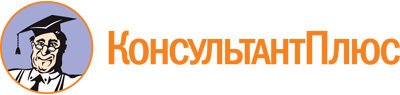 Распоряжение Правительства Севастополя от 26.03.2020 N 19-РП
(ред. от 30.03.2023)
"Об утверждении плана мероприятий ("дорожной карты") по содействию развитию конкуренции в городе Севастополе на период 2022 - 2025 годов"Документ предоставлен КонсультантПлюс

www.consultant.ru

Дата сохранения: 24.11.2023
 Список изменяющих документов(в ред. Распоряжений Правительства Севастополя от 23.12.2021 N 211-РП,от 31.03.2022 N 32-РП, от 30.03.2023 N 40-РП)Список изменяющих документов(в ред. Распоряжений Правительства Севастополя от 23.12.2021 N 211-РП,от 31.03.2022 N 32-РП, от 30.03.2023 N 40-РП)N п/пНаименование товарного рынкаОтветственный исполнитель за достижение ключевых показателей на товарном рынке1231.Рынок услуг дополнительного образования детейДепартамент образования и науки города Севастополя2.Рынок услуг детского отдыха и оздоровленияДепартамент образования и науки города Севастополя3 - 4.Исключены с 30.03.2023. - Распоряжение Правительства Севастополя от 30.03.2023 N 40-РПИсключены с 30.03.2023. - Распоряжение Правительства Севастополя от 30.03.2023 N 40-РП5.Рынок услуг розничной торговли лекарственными препаратами, медицинскими изделиями и сопутствующими товарамиДепартамент здравоохранения города Севастополя6.Рынок социальных услугДепартамент труда и социальной защиты населения города Севастополя7.Рынок услуг по сбору и транспортированию твердых коммунальных отходовДепартамент городского хозяйства города Севастополя8.Рынок выполнения работ по благоустройству городской средыДепартамент городского хозяйства города Севастополя9.Рынок выполнения работ по содержанию и текущему ремонту общего имущества собственников помещений в многоквартирном домеДепартамент городского хозяйства города Севастополя10.Рынок поставки сжиженного газа в баллонахДепартамент городского хозяйства города Севастополя11.Рынок купли-продажи электрической энергии (мощности) на розничном рынке электрической энергии (мощности)Департамент городского хозяйства города Севастополя12.Рынок нефтепродуктовДепартамент городского хозяйства города Севастополя13.Рынок ритуальных услугДепартамент городского хозяйства города Севастополя14.Рынок оказания услуг по перевозке пассажиров автомобильным транспортом по муниципальным маршрутам регулярных перевозокДепартамент транспорта и развития дорожно-транспортной инфраструктуры города Севастополя15.Рынок оказания услуг по перевозке пассажиров и багажа легковым такси на территории субъекта Российской ФедерацииДепартамент транспорта и развития дорожно-транспортной инфраструктуры города Севастополя16.Рынок оказания услуг по ремонту автотранспортных средствДепартамент транспорта и развития дорожно-транспортной инфраструктуры города Севастополя17.Рынок дорожной деятельности (за исключением проектирования)Департамент транспорта и развития дорожно-транспортной инфраструктуры города Севастополя18.Рынок жилищного строительства (за исключением индивидуального жилищного строительства)Департамент архитектуры и градостроительства города Севастополя19.Рынок архитектурно-строительного проектированияДепартамент архитектуры и градостроительства города Севастополя20.Сфера наружной рекламыДепартамент архитектуры и градостроительства города Севастополя21.Рынок строительства объектов капитального строительства, за исключением жилищного и дорожного строительстваДепартамент капитального строительства города Севастополя22.Рынок семеноводстваДепартамент сельского хозяйства и потребительского рынка города Севастополя23.Рынок вылова водных биоресурсовДепартамент сельского хозяйства и потребительского рынка города Севастополя24.Рынок переработки водных биоресурсовДепартамент сельского хозяйства и потребительского рынка города Севастополя25.Рынок товарной аквакультурыДепартамент сельского хозяйства и потребительского рынка города Севастополя26.Рынок легкой промышленностиДепартамент экономического развития города Севастополя27.Рынок обработки древесины и производства изделий из дереваДепартамент экономического развития города Севастополя28.Рынок производства бетонаДепартамент экономического развития города Севастополя29.Рынок добычи общераспространенных полезных ископаемых на участках недр местного значенияДепартамент экономического развития города Севастополя,Департамент природных ресурсов и экологии города Севастополя30.Рынок услуг связи, в том числе услуг по предоставлению широкополосного доступа к информационно-телекоммуникационной сети "Интернет"Департамент цифрового развития города СевастополяДополнительные товарные рынки в городе СевастополеДополнительные товарные рынки в городе СевастополеДополнительные товарные рынки в городе Севастополе(в ред. Распоряжения Правительства Севастополя от 30.03.2023 N 40-РП)(в ред. Распоряжения Правительства Севастополя от 30.03.2023 N 40-РП)(в ред. Распоряжения Правительства Севастополя от 30.03.2023 N 40-РП)31.Рынок туристических услугУправление туризма города Севастополя32.Рынок оказания услуг в сфере культурыДепартамент культуры города Севастополя33.Рынок производства винаДепартамент сельского хозяйства и потребительского рынка города Севастополя34.Рынок разработки программного обеспеченияДепартамент цифрового развития города Севастополя35.Рынок ремонта и монтажа машин и оборудованияДепартамент экономического развития города Севастополя36.Рынок производства прочих транспортных средств и оборудованияДепартамент экономического развития города Севастополя37.Рынок производства резиновых и пластмассовых изделийДепартамент экономического развития города Севастополя38.Рынок производства компьютеров, электронных и оптических изделийДепартамент экономического развития города Севастополя39.Рынок производства электрического оборудованияДепартамент экономического развития города СевастополяНаименование ключевого показателя (индикатора)Единица измеренияИсполнительНа 01.01.2021 (факт за 2020 год)На 01.01.2022На 01.01.2023На 01.01.2024На 01.01.2025На 01.01.2026Доля организаций отдыха и оздоровления детей частной формы собственностиПроцентыДепартамент образования и науки города Севастополя4332,534,136,538,741,02N п/пНаименование мероприятияСрокОтветственный исполнитель/соисполнительОжидаемый результат (итоговое событие)1.Проведение заседаний межведомственной комиссии (далее - МВК) по организации отдыха детей и их оздоровления в городе СевастополеВ соответствии с планом мероприятий МВКДепартамент образования и науки города СевастополяОбеспечение целенаправленной совместной деятельности исполнительных органов города Севастополя, Законодательного Собрания города Севастополя, территориальных органов федеральных органов исполнительной власти, общественных организаций при решении вопросов по организации отдыха детей и их оздоровления в городе Севастополе(в ред. Распоряжения Правительства Севастополя от 30.03.2023 N 40-РП)(в ред. Распоряжения Правительства Севастополя от 30.03.2023 N 40-РП)(в ред. Распоряжения Правительства Севастополя от 30.03.2023 N 40-РП)(в ред. Распоряжения Правительства Севастополя от 30.03.2023 N 40-РП)(в ред. Распоряжения Правительства Севастополя от 30.03.2023 N 40-РП)2.Реализация программных мероприятий в соответствии с постановлением Правительства Севастополя от 11.02.2022 N 35-ПП "Об утверждении государственной программы города Севастополя "Развитие образования в городе Севастополе"ПостоянноДепартамент образования и науки города СевастополяУвеличение количества детей, получивших услугу по отдыху и оздоровлению.Стимулирование развития рынка услуг детского отдыха и оздоровления с целью привлечения организаций негосударственного сектора(в ред. Распоряжения Правительства Севастополя от 31.03.2022 N 32-РП)(в ред. Распоряжения Правительства Севастополя от 31.03.2022 N 32-РП)(в ред. Распоряжения Правительства Севастополя от 31.03.2022 N 32-РП)(в ред. Распоряжения Правительства Севастополя от 31.03.2022 N 32-РП)(в ред. Распоряжения Правительства Севастополя от 31.03.2022 N 32-РП)3.Размещение и актуализация информации о деятельности организаций отдыха детей и их оздоровления частной формы собственности на сайте Департамента образования и науки города Севастополя в разделе "Отдых детей и их оздоровление"ЕжеквартальноДепартамент образования и науки города СевастополяУлучшение информированности населения о деятельности организаций отдыха детей и их оздоровления с целью повышения спроса на получение услуг по отдыху и оздоровлению в детских оздоровительных лагерях, в том числе частной формы собственности4.Организация и проведение мероприятий для руководителей организаций отдыха детей и их оздоровления, в том числе частной формы собственности, по актуальным вопросам в сфере организации отдыха и оздоровления детей (совещания, конференции, семинары, тренинги и т.д.)По мере необходимостиДепартамент образования и науки города СевастополяУлучшение качества предоставляемых услуг по отдыху и оздоровлению детей.Стимулирование развития рынка услуг детского отдыха и оздоровления с целью привлечения организаций негосударственного сектора5.Оказание методической и консультативной помощи детским оздоровительным лагерям частной формы собственности по вопросам организации отдыха детей и их оздоровления, соблюдения законодательства в указанной сфере деятельности, направление руководителям организаций отдыха детей и их оздоровления методических рекомендаций Министерства просвещения Российской Федерации, контрольно-надзорных органов и иных ведомствПо мере необходимостиДепартамент образования и науки города СевастополяУлучшение качества предоставления услуг в сфере организации отдыха детей и их оздоровления.Стимулирование развития рынка услуг детского отдыха и оздоровления с целью привлечения организаций негосударственного сектораНаименование ключевого показателя (индикатора)Единица измеренияИсполнительНа 01.01.2021 (факт за 2020)На 01.01.2022На 01.01.2023На 01.01.2024На 01.01.2025На 01.01.2026Доля организаций частной формы собственности в сфере услуг дополнительного образования детейПроцентыДепартамент образования и науки города Севастополя2,2955,566,57N п/пНаименование мероприятияСрокОтветственный исполнитель/соисполнительОжидаемый результат (итоговое событие)1.Оказание организационно-методической помощи организациям негосударственного сектора, предоставляющим услуги в сфере дополнительного образования детейОказание организационно-методической помощи организациям негосударственного сектора, предоставляющим услуги в сфере дополнительного образования детейОказание организационно-методической помощи организациям негосударственного сектора, предоставляющим услуги в сфере дополнительного образования детейОказание организационно-методической помощи организациям негосударственного сектора, предоставляющим услуги в сфере дополнительного образования детей1.1.Размещение информации о деятельности и реализуемых программах организаций дополнительного образования негосударственной формы собственности в городе СевастополеНа постоянной основеДепартамент образования и науки города Севастополя,Портал персонифицированного дополнительного образования города СевастополяИнформирование населения о деятельности организаций негосударственного сектора с целью формирования спроса на оказание данного вида услуг1.2.Консультативная и методическая поддержка негосударственных организаций, осуществляющих деятельность в сфере дополнительного образования детей в городе Севастополе, с целью улучшения качества оказываемых ими услугНа постоянной основеДепартамент образования и науки города Севастополя,Портал персонифицированного дополнительного образования города СевастополяМетодическая поддержка негосударственных организаций, осуществляющих деятельность в сфере дополнительного образования детей в городе Севастополе2.Содействие развитию негосударственного сектора, предоставляющего услуги в сфере дополнительного образования (путем поддержки инновационных дополнительных образовательных программ) и оказание мер государственной поддержки организациям негосударственного сектора, реализующим программы в сфере дополнительного образования детейСодействие развитию негосударственного сектора, предоставляющего услуги в сфере дополнительного образования (путем поддержки инновационных дополнительных образовательных программ) и оказание мер государственной поддержки организациям негосударственного сектора, реализующим программы в сфере дополнительного образования детейСодействие развитию негосударственного сектора, предоставляющего услуги в сфере дополнительного образования (путем поддержки инновационных дополнительных образовательных программ) и оказание мер государственной поддержки организациям негосударственного сектора, реализующим программы в сфере дополнительного образования детейСодействие развитию негосударственного сектора, предоставляющего услуги в сфере дополнительного образования (путем поддержки инновационных дополнительных образовательных программ) и оказание мер государственной поддержки организациям негосударственного сектора, реализующим программы в сфере дополнительного образования детей2.1.Оказание консультативной помощи, размещение информации на официальном сайте Департамента образования и науки города Севастополя по вопросам получения лицензии на осуществление образовательной деятельности по дополнительному образованию детей негосударственного сектора, предоставляющего услуги в сфере дополнительного образования детейНа постоянной основеДепартамент образования и науки города Севастополя,Государственное бюджетное образовательное учреждение дополнительного образования города Севастополя "Севастопольская станция юных техников"Увеличение количества объектов дополнительного образования негосударственной формы собственности за счет обеспечения поддержки при осуществлении образовательной деятельности по программам дополнительного образования детей. Стимулирование развития рынка услуг дополнительного образования с целью привлечения организаций негосударственного сектора2.2.Разработка нормативных правовых актов, обеспечивающих равный доступ образовательных организаций всех форм собственности и индивидуальных предпринимателей к участию в системе персонифицированного дополнительного образования детей (за исключением финансирования дополнительного образования в детских школах искусств)31 декабря 2023 г.Департамент образования и науки города СевастополяПринятие нормативного правового акта о распространении системы персонифицированного дополнительного образования в городе Севастополе, обеспечение равного доступа к участию в системе персонифицированного финансирования дополнительного образования детей образовательных организаций всех форм собственности и индивидуальных предпринимателей (за исключением финансирования дополнительного образования в детских школах искусств)Наименование ключевого показателя (индикатора)Единица измеренияИсполнительНа 01.01.2021 (факт за 2020 год)На 01.01.2022На 01.01.2023На 01.01.2024На 01.01.2025На 01.01.2026Доля организаций частной формы собственности в сфере ритуальных услугПроцентыДепартамент городского хозяйства города Севастополя17,1422,523252728N п/пНаименование мероприятияСрокОтветственный исполнитель/соисполнительОжидаемый результат (итоговое событие)1.Обеспечение контроля деятельности участников рынка ритуальных услуг на территории города Севастополя, осуществляемого в рамках Федерального закона от 12.01.1996 N 8-ФЗ "О погребении и похоронном деле", Закона города Севастополя от 26.06.2015 N 160-ЗС "О погребении и похоронном деле в городе Севастополе", постановления Правительства Севастополя от 05.06.2015 N 476-ПП "Об утверждении Положения об организации похоронного дела, порядке содержания и эксплуатации кладбищ в городе Севастополе", в части, касающейся законности осуществления захоронений2020 - 2025 годыДепартамент городского хозяйства города СевастополяОбеспечение равных конкурентных условий для всех участников рынка ритуальных услуг2.Проведение мероприятий по информационной кампании с целью разъяснения участникам рынка ритуальных услуг необходимости создания на их официальных сайтах специализированных разделов (вкладок) "Ритуальные услуги", актуализация информации2020 - 2025 годыДепартамент городского хозяйства города СевастополяСоздание условий для развития конкуренции на рынке, обеспечение доступа потребителей к информации о перечне и стоимости предоставляемых участниками рынка ритуальных услуг3.Не реже двух раз в год формирование и актуализация данных реестра участников, осуществляющих деятельность на рынке ритуальных услуг, с указанием видов деятельности и контактной информации (адрес, телефон, электронная почта)2020 - 2025 годыДепартамент городского хозяйства города СевастополяОбеспечение доступа потребителей и организаций к информации4.Организация инвентаризации кладбищ и мест захоронений на них30.12.2025Департамент городского хозяйства города СевастополяСоздание и размещение на региональных порталах государственных услуг реестров кладбищ и мест захоронений на них, в которые будут включены сведения о существующих кладбищах и местах захоронений на них:в отношении 20% от общего количества существующих кладбищ - до 31 декабря 2023 г.;в отношении 50% общего количества существующих кладбищ - до 31 декабря 2024 г.;в отношении всех существующих кладбищ - до 31 декабря 2025 г.5.Создание и ведение в городе Севастополе по результатам инвентаризации реестров кладбищ и мест захоронений с размещением указанных реестров на официальном сайте Департамента городского хозяйства города Севастополя в сети Интернет30.12.2025Департамент городского хозяйства города СевастополяСоздание и размещение на региональных порталах государственных услуг реестров кладбищ и мест захоронений на них, в которые будут включены сведения о существующих кладбищах и местах захоронений на них:в отношении 20% от общего количества существующих кладбищ - до 31 декабря 2023 г.;в отношении 50% общего количества существующих кладбищ - до 31 декабря 2024 г.;в отношении всех существующих кладбищ - до 31 декабря 2025 г.6.Организация оказания услуг по организации похорон по принципу "одного окна" на основе конкуренции с предоставлением лицам, ответственным за захоронения, полной информации об указанных хозяйствующих субъектах, содержащейся в таких реестрах30.12.2025Департамент городского хозяйства города СевастополяОказание услуг по организации похорон организуется по принципу "одного окна" на основе конкуренции с предоставлением лицам, ответственным за захоронения, полной информации о хозяйствующих субъектах, содержащейся в реестрах хозяйствующих субъектов, имеющих право на оказание услуг по организации похорон, включая стоимость оказываемых хозяйствующими субъектами ритуальных услугНаименование ключевого показателя (индикатора)Единица измеренияИсполнительНа 01.01.2021 (факт за 2020 год)На 01.01.2022На 01.01.2023На 01.01.2024На 01.01.2025На 01.01.2026Доля организаций частной формы собственности в сфере услуг розничной торговли лекарственными препаратами, медицинскими изделиями и сопутствующими товарамиПроцентыДепартамент здравоохранения города Севастополя98,5098,6092,793,493,693,8N п/пНаименование мероприятияСрокОтветственный исполнитель/соисполнительОжидаемый результат (итоговое событие)1.Оказание методической и консультационной помощи субъектам малого и среднего предпринимательства по вопросам лицензирования фармацевтической деятельности, а также по организации торговой деятельности и соблюдению законодательства в сфере розничной торговли лекарственными препаратами, медицинскими изделиями и сопутствующими товарамиПостоянноДепартамент здравоохранения города СевастополяПроведение круглых столов, коллегий, консультаций с действующими и потенциальными предпринимателями и коммерческими организациями с целью повышения информационной грамотности предпринимателей, осуществляющих хозяйственную деятельность на фармацевтическом рынке2.Заключение соглашения с МФЦ о приеме документов, необходимых для прохождения лицензирования30.12.2025Департамент здравоохранения города Севастополя, ГАУ "Цифровой Севастополь - МФЦ в г. Севастополе"Повышение доступности подачи документов в отдаленных районах города Севастополя, необходимых для прохождения лицензирования3.Разработка программы мероприятий, направленных на стимулирование развития розничной торговли лекарственными препаратами, медицинскими изделиями и сопутствующими товарами в отдаленных, труднодоступных и малочисленных населенных пунктах30.12.2025Департамент здравоохранения города СевастополяОрганизация фармацевтической деятельности в отдаленных районах города Севастополя способствует повышению доступности лекарственной помощи жителям сельских населенных пунктовНаименование ключевого показателя (индикатора)Единица измеренияИсполнительНа 01.01.2021 (факт за 2020 год)На 01.01.2022На 01.01.2023На 01.01.2024На 01.01.2025На 01.01.2026Доля негосударственных организаций социального обслуживания, предоставляющих социальные услугиПроцентыДепартамент труда и социальной защиты населения города Севастополя56,356,358,858,858,858,8N п/пНаименование мероприятияСрокОтветственный исполнитель/соисполнительОжидаемый результат (итоговое событие)1.Проведение информационно-разъяснительной работы с возможными поставщиками социальных услуг, в том числе участие представителей Департамента труда и социальной защиты населения города Севастополя в семинарах, круглых столах, тренингах, проводимых исполнительными органами города Севастополя и некоммерческими организациями с целью разъяснения возможности включения в реестр поставщиков социальных услуг города СевастополяПостоянноДепартамент труда и социальной защиты населения города СевастополяИнформированность и привлечение поставщиков социальных услуг, основанных на иных формах собственности, с целью включения в реестр поставщиков социальных услуг и развития конкуренции в сфере социального обслуживания(в ред. Распоряжения Правительства Севастополя от 30.03.2023 N 40-РП)(в ред. Распоряжения Правительства Севастополя от 30.03.2023 N 40-РП)(в ред. Распоряжения Правительства Севастополя от 30.03.2023 N 40-РП)(в ред. Распоряжения Правительства Севастополя от 30.03.2023 N 40-РП)(в ред. Распоряжения Правительства Севастополя от 30.03.2023 N 40-РП)2.Реализация программных мероприятий, направленных на поддержку (стимулирование) негосударственных организаций социального обслуживания, в том числе путем предоставления им компенсацииПостоянноДепартамент труда и социальной защиты населения города СевастополяУвеличение количества поставщиков социальных услуг, получивших выплату компенсации3.Наполнение подраздела "В помощь СОНКО" на официальном сайте Департамента труда и социальной защиты населения города СевастополяПостоянноДепартамент труда и социальной защиты населения города СевастополяПовышение информированности поставщиков социальных услугНаименование ключевого показателя (индикатора)Единица измеренияИсполнительНа 01.01.2021 (факт за 2020)На 01.01.2022На 01.01.2023На 01.01.2024На 01.01.2025На 01.01.2026Доля организаций частной формы собственности в сфере наружной рекламыПроцентыДепартамент архитектуры и градостроительства города Севастополя100100100100100100Наименование мероприятияСрокОтветственный исполнитель/соисполнительОжидаемый результат (итоговое событие)Сохранение текущей позиции на рынке рекламы путем непринятия региональных мер, которые могут быть направлены на сокращение присутствия частного бизнеса на рынкеПостоянноДепартамент архитектуры и градостроительства города СевастополяСохранение текущей позиции на рынке услуг в сфере наружной рекламыНаименование ключевого показателя (индикатора)Единица измеренияИсполнительНа 01.01.2021 (факт за 2020)На 01.01.2022На 01.01.2023На 01.01.2024На 01.01.2025На 01.01.2026Доля организаций частной формы собственности в сфере жилищного строительства (за исключением индивидуального жилищного строительства)ПроцентыДепартамент архитектуры и градостроительства города Севастополя100100100100100100N п/пНаименование мероприятияСрокОтветственный исполнитель/соисполнительОжидаемый результат (итоговое событие)1.Сохранение текущей позиции на рынке жилищного строительства путем непринятия региональных мер, которые могут быть направлены на сокращение присутствия частного бизнеса на рынкахПостоянноДепартамент архитектуры и градостроительства города СевастополяСохранение текущей позиции на рынке услуг в сфере жилищного строительства.Доля организаций частной формы собственности в объеме выполненных работ по виду экономической деятельности "Строительство" составляет не менее 91% к 31 декабря 2025 г.2.Принятие нормативных правовых актов, которые позволяют интегрировать жилищную систему украинского периода в правовое поле Российской ФедерацииПостоянноДепартамент архитектуры и градостроительства города СевастополяСохранение текущей позиции на рынке услуг в сфере жилищного строительства.Поддержание конкурентных условий для всех участников рынка. Приведение нормативных правовых актов в сфере строительства в соответствие с законодательством Российской Федерации3.Принятие документов территориального планирования города Севастополя, предусматривающих освоение новых территорий под жилищное строительствоПостоянноДепартамент архитектуры и градостроительства города СевастополяСохранение текущей позиции на рынке услуг в сфере жилищного строительстваНаименование ключевого показателя (индикатора)Единица измеренияИсполнительНа 01.01.2021 (факт за 2020)На 01.01.2022На 01.01.2023На 01.01.2024На 01.01.2025На 01.01.2026Доля организаций частной формы собственности в сфере архитектурно-строительного проектированияПроцентыДепартамент архитектуры и градостроительства города Севастополя100100100100100100N п/пНаименование мероприятияСрокОтветственный исполнительОжидаемый результат (итоговое событие)1.Сохранение текущей позиции на рынке архитектурно-строительного проектирования путем непринятия региональных мер, которые могут быть направлены на сокращение присутствия частного бизнеса на рынкахПостоянноДепартамент архитектуры и градостроительства города СевастополяСохранение текущей позиции на рынке архитектурно-строительного проектирования2.Проведение мероприятий, направленных на информирование большего числа существующих и будущих участников рынка архитектурно-строительного проектирования о реализуемой Департаментом архитектуры и градостроительства города Севастополя градостроительной деятельностиПостоянноДепартамент архитектуры и градостроительства города СевастополяСохранение текущей позиции на рынке архитектурно-строительного проектирования3.Обеспечение подготовки новых кадров в области архитектурно-строительного проектирования на базе образовательных учреждений города СевастополяПостоянноДепартамент образования и науки города СевастополяСохранение текущей позиции на рынке архитектурно-строительного проектированияНаименование ключевого показателя (индикатора)Единица измеренияИсполнительНа 01.01.2021 (факт за 2020)На 01.01.2022На 01.01.2023На 01.01.2024На 01.01.2025На 01.01.2026Доля организаций частной формы собственности в сфере строительства объектов капитального строительства, за исключением жилищного и дорожного строительстваПроцентыДепартамент капитального строительства города Севастополя100100100100100100N п/пНаименование мероприятияСрокОтветственный исполнитель/соисполнительОжидаемый результат (итоговое событие)1.Выполнение требований федерального законодательства в сфере закупок в части участия субъектов малого и среднего предпринимательства в государственных закупках, проводимых Государственным казенным учреждением города Севастополя "Единая дирекция капитального строительства", а также принятие мер по увеличению количества участников таких закупок, объема закупокПостоянноДепартамент капитального строительства города Севастополя, Государственное казенное учреждение города Севастополя "Единая дирекция капитального строительства"Прирост объема закупок у субъектов малого и среднего предпринимательства.Увеличение количества участников закупок из числа субъектов малого и среднего предпринимательства. Увеличение количества поставщиков (подрядчиков, исполнителей) из числа субъектов малого и среднего предпринимательства и количества договоров, заключаемых с субъектами малого и среднего предпринимательства2.Анализ допускаемых государственным заказчиком (Государственным казенным учреждением города Севастополя "Единая дирекция капитального строительства") нарушений при проведении конкурентных процедур по строительству объектов капитального строительства и учет результатов данного анализа при формировании документации для проведения закупокПостоянноДепартамент капитального строительства города Севастополя, Государственное казенное учреждение города Севастополя "Единая дирекция капитального строительства"Снижение количества нарушений при проведении закупок на строительство объектов капитального строительства, обеспечение равного доступа участников закупочных процедур3.Формирование системы мониторинга и контроля за исполнением государственных контрактов подведомственным подразделением Государственным казенным учреждением города Севастополя "Единая дирекция капитального строительства"ПостоянноДепартамент капитального строительства города СевастополяСнижение возможных рисков ненадлежащего исполнения государственных контрактов, связанных с нарушением сроков исполнения отдельных этапов и общих сроков работ по контрактам, обеспечение своевременного и качественного исполнения работ, услугНаименование ключевого показателя (индикатора)Единица измеренияИсполнительНа 01.01.2021 (факт за 2020)На 01.01.2022На 01.01.2023На 01.01.2024На 01.01.2025На 01.01.2026Доля организаций частной формы собственности на рынке товарной аквакультурыПроцентыДепартамент сельского хозяйства и потребительского рынка города Севастополя100100100100100100N п/пНаименование мероприятияСрокОтветственный исполнитель/соисполнительОжидаемый результат (итоговое событие)1.Предоставление субсидий юридическим лицам и индивидуальным предпринимателям в целях возмещения части затрат на развитие аквакультуры (товарного рыбоводства) на конкурентной основе на основании постановления Правительства Севастополя от 22.02.2017 N 151-ПП "Об утверждении Порядка предоставления субсидий юридическим лицам и индивидуальным предпринимателям в целях возмещения части затрат на развитие аквакультуры (товарного рыбоводства) и признании утратившими силу некоторых постановлений Правительства Севастополя"2022 - 2025 годыДепартамент сельского хозяйства и потребительского рынка города СевастополяСоздание рыбоводных ферм, рыбоводных хозяйств, насыщение рынка продукцией аквакультуры (товарного рыбоводства), произведенной на территории города Севастополя. Достижение показателей государственной программы по объему производства товарной аквакультуры2.Обеспечение возможности подачи сельскохозяйственными товаропроизводителями заявлений на получение субсидий в электронном виде через государственную информационную систему30.12.2025Департамент сельского хозяйства и потребительского рынка города СевастополяОбеспечение возможности подачи заявлений на получение субсидий сельскохозяйственными товаропроизводителями в электронном виде через государственную информационную систему.Увеличение количества субъектов малого и среднего предпринимательства, включая крестьянские фермерские хозяйства и сельскохозяйственные кооперативы, получивших субсидииНаименование ключевого показателя (индикатора)Единица измеренияИсполнительНа 01.01.2021 (факт за 2020)На 01.01.2022На 01.01.2023На 01.01.2024На 01.01.2025На 01.01.2026Доля организаций частной формы собственности на рынке переработки водных биоресурсовПроцентыДепартамент сельского хозяйства и потребительского рынка города Севастополя100100100100100100N п/пНаименование мероприятияСрокОтветственный исполнитель/соисполнительОжидаемый результат (итоговое событие)1.Предоставление субсидий юридическим лицам и индивидуальным предпринимателям в целях возмещения части затрат на развитие промышленного рыболовства и рыбопереработки на конкурентной основе на основании постановления Правительства Севастополя от 22.02.2017 N 143-ПП "Об утверждении Порядка предоставления субсидий юридическим лицам (за исключением субсидий государственным (муниципальным) учреждениям) и индивидуальным предпринимателям в целях возмещения части затрат на развитие промышленного рыболовства и рыбопереработки"2022 - 2025 годыДепартамент сельского хозяйства и потребительского рынка города СевастополяСохранение объемов производства продукции рыбохозяйственного комплекса города Севастополя. Достижение показателей государственной программы по объему производства товарно-пищевой рыбной продукции2.Обеспечение возможности подачи сельскохозяйственными товаропроизводителями заявлений на получение субсидий в электронном виде через государственную информационную систему30.12.2025Департамент сельского хозяйства и потребительского рынка города СевастополяОбеспечение возможности подачи заявлений на получение субсидий в электронном виде через государственную информационную систему.Увеличение количества субъектов малого и среднего предпринимательства, включая крестьянские фермерские хозяйства и сельскохозяйственные кооперативы, получивших субсидииНаименование ключевого показателя (индикатора)Единица измеренияИсполнительНа 01.01.2021 (факт за 2020)На 01.01.2022На 01.01.2023На 01.01.2024На 0.01.2025На 01.01.2026Доля организаций частной формы собственности на рынке вылова водных биоресурсовПроцентыДепартамент сельского хозяйства и потребительского рынка города Севастополя100100100100100100N п/пНаименование мероприятияСрокОтветственный исполнитель/соисполнительОжидаемый результат (итоговое событие)1.Предоставление субсидий юридическим лицам и индивидуальным предпринимателям в целях возмещения части затрат на развитие промышленного рыболовства и рыбопереработки на конкурентной основе на основании постановления Правительства Севастополя от 22.02.2017 N 143-ПП "Об утверждении Порядка предоставления субсидий юридическим лицам (за исключением субсидий государственным (муниципальным) учреждениям) и индивидуальным предпринимателям в целях возмещения части затрат на развитие промышленного рыболовства и рыбопереработки"202 - 2025 годыДепартамент сельского хозяйства и потребительского рынка города СевастополяСохранение объемов вылова водных биологических ресурсов в Азово-Черноморском бассейне субъектами хозяйствования города Севастополя. Достижение показателей государственной программы по обновлению основных фондов предприятий рыбоперерабатывающей отрасли, а также обновлению/ремонту рыбопромысловых судов2.Обеспечение возможности подачи сельскохозяйственными товаропроизводителями заявлений на получение субсидий в электронном виде через государственную информационную систему30.12.2025Департамент сельского хозяйства и потребительского рынка города СевастополяОбеспечение возможности подачи заявлений на получение субсидий сельскохозяйственными товаропроизводителями в электронном виде через государственную информационную систему.Увеличение количества субъектов малого и среднего предпринимательства, включая крестьянские фермерские хозяйства и сельскохозяйственные кооперативы, получивших субсидииНаименование ключевого показателя (индикатора)Единица измеренияИсполнительНа 01.01.2021 (факт за 2020)На 01.01.2022На 01.01.2023На 01.01.2024На 01.01.2025На 01.01.2026Доля организаций частной формы собственности на рынке семеноводстваПроцентыДепартамент сельского хозяйства и потребительского рынка города Севастополя100100100100100100Наименование мероприятияСрокОтветственный исполнитель/соисполнительОжидаемый результат (итоговое событие)Производство посадочного материалаЕжегодно,29 декабряДепартамент сельского хозяйства и потребительского рынка города СевастополяПолучение посадочного материала в количестве не менее 300 тыс. штук саженцевНаименование ключевого показателя (индикатора)Единица измеренияИсполнительНа 01.01.2021 (факт за 2020)На 01.01.2022На 01.01.2023На 01.01.2024На 01.01.2025На 01.01.2026Доля организаций частной формы собственности в сфере услуг по сбору и транспортированию твердых коммунальных отходовПроцентыДепартамент городского хозяйства города Севастополя100100100100100100Увеличение до 30% к 2025 году объема твердых коммунальных отходов, транспортируемых организациями частных форм собственности (негосударственными и немуниципальными организациями) и не аффилированными с региональным оператором по обращению с твердыми коммунальными отходамиКуб. мДепартамент городского хозяйства города Севастополя1404353,051523320,341574000,001576000,001578000,001580000,00(в ред. Распоряжения Правительства Севастополя от 30.03.2023 N 40-РП)(в ред. Распоряжения Правительства Севастополя от 30.03.2023 N 40-РП)(в ред. Распоряжения Правительства Севастополя от 30.03.2023 N 40-РП)(в ред. Распоряжения Правительства Севастополя от 30.03.2023 N 40-РП)(в ред. Распоряжения Правительства Севастополя от 30.03.2023 N 40-РП)(в ред. Распоряжения Правительства Севастополя от 30.03.2023 N 40-РП)(в ред. Распоряжения Правительства Севастополя от 30.03.2023 N 40-РП)(в ред. Распоряжения Правительства Севастополя от 30.03.2023 N 40-РП)(в ред. Распоряжения Правительства Севастополя от 30.03.2023 N 40-РП)N п/пНаименование мероприятияСрокОтветственный исполнитель/соисполнительОжидаемый результат (итоговое событие)1.Проведение торгов, по результатам которых формируются цены на услуги по транспортированию твердых коммунальных отходов для регионального оператора по обращению с твердыми коммунальными отходами, в форме электронного аукциона в отношении всего объема твердых коммунальных отходов, образующихся в зоне (зонах) его деятельностиПостоянноДепартамент городского хозяйства города Севастополя, региональный оператор по обращению с ТКОПовышение экономической эффективности и конкурентоспособности хозяйствующих субъектов на рынке транспортирования твердых коммунальных отходов2.Разделение региональным оператором на большее количество лотов услуги по транспортированию твердых коммунальных отходов в зоне его деятельности, а также увеличение объема услуг по транспортированию твердых коммунальных отходов, выделенных в отдельные лоты, участниками аукционов по которым могут быть только субъекты малого и среднего предпринимательстваПостоянноДепартамент городского хозяйства города СевастополяУвеличение количества организаций частной формы собственности на указанном рынке.Увеличение до 30% к 2025 году объема твердых коммунальных отходов, транспортируемых организациями частных форм собственности (негосударственными и немуниципальными организациями) и не аффилированными с региональным оператором по обращению с твердыми коммунальными отходамиНаименование ключевого показателя (индикатора)Единица измеренияИсполнительНа 01.01.2021 (факт за 2020 год)На 01.01.2022На 01.01.2023На 01.01.2024На 01.01.2025На 01.01.2026Доля организаций частной формы собственности в сфере выполнения работ по благоустройству городской средыПроцентыДепартамент городского хозяйства города Севастополя10082,628383,58484,5N п/пНаименование мероприятияСрокОтветственный исполнитель/соисполнительОжидаемый результат (итоговое событие)1.Мониторинг изменения доли организаций, осуществляющих работы по благоустройству территорий2022 - 2025 годыДепартамент городского хозяйства города СевастополяОпределение доли организаций с государственным участием, осуществляющих работы по благоустройству территорий, создание конкурентных условий для работы негосударственного сектора, с целью недопущения увеличения доли организаций с государственным участием2.Проведение конкурентных процедур по заключению контрактов на осуществление работ по благоустройству территорий2022 - 2025 годыДепартамент городского хозяйства города СевастополяОпределение организаций, осуществляющих работы по благоустройству территорий, на конкурентной основе.Повышение эффективности использования бюджетных средствНаименование ключевого показателя (индикатора)Единица измеренияИсполнительНа 01.01.2021 (факт за 2020)На 01.01.2022На 01.01.2023На 01.01.2024На 01.01.2025На 01.01.2026Доля организаций частной формы собственности в сфере выполнения работ по содержанию и текущему ремонту общего имущества собственников помещений в многоквартирном домеПроцентыДепартамент городского хозяйства города Севастополя22,524,025,527,028,530,0N п/пНаименование мероприятияСрокОтветственный исполнитель/соисполнительОжидаемый результат (итоговое событие)1.Обеспечение контроля за повышением качества оказания услуг на рынке управления многоквартирными домами за счет допуска к этой деятельности организаций, на профессиональной основе осуществляющих деятельность по управлению многоквартирными домами на территории города СевастополяЕжегодноДепартамент городского хозяйства города СевастополяДоля управляющих организаций, в том числе частной формы собственности, получивших лицензии на осуществление деятельности по управлению многоквартирными домами на 2026 год, - 100%2.Обеспечение информационной открытости отрасли жилищно-коммунального хозяйства Российской Федерации путем размещения информации в государственной информационной системе жилищно-коммунального хозяйства в соответствии с Федеральным законом от 21.07.2014 N 209-ФЗ "О государственной информационной системе жилищно-коммунального хозяйства"ЕжегодноДепартамент городского хозяйства города СевастополяОбъем информации, раскрываемой в соответствии с требованиями государственной информационной системы жилищно-коммунального хозяйства, об отрасли жилищно-коммунального хозяйства Российской Федерации. В соответствии с законодательством Российской Федерации внесение информации в систему обязательно с 01.07.20193.Снижение количества нарушений антимонопольного законодательства при проведении конкурсов по отбору управляющей организации, предусмотренных Жилищным кодексом Российской Федерации и Правилами проведения органом местного самоуправления открытого конкурса по отбору управляющей организации для управления многоквартирным домом, утвержденными постановлением Правительства Российской Федерации от 06.02.2006 N 75Ежемесячно, в связи с нереализацией способа управления собственниками МКДДепартамент городского хозяйства города СевастополяИсполнение пункта 4 Правил проведения органом местного самоуправления открытого конкурса по отбору управляющей организации для управления многоквартирным домом, утвержденных постановлением Правительства Российской Федерации от 06.02.2006 N 75. Конкурс проводится на основе следующих принципов:- создание равных условий для участия в конкурсе для индивидуальных предпринимателей и юридических лиц, независимо от организационно-правовой формы;- добросовестная конкуренция;- доступность информации о проведении конкурса и обеспечение открытости его проведения4.Недопущение необоснованного укрупнения лотов при организации и проведении конкурсов по отбору управляющей организации, предусмотренных Жилищным кодексом Российской Федерации и Правилами проведения органом местного самоуправления открытого конкурса по отбору управляющей организации для управления многоквартирным домом, утвержденными постановлением Правительства Российской Федерации от 06.02.2006 N 75По факту разработки конкурсной документацииДепартамент городского хозяйства города СевастополяВо исполнение пункта 6 Правил проведения органом местного самоуправления открытого конкурса по отбору управляющей организации для управления многоквартирным домом, утвержденных постановлением Правительства Российской Федерации от 06.02.2006 N 75, в случае, если проводится конкурс на право заключения договоров управления с несколькими многоквартирными домами, общая площадь жилых и нежилых помещений в таких домах не должна превышать 100 тыс. кв. метровНаименование ключевого показателя (индикатора)Единица измеренияИсполнительНа 01.01.2021 (факт за 2020)На 01.01.2022На 01.01.2023На 01.01.2024На 01.01.2025На 01.01.2026Доля организаций частной формы собственности в сфере поставки сжиженного газа в баллонахПроцентыДепартамент городского хозяйства города Севастополя100100100100100100Наименование мероприятияСрокОтветственный исполнительОжидаемый результат (итоговое событие)Принятие мер по стабильному обеспечению поставок сжиженного газа в баллонах31.12.2025Департамент городского хозяйства города СевастополяБесперебойное обеспечение поставок сжиженного газа в баллонах населению города СевастополяНаименование ключевого показателя (индикатора)Единица измеренияИсполнительНа 01.01.2021 (факт за 2020)На 01.01.2022На 01.01.2023На 01.01.2024На 01.01.2025На 01.01.2026Доля организаций частной формы собственности составляет не менее 30% для организаций, осуществляющих деятельность по производству электроэнергии на розничном рынкеПроцентыДепартамент городского хозяйства города Севастополя100100100100100100Доля организаций частной формы собственности составляет не менее 30% для организаций, осуществляющих деятельность по купле-продаже электроэнергии (энергосбытовую деятельность) на розничном рынкеПроцентыДепартамент городского хозяйства города Севастополя100100100100100100N п/пНаименование мероприятияСрокОтветственный исполнительОжидаемый результат (итоговое событие)1.Проведение мониторинга деятельности сбытовой компании31.12.2025Департамент городского хозяйства города СевастополяСтабильное электроснабжение города Севастополя2.Принятие мер по погашению задолженности предприятиями жилищно-коммунального хозяйства за поставленную электрическую энергию31.12.2025Департамент городского хозяйства города СевастополяСтабильное электроснабжение города Севастополя3.Создание условий для оформления документов по подключению (технологическому присоединению) объектов капитального строительства к сетям инженерно-технического обеспечения в электронной форме30.12.2025Департамент городского хозяйства города Севастополя,ресурсоснабжающие организации города СевастополяОформление документов по подключению (технологическому присоединению) объектов капитального строительства к сетям инженерно-технического обеспечения осуществляется в электронной форме4.Передача объектов жилищно-коммунального хозяйства неэффективных энергосбытовых организаций частным операторам на основе концессионных соглашений30.12.2025Департамент городского хозяйства города Севастополя,ресурсоснабжающие организации города СевастополяДоля организаций частной формы собственности составляет не менее:30% - для организаций, осуществляющих деятельность по производству электроэнергии на розничном рынке;30% - для организаций, осуществляющих деятельность по купле-продаже электроэнергии (энергосбытовую деятельность) на розничном рынке5.Поддержка инвестиционных проектов, направленных на внедрение новых современных технологий, в том числе энергосберегающих30.12.2025Департамент городского хозяйства города Севастополя,ресурсоснабжающие организации города СевастополяДоля организаций частной формы собственности составляет не менее:30% - для организаций, осуществляющих деятельность по производству электроэнергии на розничном рынке;30% - для организаций, осуществляющих деятельность по купле-продаже электроэнергии (энергосбытовую деятельность) на розничном рынкеНаименование ключевого показателя (индикатора)Единица измеренияИсполнительНа 01.01.2021 (факт за 2020)На 01.01.2022На 01.01.2023На 01.01.2024На 01.01.2025На 01.01.2026Доля организаций частной формы собственности на рынке нефтепродуктовПроцентыДепартамент городского хозяйства города Севастополя100100100100100100N п/пНаименование мероприятияСрокОтветственный исполнитель/соисполнительОжидаемый результат (итоговое событие)1.Принятие мер по стабильному обеспечению топливом города Севастополя31.12.2025Департамент городского хозяйства города СевастополяБесперебойное обеспечение региона топливом2.Проведение мониторинга розничных цен31.12.2025Департамент городского хозяйства города СевастополяВозможность проведения анализа текущих показателей в сравнении с данными прошлого периода и с показателями других регионовНаименование ключевого показателя (индикатора)Единица измеренияИсполнительНа 01.01.2021 (факт за 2020)На 01.01.2022На 01.01.2023На 01.01.2024На 01.01.2025На 01.01.2026Доля услуг (работ) по перевозке пассажиров автомобильным транспортом по муниципальным (городским) маршрутам регулярных перевозок, оказанных (выполненных) организациями частной формы собственностиПроцентыДепартамент транспорта и развития дорожно-транспортной инфраструктуры города Севастополя75,7266,826767,4067,8068N п/пНаименование мероприятияСрокОтветственный исполнитель/соисполнительОжидаемый результат (итоговое событие)1.Контроль за осуществлением регулярных перевозок предприятиями-перевозчиками в соответствии с условиями заключенных между Департаментом транспорта и развития дорожно-транспортной инфраструктуры города Севастополя и хозяйствующими субъектами государственных контрактов, действующих до 2023 года, путем проведения открытых конкурсовПостоянноДепартамент транспорта и развития дорожно-транспортной инфраструктуры города СевастополяФункционирование современной системы учета пассажиропотока с помощью инфраструктуры единой городской карты Севастополя, обеспечивающей электронный учет проданных билетов и совершенных поездок.Создание прозрачных и равных условий для осуществления деятельности хозяйствующих субъектов на рынке оказания услуг по перевозке пассажиров автомобильным транспортом по муниципальным маршрутам регулярных перевозок2.Размещение и поддержание в актуальном состоянии на официальном сайте Правительства Севастополя в информационно-телекоммуникационной сети "Интернет" реестра муниципальных маршрутовПостоянноДепартамент транспорта и развития дорожно-транспортной инфраструктуры города СевастополяПовышение уровня информированности населения по вопросам организации регулярных перевозок пассажиров наземным транспортом3.Мониторинг пассажиропотока и потребностей региона в корректировке существующей маршрутной сети и создании новых маршрутовПостоянноДепартамент транспорта и развития дорожно-транспортной инфраструктуры города СевастополяСоздание новых маршрутов, удовлетворение в полном объеме потребностей населения в перевозках4.Организация мероприятий по пресечению деятельности нелегальных перевозчиков с целью пресечения деятельности по перевозке пассажиров по муниципальным маршрутам без заключения договоровВ соответствии с планом совместных проверок с УГИБДД УМВД России по г. Севастополю и Крымского межрегионального управления государственного автодорожного надзора Федеральной службы по надзору в сфере транспортаДепартамент транспорта и развития дорожно-транспортной инфраструктуры города СевастополяВытеснение с рынка нелегальных перевозчиков5.Увеличение количества автобусных маршрутов, обслуживаемых субъектами малого и среднего предпринимательстваПо необходимостиДепартамент транспорта и развития дорожно-транспортной инфраструктуры города СевастополяУвеличение количества перевозчиков частной формы собственности.Создание конкурентных условий для хозяйствующих субъектов, работающих на рынке оказания услуг по перевозке пассажиров автомобильным транспортом по муниципальным маршрутам регулярных перевозок6.Утверждение документа планирования регулярных перевозок автомобильным транспортом и городским наземным электрическим транспортом на территории города Севастополя с учетом полученной информации по результатам мониторинга2022 г.Департамент транспорта и развития дорожно-транспортной инфраструктуры города СевастополяУдовлетворение потребностей населения в пассажирских перевозках.Создание конкурентных условий для хозяйствующих субъектов, работающих на рынке оказания услуг по перевозке пассажиров автомобильным транспортом по муниципальным маршрутам регулярных перевозокНаименование ключевого показателя (индикатора)Единица измеренияИсполнительНа 01.01.2021 (факт за 2020)На 01.01.2022На 01.01.2023На 01.01.2024На 01.01.2025На 01.01.2026Доля организаций частной формы собственности в сфере оказания услуг по перевозке пассажиров и багажа легковым такси на территории города СевастополяПроцентыДепартамент транспорта и развития дорожно-транспортной инфраструктуры города Севастополя100100100100100100N п/пНаименование мероприятияСрокОтветственный исполнитель/соисполнительОжидаемый результат (итоговое событие)1.Принятие мер по организации бесперебойной выдачи разрешений на осуществление деятельности по перевозке пассажиров и багажа легковым такси на территории города Севастополя, а также ведение и публикация реестра выданных разрешений на официальном сайте Правительства СевастополяПостоянноДепартамент транспорта и развития дорожно-транспортной инфраструктуры города СевастополяБесперебойная выдача разрешений на осуществление деятельности по перевозке пассажиров и багажа легковым такси на территории города Севастополя, а также ведение и публикация реестра выданных разрешений на сайте Правительства Севастополя2.Сокращение сроков рассмотрения заявлений на выдачу разрешений на осуществление деятельности по перевозке пассажиров и багажа легковым такси до 10 рабочих дней, а также внесение данной услуги в перечень услуг, оказываемых ГАУ "Цифровой Севастополь - МФЦ в г. Севастополе"ПостоянноДепартамент транспорта и развития дорожно-транспортной инфраструктуры города СевастополяУскорение процесса оформления разрешений на осуществление деятельности по перевозке пассажиров и багажа легковым такси3.Организация мероприятий по пресечению деятельности нелегальных такси с целью пресечения деятельности по перевозке пассажиров и багажа легковым такси без разрешенияВ соответствии с планом совместных с ГИБДД и ФНС проверокДепартамент транспорта и развития дорожно-транспортной инфраструктуры города СевастополяВытеснение с рынка нелегальных перевозок пассажиров и багажа легковым таксиНаименование ключевого показателя (индикатора)Единица измеренияИсполнительНа 01.01.2021 (факт за 2020)На 01.01.2022На 01.01.2023На 01.01.2024На 01.01.2025На 01.01.2026Доля организаций частной формы собственности в сфере оказания услуг по ремонту автотранспортных средствПроцентыДепартамент транспорта и развития дорожно-транспортной инфраструктуры города Севастополя100100100100100100Наименование мероприятияСрокОтветственный исполнительОжидаемый результат (итоговое событие)Создание условий для развития частных придорожных станций технического обслуживания (развитие придорожного сервиса)ПостоянноДепартамент транспорта и развития дорожно-транспортной инфраструктуры города СевастополяРазвитая система придорожных услуг, в том числе придорожных станций технического обслуживания частных форм собственностиНаименование ключевого показателя (индикатора)Единица измеренияИсполнительНа 01.01.2021 (факт за 2020 год)На 01.01.2022На 01.01.2023На 01.01.2024На 01.01.2025На 01.01.2026Доля организаций частной формы собственности в сфере дорожной деятельности (за исключением проектирования)ПроцентыДепартамент транспорта и развития дорожно-транспортной инфраструктуры города Севастополя8192,0100,083,084,085,0N п/пНаименование мероприятияСрокОтветственный исполнительОжидаемый результат (итоговое событие)1.Размещение на официальном сайте Департамента транспорта и развития дорожно-транспортной инфраструктуры города Севастополя перечня объектов строительства и реконструкции автомобильных дорог с целью информирования участников рынка, в том числе негосударственного сектора, о планируемых объемах работ для формирования необходимой производственной, кадровой и финансовой базы для их исполненияЕжегодно, в соответствии со сроками дорожной картыДепартамент транспорта и развития дорожно-транспортной инфраструктуры города СевастополяСтимулирование развития существующих организаций и прихода новых участников на рынок дорожной деятельности за счет повышения качества прогнозирования спроса на указанном рынке2.Размещение на официальном сайте Департамента транспорта и развития дорожно-транспортной инфраструктуры города Севастополя перечня объектов капитального ремонта, утвержденного приказом руководителя исполнительного органа города Севастополя, с целью информирования участников рынка, в том числе негосударственного сектора, о планируемых объемах работ для формирования необходимой производственной, кадровой и финансовой базы для их исполненияЕжегодно, в соответствии со сроками дорожной картыДепартамент транспорта и развития дорожно-транспортной инфраструктуры города СевастополяСтимулирование развития существующих организаций и прихода новых участников торгов на рынке дорожной деятельности за счет повышения качества прогнозирования спроса на указанном рынке(в ред. Распоряжения Правительства Севастополя от 30.03.2023 N 40-РП)(в ред. Распоряжения Правительства Севастополя от 30.03.2023 N 40-РП)(в ред. Распоряжения Правительства Севастополя от 30.03.2023 N 40-РП)(в ред. Распоряжения Правительства Севастополя от 30.03.2023 N 40-РП)(в ред. Распоряжения Правительства Севастополя от 30.03.2023 N 40-РП)3.Привлечение подрядных организаций, работающих на указанном рынке, к выполнению работ на объектах капитального ремонта автомобильных дорог с применением конкурентных способов при размещении заказов на выполнение работ в сфере дорожной деятельностиЕжегодно, в соответствии со сроками дорожной картыДепартамент транспорта и развития дорожно-транспортной инфраструктуры города СевастополяСоздание конкурентных условий на рынке дорожного строительства для подрядчиков, включая негосударственный сектор, с целью повышения качества проводимых работ и оказываемых услуг, а также создания условий для развития хозяйствующих субъектов, работающих на указанном рынке.Доля организаций частной формы собственности в объеме выполненных работ по виду экономической деятельности "Строительство" составляет не менее 91% к 31 декабря 2025 годаНаименование ключевого показателя (индикатора)Единица измеренияИсполнительНа 01.01.2021 (факт за 2020)На 01.01.2022На 01.01.2023На 01.01.2024На 01.01.2025На 01.01.2026Доля организаций частной формы собственности в сфере легкой промышленностиПроцентыДепартамент экономического развития города Севастополя100100100100100100Наименование мероприятияСрокОтветственный исполнитель/соисполнительОжидаемый результат (итоговое событие)Контроль за соблюдением текущих условий развития конкуренции в отрасли2022 - 2025 годыДепартамент экономического развития города СевастополяСохранение показателей развития конкуренции на текущем уровнеНаименование ключевого показателя (индикатора)Единица измеренияИсполнительНа 01.01.2021 (факт за 2020)На 01.01.2022На 01.01.2023На 01.01.2024На 01.01.2025На 01.01.2026Доля организаций частной формы собственности в сфере обработки древесины и производства изделий из дереваПроцентыДепартамент экономического развития города Севастополя100100100100100100Наименование мероприятияСрокОтветственный исполнительОжидаемый результат (итоговое событие)Контроль за соблюдением текущих условий развития конкуренции в отрасли2022 - 2025 годыДепартамент экономического развития города СевастополяСохранение показателей развития конкуренции на текущем уровнеНаименование ключевого показателя (индикатора)Единица измеренияИсполнительНа 01.01.2021 (факт за 2020)На 01.01.2022На 01.01.2023На 01.01.2024На 01.01.2025На 01.01.2026Доля организаций частной формы собственности в сфере производства бетонаПроцентыДепартамент экономического развития города Севастополя100100100100100100Наименование мероприятияСрокОтветственный исполнительОжидаемый результат (итоговое событие)Контроль за соблюдением текущих условий развития конкуренции в отрасли2022 - 2025 годыДепартамент экономического развития города СевастополяСохранение показателей развития конкуренции на текущем уровнеНаименование ключевого показателя (индикатора)Единица измеренияИсполнительНа 01.01.2021 (факт за 2020)На 01.01.2022На 01.01.2023На 01.01.2024На 01.01.2025На 01.01.2026Доля организаций частной формы собственности в сфере добычи общераспространенных полезных ископаемых на участках недр местного значенияПроцентыДепартамент экономического развития города Севастополя,Департамент природных ресурсов и экологии города Севастополя100100100100100100N п/пНаименование мероприятияСрокОтветственный исполнительОжидаемый результат (итоговое событие)1.Контроль за соблюдением текущих условий развития конкуренции в отрасли2022 - 2025 годыДепартамент экономического развития города СевастополяСохранение показателей развития конкуренции на текущем уровне2.Обеспечение опубликования на официальных сайтах Департамента природных ресурсов и экологии города Севастополя, Правительства Севастополя и Правительства Российской Федерации для размещения информации о проведении торгов (torgi.gov.ru) в информационно-телекоммуникационной сети "Интернет" объявления о проведении аукционов на право пользования участками недр местного значенияПостоянноДепартамент природных ресурсов и экологии города СевастополяПовышение информированности претендентов на получение права пользования участками недр местного значенияN п/пНаименование ключевого показателя (индикатора)Единица измеренияИсполнительНа 01.01.2021 (факт за 2020 год)На 01.01.2022На 01.01.2023На 01.01.2024На 01.01.2025На 01.01.20261.Увеличение количества объектов государственной и муниципальной собственности, фактически используемых операторами связи для размещения и строительства сетей и сооружений связиПроцентыДепартамент цифрового развития города Севастополя0251015202.Доля организаций частной формы собственности в сфере оказания услуг по предоставлению широкополосного доступа к информационно-телекоммуникационной сети "Интернет"ПроцентыДепартамент цифрового развития города Севастополя50,198,098,098,098,098,03.Расширение инфраструктуры связи в результате построения антенно-мачтовых сооружений и опор двойного назначения для размещения оборудования операторов подвижной радиотелефонной связиЕдиницыДепартамент цифрового развития города Севастополя--52202--N п/пНаименование мероприятияСрокОтветственный исполнитель/соисполнительОжидаемый результат (итоговое событие)План мероприятий ("дорожная карта") по ключевому показателю, указанному в п. 1План мероприятий ("дорожная карта") по ключевому показателю, указанному в п. 1План мероприятий ("дорожная карта") по ключевому показателю, указанному в п. 1План мероприятий ("дорожная карта") по ключевому показателю, указанному в п. 1План мероприятий ("дорожная карта") по ключевому показателю, указанному в п. 1Информирование об утвержденных нормативно-правовых актахИнформирование об утвержденных нормативно-правовых актахИнформирование об утвержденных нормативно-правовых актахИнформирование об утвержденных нормативно-правовых актахИнформирование об утвержденных нормативно-правовых актах1.Размещение информации об утвержденных нормативных правовых актах (далее - НПА), касающихся предоставления имущества, находящегося в государственной собственности города Севастополя, для размещения объектов, сооружений и средств связи, на информационных ресурсах Правительства Севастополя в сети Интернет, Департамента цифрового развития города Севастополя, Департамента по имущественным и земельным отношениям города Севастополя, инвестиционном портале СевастополяНе позднее 10 дней со дня принятия НПАДепартамент цифрового развития города Севастополя, Департамент по имущественным и земельным отношениям города Севастополя, Департамент экономического развития города Севастополя (по согласованию)Ознакомление операторов связи с принятыми нормативными документами, направленными на упрощение доступа к объектам инфраструктуры, находящимся в государственной собственности2.Информирование операторов связи об утвержденных НПА на заседаниях Общественного совета организаций отрасли связи при Департаменте цифрового развития города СевастополяНа заседаниях Общественного совета, но не позднее одного месяца со дня принятия НПАДепартамент цифрового развития города СевастополяПолучение операторами связи необходимых консультаций по вопросам практического использования возможностей, предоставляемых принимаемыми НПА, в целях упрощения доступа к объектам инфраструктуры, находящимся в государственной собственностиПлан мероприятий ("дорожная карта") по ключевому показателю, указанному в пунктах 2, 3План мероприятий ("дорожная карта") по ключевому показателю, указанному в пунктах 2, 3План мероприятий ("дорожная карта") по ключевому показателю, указанному в пунктах 2, 3План мероприятий ("дорожная карта") по ключевому показателю, указанному в пунктах 2, 3План мероприятий ("дорожная карта") по ключевому показателю, указанному в пунктах 2, 31.Организация в пределах компетенции и в рамках законодательства доступа жителей внутригородских муниципальных образований города Севастополя к услугам связи в целом и к услугам связи по предоставлению широкополосного доступа к сети Интернет, в частностиПостоянноДепартамент цифрового развития города СевастополяРост потребления услуг связи по предоставлению широкополосного доступа к сети Интернет, в том числе предоставляемых операторами частной формы собственности, жителями внутригородских муниципальных образований города Севастополя2.Проведение опросов хозяйствующих субъектов для выявления степени удовлетворенности состоянием конкурентной среды в сфере информационно-коммуникационных технологий2022 и 2023 годыДепартамент экономического развития города Севастополя, Департамент цифрового развития города СевастополяПринятие конструктивных дополнительных мер по развитию конкуренцииНаименование ключевого показателя (индикатора)Единица измеренияИсполнительНа 01.01.2021 (факт за 2020)На 01.01.2022На 01.01.2023На 01.01.2024На 01.01.2025На 01.01.2026Доля расходов бюджета города Севастополя (в том числе средств межбюджетного трансферта, предоставленных из бюджета города Москвы бюджету города Севастополя), распределяемых на конкурсной основе, выделяемых на финансирование деятельности организаций частных форм собственности в сфере культурыПроцентыДепартамент культуры города Севастополя100100100100100100N п/пНаименование мероприятияСрокОтветственный исполнитель/соисполнительОжидаемый результат (итоговое событие)1.Организация и проведение концертной программы, посвященной празднованию годовщины Дня Народной воли (начало "Русской весны" в г. Севастополе, 2014 год)Ежегодно в мартеДепартамент культуры города Севастополя, Государственное автономное учреждение культуры города Севастополя "Центр народного творчества" (далее - ГАУК "ЦНТ")Проведение мероприятий с привлечением организаций частных форм собственности. Содействие созданию равных конкурентных условий для участников рынка2.Организация и проведение концертной программы, посвященной празднованию годовщины Победы в Великой Отечественной войне 1941 - 1945 гг. и годовщины освобождения города Севастополя от немецко-фашистских захватчиковЕжегодно в маеДепартамент культуры города Севастополя, ГАУК "ЦНТ", учреждения культуры города СевастополяПроведение мероприятий с привлечением организаций частных форм собственности. Содействие созданию равных конкурентных условий для участников рынка3.Организация и проведение цикла мероприятий, посвященных празднованию Дня России и Дня города СевастополяЕжегодно в июнеДепартамент культуры города Севастополя, ГАУК "ЦНТ"Проведение мероприятий с привлечением организаций частных форм собственности. Содействие созданию равных конкурентных условий для участников рынка4.Подготовка и организация программы, посвященной Дню народного единстваЕжегодно в ноябреДепартамент культуры города Севастополя, ГАУК "ЦНТ"Проведение мероприятий с привлечением организаций частных форм собственности. Содействие созданию равных конкурентных условий для участников рынка5.Проведение цикла новогодних мероприятийЕжегодно в декабреДепартамент культуры города Севастополя, ГАУК "ЦНТ", учреждения культуры города СевастополяПроведение мероприятий с привлечением организаций частных форм собственности. Содействие созданию равных конкурентных условий для участников рынкаN п/пНаименование ключевого показателя (индикатора)Единица измеренияИсполнительНа 01.01.2021 (факт за 2020 год)На 01.01.2022На 01.01.2023На 01.01.2024На 01.01.2025На 11.01.20261.Количество коллективных средств размещения частной формы собственности, внесенных в туристский реестр города СевастополяШт.Управление туризма города Севастополя1261271441541641652.Количество лиц, размещенных в коллективных средствах размещения частной формы собственностиТыс. чел.Управление туризма города Севастополя535647,9480530800850N п/пНаименование мероприятияСрокОтветственный исполнитель/соисполнительОжидаемый результат (итоговое событие)1.Количество коллективных средств размещения частной формы собственности, внесенных в туристский реестр города СевастополяКоличество коллективных средств размещения частной формы собственности, внесенных в туристский реестр города СевастополяКоличество коллективных средств размещения частной формы собственности, внесенных в туристский реестр города СевастополяКоличество коллективных средств размещения частной формы собственности, внесенных в туристский реестр города Севастополя1.1Совместная работа с внутригородскими муниципальными образованиями города Севастополя по направлению запросов о предоставлении информации по КСРНа постоянной основеУправление туризма города СевастополяВключение коллективных средств размещения в предварительный реестр1.2.Направление писем руководителям КСР на основании информации, предоставленной федеральными исполнительными органами государственной власти, а также внутригородскими муниципальными образованиями города Севастополя, для включения в подтвержденный туристский реестр города СевастополяНа постоянной основеУправление туризма города СевастополяВключение коллективных средств размещения в подтвержденный реестр1.3Совместная работа с антитеррористической комиссией города Севастополя и Прокуратурой города Севастополя в части паспортизации КСР2021 - 2025 годыУправление туризма города СевастополяОформление коллективными средствами размещения паспортов безопасности по антитеррористической защищенности1.4Проведение информационной кампании с участием представителей антитеррористической комиссии города Севастополя с целью информирования о необходимости паспортизации гостиниц и иных средств размещения, а также туристов о необходимости выбирать отели, имеющие паспорт безопасности2021 - 2025 годыУправление туризма города СевастополяОформление коллективными средствами размещения паспортов безопасности по антитеррористической защищенности1.5Проведение разъяснительной работы, в том числе вебинаров и семинаров, с руководителями КСР по вопросам включения в туристский реестр и проведения паспортизации2021 - 2025 годыУправление туризма города СевастополяВключение объектов туристической индустрии в туристский реестр города Севастополя.Оформление коллективными средствами размещения паспортов безопасности по антитеррористической защищенности.Обеспечение равных конкурентных условий для участников рынка2.Количество лиц, размещенных в коллективных средствах размещения частной формы собственности (увеличение туристического потока)Количество лиц, размещенных в коллективных средствах размещения частной формы собственности (увеличение туристического потока)Количество лиц, размещенных в коллективных средствах размещения частной формы собственности (увеличение туристического потока)Количество лиц, размещенных в коллективных средствах размещения частной формы собственности (увеличение туристического потока)2.1Продвижение туристического потенциала города Севастополя на российском и международном рынках (участие в международных туристических выставках, организация пресс-туров, изготовление рекламно-информационной продукции)На постоянной основеУправление туризма города СевастополяУвеличение туристического потока2.2Координация деятельности по проведению классификации объектов туристической индустрии, а именно гостиниц и иных средств размещения, пляжей2021 - 2025 годыУправление туризма города СевастополяПовышение уровня качества предоставления услуг коллективных средств размещения.Увеличение туристического потока2.3Организация деятельности по аккредитации и аттестации экскурсоводов (гидов) и гидов-переводчиков города Севастополя2022 - 2025 годыУправление туризма города СевастополяПовышение уровня качества оказания услуг2.4Содействие и реализация приоритетных проектов Правительства Севастополя в сфере развития туризма, в том числе туристской инфраструктуры2021 - 2025 годыУправление туризма города СевастополяУвеличение туристического потокаНаименование ключевого показателя (индикатора)Единица измеренияИсполнительНа 01.01.2022 (факт за 2021 год)На 01.01.2023На 01.01.2024На 01.01.2025На 01.01.2026Доля организаций частной формы собственности на рынке производства винаПроцентыДепартамент сельского хозяйства и потребительского рынка города Севастополя88,8%88,8%90%90,9%92,3%N п/пНаименование мероприятияСрокОтветственный исполнитель/соисполнительОжидаемый результат (итоговое событие)1.Сбор виноградаЕжегодно, 29 декабряДепартамент сельского хозяйства и потребительского рынка города СевастополяВаловой сбор винограда в объеме не менее 15 тыс. тонн2.Производство винаЕжегодно, 29 декабряДепартамент сельского хозяйства и потребительского рынка города СевастополяПроизводство вина в объеме не менее 1500 тыс. декалитров3.Предоставление субсидий на возмещение части затрат, понесенных субъектами виноградарства и виноделия в рамках реализации государственной программы города Севастополя "Развитие сельскохозяйственного, рыбохозяйственного и агропромышленного комплексов города Севастополя" на конкурентной основе на основании постановления Правительства Севастополя от 31.03.2022 N 130-ПП "Об утверждении Порядка предоставления субсидии на возмещение части затрат, понесенных субъектами виноградарства и виноделия в рамках реализации государственной программы города Севастополя "Развитие сельскохозяйственного, рыбохозяйственного и агропромышленного комплексов города Севастополя"2022 - 2025 годыДепартамент сельского хозяйства и потребительского рынка города СевастополяСохранение площадей виноградных насаждений. Достижение показателей государственной программы по закладке виноградных насаждений, а также сохранение площадей виноградных насаждений в плодоносящем возрастеНаименование ключевого показателя (индикатора)Единица измеренияИсполнительНа 01.01.2022 (факт за 2021 год)На 01.01.2023На 01.01.2024На 01.01.2025На 01.01.2026Количество отечественных решений в сфере информационных технологий ИТ-компаний города Севастополя частной формы собственности, получивших региональную поддержкуЕдиницыДепартамент цифрового развития города Севастополя2042434445N п/пНаименование мероприятияСрокОтветственный исполнитель/соисполнительОжидаемый результат (итоговое событие)1.Популяризация грантовой поддержки среди ИТ-компанийЕжегодноДепартамент цифрового развития города Севастополя, Департамент экономического развития города СевастополяУвеличение количества заявок, поданных ИТ-компаниями города Севастополя частной формы собственности для получения грантовой поддержки от государства в целях разработки отечественных программных продуктов2.Применение корректирующего коэффициента при установлении размера арендной платы при размещении объектов связи и центров обработки данных ИТ-компаниями и операторами связи города Севастополя частной формы собственности2023 - 2025 годыДепартамент цифрового развития города Севастополя, Департамент по имущественным и земельным отношениям города СевастополяОпределение размера арендной платы за аренду имущества, находящегося в собственности города Севастополя, с применением корректирующего коэффициента в размере 0,5 для следующей категории: "размещение объектов связи и центров обработки данных" ИТ-компаниями и операторами связи города Севастополя частной формы собственностиНаименование ключевого показателя (индикатора)Единица измеренияИсполнительНа 01.01.2022 (факт за 2021 год)На 01.01.2023На 01.01.2024На 01.01.2025На 01.01.2026Доля организаций частной формы собственности в сфере ремонта и монтажа машин и оборудованияПроцентыДепартамент экономического развития города Севастополя98100100100100Наименование мероприятияСрокОтветственный исполнитель/соисполнительОжидаемый результат (итоговое событие)Контроль за соблюдением текущих условий развития конкуренции в отрасли2022 - 2025 годыДепартамент экономического развития города СевастополяСохранение показателей развития конкуренции на текущем уровнеНаименование ключевого показателя (индикатора)Единица измеренияИсполнительНа 01.01.2022 (факт за 2021 год)На 01.01.2023На 01.01.2024На 01.01.2025На 01.01.2026Доля организаций частной формы собственности в сфере производства прочих транспортных средств и оборудованияПроцентыДепартамент экономического развития города Севастополя98100100100100Наименование мероприятияСрокОтветственный исполнитель/соисполнительОжидаемый результат (итоговое событие)Контроль за соблюдением текущих условий развития конкуренции в отрасли2022 - 2025 годыДепартамент экономического развития города СевастополяСохранение показателей развития конкуренции на текущем уровнеНаименование ключевого показателя (индикатора)Единица измеренияИсполнительНа 01.01.2022 (факт за 2021 год)На 01.01.2023На 01.01.2024На 01.01.2025На 01.01.2026Доля организаций частной формы собственности в сфере производства резиновых и пластмассовых изделийПроцентыДепартамент экономического развития города Севастополя100100100100100Наименование мероприятияСрокОтветственный исполнитель/соисполнительОжидаемый результат (итоговое событие)Контроль за соблюдением текущих условий развития конкуренции в отрасли2022 - 2025 годыДепартамент экономического развития города СевастополяСохранение показателей развития конкуренции на текущем уровнеНаименование ключевого показателя (индикатора)Единица измеренияИсполнительНа 01.01.2022 (факт за 2021 год)На 01.01.2023На 01.01.2024На 01.01.2025На 01.01.2026Доля организаций частной формы собственности в сфере производства компьютеров, электронных и оптических изделийПроцентыДепартамент экономического развития города Севастополя100100100100100Наименование мероприятияСрокОтветственный исполнитель/соисполнительОжидаемый результат (итоговое событие)Контроль за соблюдением текущих условий развития конкуренции в отрасли2022 - 2025 годыДепартамент экономического развития города СевастополяСохранение показателей развития конкуренции на текущем уровнеНаименование ключевого показателя (индикатора)Единица измеренияИсполнительНа 01.01.2022 (факт за 2021 год)На 01.01.2023На 01.01.2024На 01.01.2025На 01.01.2026Доля организаций частной формы собственности в сфере производства электрического оборудованияПроцентыДепартамент экономического развития города Севастополя100100100100100Наименование мероприятияСрокОтветственный исполнитель/соисполнительОжидаемый результат (итоговое событие)Контроль за соблюдением текущих условий развития конкуренции в отрасли2022 - 2025 годыДепартамент экономического развития города СевастополяСохранение показателей развития конкуренции на текущем уровнеНаименование мероприятияСрокОтветственный исполнитель/соисполнительОжидаемый результат (ключевое событие, вид документа)Регулирование закупок товаров, работ, услуг отдельными видами юридических лиц в рамках действия Федерального закона от 18.07.2011 N 223-ФЗ "О закупках товаров, работ, услуг отдельными видами юридических лиц" в части обеспечения участия субъектов малого и среднего предпринимательства на конкурентной основе в государственных закупкахПостоянноДепартамент управления делами Губернатора и Правительства СевастополяРазвитие конкуренции при осуществлении процедур государственных и муниципальных закупок за счет расширения участия в указанных процедурах субъектов малого и среднего предпринимательстваN п/пНаименование мероприятияСрокОтветственный исполнитель/соисполнительОжидаемый результат (ключевое событие, вид документа)1.Обеспечение достижения уровня годового объема закупок товаров, работ, услуг отдельными видами юридических лиц у субъектов малого и среднего предпринимательства в размере 20% совокупного годового стоимостного объема договоров, заключенных заказчиками по результатам закупок2022 - 2025 годыДепартамент управления делами Губернатора и Правительства СевастополяОбеспечение прозрачности и доступности процедуры государственных и муниципальных закупок.Расширение участия субъектов малого и среднего предпринимательства в закупках товаров, работ, услуг, осуществляемых с использованием конкурентных способов определения поставщиков (подрядчиков, исполнителей)(в ред. Распоряжения Правительства Севастополя от 31.03.2022 N 32-РП)(в ред. Распоряжения Правительства Севастополя от 31.03.2022 N 32-РП)(в ред. Распоряжения Правительства Севастополя от 31.03.2022 N 32-РП)(в ред. Распоряжения Правительства Севастополя от 31.03.2022 N 32-РП)(в ред. Распоряжения Правительства Севастополя от 31.03.2022 N 32-РП)2.Обеспечение консультационной и образовательной поддержки субъектам малого и среднего предпринимательства по вопросам, связанным с участием в государственных закупках (проведение семинаров, тренингов, круглых столов, в том числе с участием Акционерного общества "Федеральная корпорация по развитию малого и среднего предпринимательства" (далее - АО "Корпорация "МСП"))2022 - 2025 годыДепартамент экономического развития города Севастополя,Некоммерческая организация "Севастопольский фонд поддержки субъектов предпринимательства"Повышение уровня информированности субъектов малого и среднего предпринимательства о закупках товаров, работ, услуг.Увеличение объема участия субъектов малого и среднего предпринимательства в закупках товаров, работ, услуг, осуществляемых с использованием конкурентных способов определения поставщиков (подрядчиков, исполнителей)N п/пНаименование мероприятияСрокОтветственный исполнитель/соисполнительОжидаемый результат (ключевое событие, вид документа)Выполнение требований Федерального закона от 18.07.2011 N 223-ФЗ "О закупках товаров, работ, услуг отдельными видами юридических лиц" в сфере закупок в части участия субъектов МСП на конкурентной основе в государственных закупках следующих субъектов естественных монополий и компаний с государственным участием:Выполнение требований Федерального закона от 18.07.2011 N 223-ФЗ "О закупках товаров, работ, услуг отдельными видами юридических лиц" в сфере закупок в части участия субъектов МСП на конкурентной основе в государственных закупках следующих субъектов естественных монополий и компаний с государственным участием:Выполнение требований Федерального закона от 18.07.2011 N 223-ФЗ "О закупках товаров, работ, услуг отдельными видами юридических лиц" в сфере закупок в части участия субъектов МСП на конкурентной основе в государственных закупках следующих субъектов естественных монополий и компаний с государственным участием:Прирост объема закупок у субъектов малого и среднего предпринимательства.Увеличение количества участников закупок из числа субъектов малого и среднего предпринимательства.Увеличение количества поставщиков (подрядчиков, исполнителей) из числа субъектов малого и среднего предпринимательства и количества договоров, заключаемых с субъектами малого и среднего предпринимательства1.Государственное бюджетное учреждение "Горсвет"ПостоянноДепартамент городского хозяйства города Севастополя2.Государственное бюджетное учреждение "Севастопольский автодор"ПостоянноДепартамент транспорта и развития дорожно-транспортной инфраструктуры города Севастополя3.Государственное унитарное предприятие города Севастополя "Севэлектроавтотранс им. А.С. Круподерова"ПостоянноДепартамент транспорта и развития дорожно-транспортной инфраструктуры города Севастополя4.Государственное унитарное предприятие города Севастополя "Севтеплоэнерго"ПостоянноДепартамент городского хозяйства города Севастополя5.Государственное унитарное предприятие города Севастополя "Водоканал"ПостоянноДепартамент городского хозяйства города Севастополя6.Государственное казенное учреждение "Управление по эксплуатации объектов городского хозяйства"ПостоянноДепартамент городского хозяйства города Севастополя7.Государственное бюджетное учреждение "Парки и скверы"ПостоянноДепартамент городского хозяйства города Севастополя8.Государственное унитарное предприятие города Севастополя "Севастопольский морской порт"31.12.2022Департамент транспорта и развития дорожно-транспортной инфраструктуры города Севастополя9.Государственное унитарное предприятие города Севастополя "Агропромышленное объединение "Севастопольский винодельческий завод" (далее - ГУП "АО "СВЗ")ПостоянноДепартамент сельского хозяйства города СевастополяДепартамент сельского хозяйства города Севастополя в рамках постановления Правительства Севастополя от 31.07.2015 N 707-ПП "Об утверждении Порядка согласования совершения сделок государственных унитарных предприятий города Севастополя" рассматривает заявки и комплект документов на получение согласия на совершение крупных сделок ГУП "АО "СВЗ"10.Акционерное общество "СЕВАСТОПОЛЬ ТЕЛЕКОМ"ПостоянноДепартамент по имущественным и земельным отношениям города СевастополяВ соответствии с Федеральным законом от 26.12.1995 N 208-ФЗ "Об акционерных обществах" хозяйственное общество предоставляет по запросу акционера документы, касающиеся крупных сделок и/или сделок, в совершении которых имеется заинтересованность. Запрос иной документации в отношении хозяйственной деятельности хозяйственного общества (в том числе контрактов, договоров и т.д.) не относится к правам акционера и является внутренней хозяйственной документацией Акционерного общества "СЕВАСТОПОЛЬ ТЕЛЕКОМ"Наименование мероприятияСрокОтветственный исполнитель/соисполнительОжидаемый результат (ключевое событие, вид документа)Проведение мониторинга с целью определения административных барьеров, экономических ограничений, иных факторов, являющихся барьерами входа на рынок (выхода с рынка), и их устранение, проведение межведомственных экспертных советовПостоянноДепартамент образования и науки города Севастополя, Департамент здравоохранения города Севастополя,Департамент городского хозяйства города Севастополя,Департамент сельского хозяйства и потребительского рынка города Севастополя,Департамент капитального строительства города Севастополя,Департамент архитектуры и градостроительства города Севастополя,Департамент экономического развития города Севастополя,Департамент природных ресурсов и экологии города Севастополя,Департамент цифрового развития города Севастополя,Департамент транспорта и развития дорожно-транспортной инфраструктуры города СевастополяУстранение избыточного государственного и муниципального регулирования, снижение административных барьеров.Повышение удовлетворенности граждан и других участников экономической деятельности качеством оказания государственных и муниципальных услуг, обеспечение информационного взаимодействия с гражданами и другими заинтересованными сторонамиN п/пНаименование мероприятияСрокОтветственный исполнитель/соисполнительОжидаемый результат (ключевое событие, вид документа)1.Осуществление мероприятий по контролю за эффективным управлением и осуществлением хозяйственной деятельности государственными предприятиями и учреждениями, акционерными обществами с государственным участием, государственными некоммерческими организациями, наделенными правом предпринимательской деятельности в соответствии с требованиями действующего законодательства Российской ФедерацииПостоянноДепартамент по имущественным и земельным отношениям города Севастополя, исполнительные органы города Севастополя, осуществляющие функции и полномочия учредителей государственных предприятий и учреждений, акционерных обществ с государственным участием, государственных некоммерческих организаций, наделенных правом предпринимательской деятельностиСовершенствование процессов управления объектами государственной собственности, ограничение влияния государственных предприятий на конкуренцию2.Включение неэффективно используемого государственного имущества как находящегося в казне города Севастополя, так и закрепленного за государственными предприятиями и учреждениями (после изъятия из хозяйственного ведения/оперативного управления), а также не используемого для реализации государственных функций и полномочий, в прогнозный план (программу) приватизации государственного имущества города Севастополя на плановый периодПостоянноДепартамент по имущественным и земельным отношениям города СевастополяПовышение эффективности управления объектами государственной собственности3.Размещение в открытом доступе информации о реализации государственного имущества города Севастополя, а также ресурсов всех видов, находящихся в государственной собственности города СевастополяПостоянноДепартамент по имущественным и земельным отношениям города СевастополяОбеспечение равных условий доступа к информации о реализации государственного имущества города Севастополя, а также ресурсов всех видов, находящихся в государственной собственности города Севастополя4.Определение состава имущества, находящегося в собственности города Севастополя, не используемого для реализации функций и полномочий исполнительных органов города Севастополя01.01.2024Департамент по имущественным и земельным отношениям города СевастополяСформирован перечень имущества, находящегося в собственности города Севастополя, не используемого для реализации функций и полномочий исполнительных органов города Севастополя5.Проведение инвентаризации государственного имущества, определение имущества, находящегося в собственности города Севастополя, не используемого для реализации функций и полномочий исполнительных органов города Севастополя, включение указанного имущества в программу приватизации01.01.2024Департамент по имущественным и земельным отношениям города СевастополяСформирован перечень имущества, находящегося в собственности города Севастополя, не используемого для реализации функций и полномочий исполнительных органов города Севастополя6.Обеспечение приватизации неэффективно используемого имущества, находящегося в собственности города Севастополя, а также не используемого для реализации государственных функций и полномочий, организация и проведение реализации указанного имущества на основании решения об условиях его приватизации и способом, предусмотренным действующим законодательством30.12.2025Департамент по имущественным и земельным отношениям города СевастополяОбеспечена приватизация имущества, находящегося в собственности города Севастополя, неэффективно используемого и не используемого для реализации государственных функций и полномочий7.Определение состава муниципального имущества, не соответствующего требованиям отнесения к категории имущества, предназначенного для реализации функций и полномочий органов местного самоуправления, в указанных целях, в частности:- составление планов-графиков полной инвентаризации муниципального имущества, в том числе закрепленного за предприятиями, учреждениями;- проведение инвентаризации муниципального имущества, определение муниципального имущества, не соответствующего требованиям отнесения к категории имущества, предназначенного для реализации функций и полномочий органов местного самоуправления;- включение указанного имущества в программу приватизации, подготовка к публичным торгам по аренде имущества, утверждение плана по перепрофилированию (изменение целевого назначения имущества)01.01.2024Органы местного самоуправления в городе СевастополеСформирован перечень муниципального имущества, не соответствующего требованиям отнесения к категории имущества, предназначенного для реализации функций и полномочий органов местного самоуправления8.Приватизация, аренда либо перепрофилирование (изменение целевого назначения имущества) муниципального имущества, не соответствующего требованиям отнесения к категории имущества, предназначенного для реализации функций и полномочий органов местного самоуправления, организация и проведение публичных торгов по реализации указанного имущества, оформление договора аренды, перепрофилирование (изменение целевого назначения имущества)30.12.2025Органы местного самоуправления в городе Севастополе, Департамент по имущественным и земельным отношениям города СевастополяОбеспечена приватизация, аренда либо перепрофилирование (изменение целевого назначения имущества) муниципального имущества, не соответствующего требованиям отнесения к категории имущества, предназначенного для реализации функций и полномочий органов местного самоуправленияN п/пНаименование мероприятияСрокОтветственные исполнителиОжидаемый результат (ключевое событие, вид документа)1.Мониторинг наличия дискриминационного доступа хозяйствующих субъектов на товарные рынкиПостоянноДепартамент образования и науки города Севастополя, Департамент здравоохранения города Севастополя,Департамент городского хозяйства города Севастополя,Департамент сельского хозяйства и потребительского рынка города Севастополя,Департамент архитектуры и градостроительства города Севастополя,Департамент капитального строительства города Севастополя,Департамент экономического развития города Севастополя,Департамент природных ресурсов и экологии города Севастополя,Департамент цифрового развития города Севастополя,Департамент транспорта и развития дорожно-транспортной инфраструктуры города СевастополяПоддержание добросовестной конкуренции на товарных рынках города Севастополя.Выявление фактов наличия дискриминационного доступа хозяйствующих субъектов на товарные рынки.Поддержание добросовестной конкуренции по направлению предоставления медицинских услуг и розничной торговли лекарственными препаратами в городе Севастополе, что позволит качественнее оказывать услуги по медицинской деятельности, повысит доступность лекарственного обеспечения жителей города2.Устранение барьеров, препятствующих доступу на товарные рынки города СевастополяПостоянноДепартамент образования и науки города Севастополя, Департамент здравоохранения города Севастополя,Департамент городского хозяйства города Севастополя,Департамент сельского хозяйства и потребительского рынка города Севастополя,Департамент архитектуры и градостроительства города Севастополя,Департамент капитального строительства города Севастополя,Департамент экономического развития города Севастополя,Департамент природных ресурсов и экологии города Севастополя,Департамент цифрового развития города Севастополя,Департамент транспорта и развития дорожно-транспортной инфраструктуры города СевастополяПоддержание добросовестной конкуренции на товарных рынках города Севастополя.Выявление фактов наличия дискриминационного доступа хозяйствующих субъектов на товарные рынки.Поддержание добросовестной конкуренции по направлению предоставления медицинских услуг и розничной торговли лекарственными препаратами в городе Севастополе, что позволит качественнее оказывать услуги по медицинской деятельности, повысит доступность лекарственного обеспечения жителей городаНаименование мероприятияСрокОтветственный исполнитель/соисполнительОжидаемый результат (ключевое событие, вид документа)Проведение инвентаризации объектов недвижимого имущества в социальной сфере на предмет использования не по назначению и/или неиспользования и передача при необходимости государственных (муниципальных) объектов недвижимого имущества негосударственным (немуниципальным) организациям в аренду или с применением механизмов государственно-частного партнерства посредством заключения концессионного соглашения с обязательством сохранения целевого назначения и использования объекта недвижимого имущества в одной или нескольких из следующих сфер: дошкольное образование, детский отдых и оздоровление, здравоохранение, социальное обслуживаниеЕжегодноДепартаментобразования и науки города Севастополя, Департамент здравоохранения города Севастополя,Департамент по имущественным и земельным отношениям города СевастополяОбеспечение и сохранение целевого использования государственных (муниципальных) объектов недвижимого имущества в социальной сфереN п/пНаименование мероприятияСрокОтветственный исполнитель/соисполнительОжидаемый результат (ключевое событие, вид документа)1.Идентификация объектов для формирования проектов, которые могут быть реализованы посредством механизма государственно-частного партнерстваПостоянноДепартамент экономического развития города Севастополя, Департамент образования и науки города Севастополя, Департамент здравоохранения города Севастополя, Департамент труда и социальной защиты населения города Севастополя,Департамент культуры города Севастополя,Управление по делам молодежи и спорта города Севастополя,Акционерное общество "Корпорация развития Севастополя" (далее - АО "КРС")Формирование реестра объектов2.Поиск и оказание содействия инвесторам, предлагающим реализацию проектов в социальной сфере с применением механизмов государственно-частного партнерства, заключения концессионных соглашений в одной или нескольких из следующих сфер: детский отдых и оздоровление, спорт, здравоохранение, социальное обслуживание, дошкольное образование, культураПостоянноДепартамент экономического развития города Севастополя,Департамент образования и науки города Севастополя,Департамент здравоохранения города Севастополя,Департамент труда и социальной защиты населения города Севастополя,Департамент культуры города Севастополя,Управление по делам молодежи и спорта города Севастополя,АО "КРС"Содействие развитию практики применения механизмов государственно-частного партнерства, заключения концессионных соглашений в социальной сфере3.Развитие нормативной базы, регулирующей реализацию проектов государственно-частного партнерства на территории города Севастополя, включающего такие мероприятия, как разработка нормативных правовых актов, актуализация действующих нормативных правовых актов в сфере государственно-частного партнерстваПри необходимостиДепартамент экономического развития города Севастополя,АО "КРС"Актуализированная нормативная правовая база, которая обеспечит создание организационных условий для исполнительных органов города Севастополя и иных участников инвестиционной деятельности в вопросах, связанных с реализацией проектов государственно-частного партнерства, а также повышение эффективности проектной деятельности в Правительстве Севастополя посредством увеличения инвестиционного потенциала города Севастополя(в ред. Распоряжения Правительства Севастополя от 30.03.2023 N 40-РП)(в ред. Распоряжения Правительства Севастополя от 30.03.2023 N 40-РП)(в ред. Распоряжения Правительства Севастополя от 30.03.2023 N 40-РП)(в ред. Распоряжения Правительства Севастополя от 30.03.2023 N 40-РП)(в ред. Распоряжения Правительства Севастополя от 30.03.2023 N 40-РП)N п/пНаименование мероприятияСрокОтветственный исполнитель/соисполнительОжидаемый результат (ключевое событие, вид документа)1.Оказание поддержки социально ориентированным некоммерческим организациям путем разработки мероприятий, направленных на поддержку негосударственного (немуниципального) сектора в таких сферах, как дошкольное, общее образование, детский отдых и оздоровление, дополнительное образование детей, на основании постановлений Правительства Севастополя от 28.01.2015 N 56-ПП "Об утверждении Порядка предоставления субсидий на конкурсной основе социально ориентированным некоммерческим организациям" и от 23.12.2021 N 694-ПП "Об утверждении государственной программы "Развитие гражданского общества и создание условий для обеспечения общественного согласия в городе Севастополе"ПостоянноДепартамент внутренней политики города СевастополяСодействие развитию негосударственных социально ориентированных некоммерческих организаций путем предоставления субсидий на конкурсной основе(в ред. Распоряжения Правительства Севастополя от 31.03.2022 N 32-РП)(в ред. Распоряжения Правительства Севастополя от 31.03.2022 N 32-РП)(в ред. Распоряжения Правительства Севастополя от 31.03.2022 N 32-РП)(в ред. Распоряжения Правительства Севастополя от 31.03.2022 N 32-РП)(в ред. Распоряжения Правительства Севастополя от 31.03.2022 N 32-РП)2.Выплата компенсации за предоставление социальных услуг, предусмотренных индивидуальной программой, поставщикам социальных услуг, включенным в реестр поставщиков социальных услуг города Севастополя, но не участвующим в выполнении государственного заданияПостоянноДепартамент труда и социальной защиты населения города СевастополяСодействие развитию негосударственных социально ориентированных некоммерческих организаций в социальной сфере.Государственная программа города Севастополя "Социальная защита, охрана труда и содействие занятости населения в городе Севастополе", утвержденная постановлением Правительства Севастополя от 20.12.2021 N 675-ПП(в ред. Распоряжения Правительства Севастополя от 31.03.2022 N 32-РП)(в ред. Распоряжения Правительства Севастополя от 31.03.2022 N 32-РП)(в ред. Распоряжения Правительства Севастополя от 31.03.2022 N 32-РП)(в ред. Распоряжения Правительства Севастополя от 31.03.2022 N 32-РП)(в ред. Распоряжения Правительства Севастополя от 31.03.2022 N 32-РП)N п/пНаименование мероприятияСрокОтветственный исполнитель/соисполнительОжидаемый результат (ключевое событие, вид документа)1.Предоставление гражданам, желающим вести бизнес, начинающим и действующим предпринимателям комплекса услуг, направленных на вовлечение в предпринимательскую деятельность, а также информационно-консультационных и образовательных услуг в офлайн- и онлайн-форматах2022 - 2024 годыДепартамент экономического развития города Севастополя, НКО "Севастопольский фонд поддержки субъектов предпринимательства"Вовлечение в предпринимательскую деятельность путем информационно-консультационных и образовательных услуг на единой площадке региональной инфраструктуры поддержки бизнеса, а также в федеральных институтах развития (количество уникальных граждан, желающих вести бизнес, начинающих и действующих предпринимателей, получивших услуги):2022 г. - 0,643 тыс. ед.;2023 г. - 0,872 тыс. ед.;2024 г. - 1,093 тыс. ед.N п/пНаименование мероприятияСрокОтветственный исполнитель/соисполнительОжидаемый результат (ключевое событие, вид документа)1.Проведение серии мероприятий по молодежному предпринимательствуЕжегодноУправление по делам молодежи и спорта города СевастополяКоличество участников - 100 человек2.Проведение конкурса социальных молодежных проектов города СевастополяЕжегодноУправление по делам молодежи и спорта города СевастополяКоличество участников - 50 человек3.Проведение серии мероприятий по социальному проектированию (квесты, квизы)ЕжегодноУправление по делам молодежи и спорта города СевастополяКоличество участников - 100 человек4.Встречи молодежи с действующими успешными предпринимателямиЕжегодноУправление по делам молодежи и спорта города СевастополяКоличество участников - 100 человекНаименование мероприятияСрокОтветственный исполнитель/соисполнительОжидаемый результат (ключевое событие, вид документа)Реализация в городе Севастополе региональной составляющей федерального проекта "Кадры для цифровой экономики" Национальной программы "Цифровая экономика Российской Федерации"31.12.2023Департамент цифрового развития города СевастополяОбеспечение цифровой экономики компетентными кадрами;поддержка талантливых школьников и студентов в области математики, информатики и технологий цифровой экономики;содействие гражданам в освоении цифровой грамотности и компетенций цифровой экономики(в ред. Распоряжения Правительства Севастополя от 30.03.2023 N 40-РП)(в ред. Распоряжения Правительства Севастополя от 30.03.2023 N 40-РП)(в ред. Распоряжения Правительства Севастополя от 30.03.2023 N 40-РП)(в ред. Распоряжения Правительства Севастополя от 30.03.2023 N 40-РП)N п/пНаименование мероприятияСрокОтветственный исполнитель/соисполнительОжидаемый результат (ключевое событие, вид документа)1.Содействие развитию научной, научно-технической и творческой активности детей и молодежи путем проведения обучающих семинаров, тренингов, консультаций, интенсивов. Обновление информации об актуальных датах проведения мероприятий, размещаемой на официальном сайте Государственного бюджетного образовательного учреждения дополнительного образования города Севастополя "Городской центр социальных и спортивных программ Севастополя" в информационно-телекоммуникационной сети "Интернет"ЕжегодноУправление по делам молодежи и спорта города СевастополяКоличество участников - 400 человек2.Консультационная поддержка грантополучателей конкурса молодежных проектов города Севастополя, а также проведение Всероссийского конкурса молодежных проектовЕжегодно, в соответствии со сроками реализации грантовых проектовУправление по делам молодежи и спорта города СевастополяКоличество участников - 100 человек;количество консультаций - 100Наименование мероприятияСрокОтветственный исполнитель/соисполнительОжидаемый результат (ключевое событие, вид документа)Опубликование и актуализация на официальных сайтах города Севастополя в информационно-телекоммуникационной сети "Интернет" информации об объектах, находящихся в собственности, включая сведения о наименованиях объектов, их местонахождении, характеристиках и целевом назначении, существующих ограничениях их использования и обременениях правами третьих лицПостоянноДепартамент по имущественным и земельным отношениям города СевастополяОбеспечение равных условий доступа к информации о реализации государственного имущества города Севастополя, а также ресурсов всех видов, находящихся в государственной собственности города СевастополяN п/пНаименование мероприятияСрокОтветственный исполнитель/соисполнительОжидаемый результат (ключевое событие, вид документа)1.Мониторинг рабочих мест, планируемых к созданию в связи с вводом новых производственных мощностей, модернизацией и реструктуризацией производств, внедрением современных технологий, расширением производства и трудоустройством граждан на указанные рабочие местаЕжегодноДепартамент экономического развития города СевастополяВыявление потребностей в трудовых ресурсах, способствующих повышению эффективности труда2.Формирование потребности в квалифицированных трудовых ресурсах в городе СевастополеЕжегодноДепартамент труда и социальной защиты населения города СевастополяПовышение уровня сбалансированности рынка труда города Севастополя и формирование механизмов, обеспечивающих экономику города Севастополя квалифицированными кадрамиN п/пНаименование мероприятияСрокОтветственный исполнитель/соисполнительОжидаемый результат (ключевое событие, вид документа)1.Создание исследовательскими структурами, включая организации высшего образования, совместных исследовательских программ и проектовЕжегодноФедеральное государственное автономное образовательное учреждение высшего образования "Севастопольский государственный университет" (по согласованию)Содействие развитию и поддержке междисциплинарных исследований, включая обеспечение условий для коммерциализации и промышленного масштабирования результатов, полученных по итогам проведения таких исследований.На базе Федерального государственного автономного образовательного учреждения высшего образования "Севастопольский государственный университет" создан Региональный центр трансфера технологий, в функции которого входит коммерциализация научно-технических разработок и результатов инновационной деятельности как сотрудников университета, так и организаций, физических лиц2.Формирование реестра проектов, обладающих перспективами коммерциализации и промышленного масштабирования результатов, разработанных по итогам проведения междисциплинарных исследованийЕжегодноФедеральное государственное автономное образовательное учреждение высшего образования "Севастопольский государственный университет" (по согласованию)Обеспечение условий для коммерциализации и промышленного масштабирования результатов, полученных по итогам проведения междисциплинарных исследований3.Мониторинг потребностей промышленных организаций в технологиях и проектах, разрабатываемых научными организациями и образовательными организациями высшего образования, его актуализация (при необходимости)Ежегодно,до 1 январяДепартамент экономического развития города СевастополяФормирование перечня потребностей промышленных организаций в технологиях и проектах, разрабатываемых научными организациями и образовательными организациями высшего образования, его актуализация (при выявлении потребности).Создание условий для коммерциализации и промышленного масштабирования результатов, полученных по итогам проведения междисциплинарных исследованийНаименование мероприятияСрокОтветственный исполнитель/соисполнительОжидаемый результат (ключевое событие, вид документа)Создание и развитие индустриального (промышленного) парка2022 - 2023 годыДепартамент капитального строительства города Севастополя,Департамент экономического развития города Севастополя,АО "КРС"Создание парка позволит:- вывести на новый уровень качество инвестиционной среды региона и создать платформу для интенсивной реализации производственного и делового потенциала города Севастополя;- обеспечить встраивание малого бизнеса в стратегию развития региона посредством предоставления льготных условий для запуска бизнеса;- создать высокопроизводительные рабочие места для возможности реализации кадрового потенциала города;- реализовать новые проекты, что напрямую способствует развитию конкуренцииN п/пНаименование мероприятияСрокОтветственный исполнитель/соисполнительОжидаемый результат (ключевое событие, вид документа)1.Поддержка коммерчески ориентированных научно-технических проектов молодых исследователей2021 - 2023 годыФедеральное государственное бюджетное учреждение "Фонд содействия развитию малых форм предприятий в научно-технической сфере"Поддержка научно-исследовательских разработок в инновационной деятельности с целью их дальнейшей коммерциализации2.Реализация программы, направленной на создание новых и поддержку существующих малых инновационных предприятий, стремящихся разработать и освоить производство нового товара, изделия, технологии или услуги с использованием результатов собственных научно-технических и технологических исследований, находящихся на начальной стадии развития и имеющих значительный потенциал коммерциализации2021 - 2023 годыФедеральное государственное бюджетное учреждение "Фонд содействия развитию малых форм предприятий в научно-технической сфере"Создание и развитие малых наукоемких предприятий в научно-технической сфереN п/пНаименование мероприятияСрокОтветственный исполнитель/соисполнительОжидаемый результат (ключевое событие, вид документа)1.Организация работы координационного органа по реализации Стратегии повышения финансовой грамотности в Российской Федерации на 2017 - 2023 годы в городе Севастополе <1> (далее - Стратегия)Ежегодно, в течение 2020 - 2023 годов <2>Исполнительные органы города Севастополя,Отделение Севастополь Южного главного управления Банка России <3> (на принципах сопредседательства в Рабочей группе по развитию рынка финансовых услуг <4>)Межведомственное взаимодействие и эффективное достижение целей и решения задач в сфере повышения финансовой грамотности населения, создание системы финансового образования и информирования в сфере защиты прав потребителей финансовых услуг в регионе на среднесрочный период(в ред. Распоряжения Правительства Севастополя от 30.03.2023 N 40-РП)(в ред. Распоряжения Правительства Севастополя от 30.03.2023 N 40-РП)(в ред. Распоряжения Правительства Севастополя от 30.03.2023 N 40-РП)(в ред. Распоряжения Правительства Севастополя от 30.03.2023 N 40-РП)(в ред. Распоряжения Правительства Севастополя от 30.03.2023 N 40-РП)2.Обеспечение внедрения модуля по основам финансовой грамотности в деятельность организаций образования, а также в деятельность организаций, ответственных за воспитание детей-сирот и детей, оставшихся без попечения родителей2020 - 2023 годыИсполнительные органы города СевастополяВнедрение курсов по основам финансовой грамотности на всех уровнях образования в рамках обязательных уроков, предметов, внеурочной деятельности, факультативных и элективных курсов(в ред. Распоряжения Правительства Севастополя от 30.03.2023 N 40-РП)(в ред. Распоряжения Правительства Севастополя от 30.03.2023 N 40-РП)(в ред. Распоряжения Правительства Севастополя от 30.03.2023 N 40-РП)(в ред. Распоряжения Правительства Севастополя от 30.03.2023 N 40-РП)(в ред. Распоряжения Правительства Севастополя от 30.03.2023 N 40-РП)3.Организация и обеспечение участия учащихся и студентов во всероссийских олимпиадах, чемпионатах по финансовой грамотности2020 - 2023 годыИсполнительные органы города Севастополя, организации общего, среднего профессионального и высшего образованияОрганизация участия в проведении всероссийских чемпионатов по финансовой грамотности среди детских и молодежных команд в сфере финансовой грамотности(в ред. Распоряжения Правительства Севастополя от 30.03.2023 N 40-РП)(в ред. Распоряжения Правительства Севастополя от 30.03.2023 N 40-РП)(в ред. Распоряжения Правительства Севастополя от 30.03.2023 N 40-РП)(в ред. Распоряжения Правительства Севастополя от 30.03.2023 N 40-РП)(в ред. Распоряжения Правительства Севастополя от 30.03.2023 N 40-РП)4.Обеспечение участия организаций общего, среднего профессионального образования, а также организаций, ответственных за воспитание детей-сирот и детей, оставшихся без попечения родителей, в онлайн-уроках Банка России по финансовой грамотностиЕжегодно (две сессии онлайн-уроков в год)Исполнительные органы города Севастополя,Отделение Севастополь Южного главного управления Банка России (по согласованию)Обеспечение участия организаций общего, среднего профессионального образования, детей-сирот в онлайн-уроках Банка России по финансовой грамотности(в ред. Распоряжения Правительства Севастополя от 30.03.2023 N 40-РП)(в ред. Распоряжения Правительства Севастополя от 30.03.2023 N 40-РП)(в ред. Распоряжения Правительства Севастополя от 30.03.2023 N 40-РП)(в ред. Распоряжения Правительства Севастополя от 30.03.2023 N 40-РП)(в ред. Распоряжения Правительства Севастополя от 30.03.2023 N 40-РП)5.Проведение мероприятий для субъектов малого и среднего предпринимательства по популяризации и обучению практическому применению финансовых инструментов для развития бизнеса2020 - 2023 годыИсполнительные органы города Севастополя,Отделение Севастополь Южного главного управления Банка России (по согласованию)Проведение мероприятий для субъектов МСП по популяризации и обучению практическому применению финансовых инструментов для развития бизнеса(в ред. Распоряжения Правительства Севастополя от 30.03.2023 N 40-РП)(в ред. Распоряжения Правительства Севастополя от 30.03.2023 N 40-РП)(в ред. Распоряжения Правительства Севастополя от 30.03.2023 N 40-РП)(в ред. Распоряжения Правительства Севастополя от 30.03.2023 N 40-РП)(в ред. Распоряжения Правительства Севастополя от 30.03.2023 N 40-РП)6.Проведение обучающих мероприятий по финансовой грамотности со взрослым населением и гражданами пенсионного возраста2020 - 2023 годыИсполнительные органы города Севастополя,Отделение Севастополь Южного главного управления Банка России (по согласованию)Проведение обучающих мероприятий по финансовой грамотности со взрослым населением и с гражданами пенсионного возраста(в ред. Распоряжения Правительства Севастополя от 30.03.2023 N 40-РП)(в ред. Распоряжения Правительства Севастополя от 30.03.2023 N 40-РП)(в ред. Распоряжения Правительства Севастополя от 30.03.2023 N 40-РП)(в ред. Распоряжения Правительства Севастополя от 30.03.2023 N 40-РП)(в ред. Распоряжения Правительства Севастополя от 30.03.2023 N 40-РП)7.Размещение информационных материалов и видеоматериалов по повышению финансовой грамотности на официальных сайтах в информационно-телекоммуникационной сети "Интернет"На постоянной основеИсполнительные органы города Севастополя,организации и ведомства, муниципалитеты, иные заинтересованные стороны,члены Рабочей группы по развитию рынка финансовых услуг в городе СевастополеРазмещение информационных материалов и видеоматериалов по основам финансовой грамотности(в ред. Распоряжения Правительства Севастополя от 30.03.2023 N 40-РП)(в ред. Распоряжения Правительства Севастополя от 30.03.2023 N 40-РП)(в ред. Распоряжения Правительства Севастополя от 30.03.2023 N 40-РП)(в ред. Распоряжения Правительства Севастополя от 30.03.2023 N 40-РП)(в ред. Распоряжения Правительства Севастополя от 30.03.2023 N 40-РП)N п/пНаименование мероприятияСрокОтветственный исполнитель/соисполнительОжидаемый результат (ключевое событие, вид документа)1.Сбор данных об уровне удовлетворенности населения деятельностью финансовых организаций на территории города Севастополя, а также различными финансовыми продуктами и услугами, в том числе их качеством, доступностью, стоимостью и др.ЕжегодноИсполнительные органы города Севастополя,Отделение Севастополь Южного главного управления Банка России (по согласованию)Увеличение доли опрошенного населения, положительно оценивающего (полностью или частично удовлетворенного) работу хотя бы одного типа финансовых организаций(в ред. Распоряжения Правительства Севастополя от 30.03.2023 N 40-РП)(в ред. Распоряжения Правительства Севастополя от 30.03.2023 N 40-РП)(в ред. Распоряжения Правительства Севастополя от 30.03.2023 N 40-РП)(в ред. Распоряжения Правительства Севастополя от 30.03.2023 N 40-РП)(в ред. Распоряжения Правительства Севастополя от 30.03.2023 N 40-РП)2.Анализ собранных данных в целом по населению и по выделенным группам населения в соответствии с их основным занятием, в том числе в сравнении с результатами общероссийского опроса, проводимого Центральным банком Российской Федерации в рамках мониторинга финансовой доступности, результаты которого ежегодно публикуются на официальном сайте банка в сети ИнтернетЕжегодноИсполнительные органы города Севастополя,Отделение Севастополь Южного главного управления Банка России (по согласованию)Информационно-аналитический материал(в ред. Распоряжения Правительства Севастополя от 30.03.2023 N 40-РП)(в ред. Распоряжения Правительства Севастополя от 30.03.2023 N 40-РП)(в ред. Распоряжения Правительства Севастополя от 30.03.2023 N 40-РП)(в ред. Распоряжения Правительства Севастополя от 30.03.2023 N 40-РП)(в ред. Распоряжения Правительства Севастополя от 30.03.2023 N 40-РП)N п/пНаименование мероприятияСрокОтветственный исполнитель/соисполнительОжидаемый результат (ключевое событие, вид документа)1.Сбор данных:- об использовании населением финансовых продуктов и услуг различных финансовых организаций, возможности использования различных способов доступа к финансовым услугам (в том числе дистанционным), а также существующих барьерах для доступа к финансовым услугам;- об оценке населением своего уровня финансовой грамотности (осведомленности, знаний, навыков, установок и поведения)ЕжегодноИсполнительные органы города Севастополя,Отделение Севастополь Южного главного управления Банка России (по согласованию)Получение информации о состоянии финансовой доступности и удовлетворенности населения работой финансовых организаций и предоставляемыми ими услугами, формирование на основе полученных результатов дальнейших планов мероприятий по повышению финансовой доступности(в ред. Распоряжения Правительства Севастополя от 30.03.2023 N 40-РП)(в ред. Распоряжения Правительства Севастополя от 30.03.2023 N 40-РП)(в ред. Распоряжения Правительства Севастополя от 30.03.2023 N 40-РП)(в ред. Распоряжения Правительства Севастополя от 30.03.2023 N 40-РП)(в ред. Распоряжения Правительства Севастополя от 30.03.2023 N 40-РП)2.Анализ собранных данных в целом по населению и по выделенным группам населения в соответствии с их основным занятием, в том числе в сравнении с результатами общероссийского опроса, проводимого Центральным банком Российской Федерации в рамках мониторинга финансовой доступности, результаты которого ежегодно публикуются на официальном сайте банка в сети ИнтернетЕжегодноИсполнительные органы города Севастополя,Отделение Севастополь Южного главного управления Банка России (по согласованию)Информационно-аналитический материал(в ред. Распоряжения Правительства Севастополя от 30.03.2023 N 40-РП)(в ред. Распоряжения Правительства Севастополя от 30.03.2023 N 40-РП)(в ред. Распоряжения Правительства Севастополя от 30.03.2023 N 40-РП)(в ред. Распоряжения Правительства Севастополя от 30.03.2023 N 40-РП)(в ред. Распоряжения Правительства Севастополя от 30.03.2023 N 40-РП)Наименование мероприятияСрокОтветственный исполнитель/ соисполнительОжидаемый результат (ключевое событие, вид документа)Реализация мероприятий, направленных на выравнивание условий конкуренции в рамках указанных товарных рынков города СевастополяЕжегодноИсполнительные органы города Севастополя, указанные в данной дорожной картеПоддержание добросовестной конкуренции на товарных рынках города Севастополя(в ред. Распоряжения Правительства Севастополя от 30.03.2023 N 40-РП)(в ред. Распоряжения Правительства Севастополя от 30.03.2023 N 40-РП)(в ред. Распоряжения Правительства Севастополя от 30.03.2023 N 40-РП)(в ред. Распоряжения Правительства Севастополя от 30.03.2023 N 40-РП)N п/пНаименование мероприятияСрокОтветственный исполнитель/соисполнительОжидаемый результат (ключевое событие, вид документа)1.Организация обучения государственных гражданских служащих исполнительных органов города Севастополя по программам повышения квалификации в области развития конкуренции и антимонопольного законодательства Российской Федерации2022 и 2023 годыАппарат Губернатора и Правительства Севастополя, исполнительные органы города СевастополяОрганизация ежегодного повышения квалификации не менее 30 гражданских служащих исполнительных органов города Севастополя, ответственных за осуществление деятельности в области развития конкуренции и антимонопольного законодательства Российской Федерации2.Организация практических семинаров, круглых столов для государственных гражданских служащих исполнительных органов города Севастополя по вопросам развития конкуренции и реализации антимонопольного законодательства Российской Федерации2022 и 2023 годыДепартамент экономического развития города Севастополя, Аппарат Губернатора и Правительства СевастополяПроведение практических семинаров, круглых столов по актуальным вопросам развития конкуренции и реализации антимонопольного законодательства Российской Федерации для государственных гражданских служащих исполнительных органов города Севастополя не реже одного раза в годНаименование мероприятияСрокОтветственный исполнитель/соисполнительОжидаемый результат (ключевое событие, вид документа)Проведение телефонной "горячей линии"Постоянно в отопительный сезонГлавное управление государственного жилищного надзора города СевастополяВозможность оперативного реагирования специалистов ведомства на обращения, поступившие на телефонную "горячую линию", по вопросам отопленияN п/пНаименование мероприятияСрокОтветственный исполнитель/соисполнительОжидаемый результат (ключевое событие, вид документа)1.Подготовка предложений по внесению изменений в схему размещения нестационарных торговых объектов (далее - НТО) (расширение перечня объектов)31.12.2024Департамент сельского хозяйства и потребительского рынка города Севастополя,исполнительные органы города Севастополя, органы местного самоуправленияУвеличение количества НТО и торговых мест под них не менее чем на 10% к 2025 году по отношению к 2020 году.Уменьшение доли торговых сетей на региональных товарных рынках реализации продовольственных товаров2.Формирование и утверждение проекта актуализированной схемы размещения НТО31.12.2024Комиссия по разработке схемы размещения нестационарных торговых объектов на территории города СевастополяУвеличение количества НТО и торговых мест под них не менее чем на 10% к 2025 году по отношению к 2020 году.Уменьшение доли торговых сетей на региональных товарных рынках реализации продовольственных товаров3.Разработка и утверждение региональной программы развития торговли города Севастополя, включающей мероприятия по созданию новых торговых мест, снижению или освобождению от платы за их использование, размещение программы в сети Интернет31.12.2024Департамент сельского хозяйства и потребительского рынка города СевастополяУвеличение количества НТО и торговых мест под них не менее чем на 10% к 2025 году по отношению к 2020 году.Уменьшение доли торговых сетей на региональных товарных рынках реализации продовольственных товаров(в ред. Распоряжения Правительства Севастополя от 30.03.2023 N 40-РП)(в ред. Распоряжения Правительства Севастополя от 30.03.2023 N 40-РП)(в ред. Распоряжения Правительства Севастополя от 30.03.2023 N 40-РП)(в ред. Распоряжения Правительства Севастополя от 30.03.2023 N 40-РП)(в ред. Распоряжения Правительства Севастополя от 30.03.2023 N 40-РП)N п/пНаименование мероприятияСрокОтветственный исполнитель/соисполнительОжидаемый результат (ключевое событие, вид документа)1.Размещение на официальном сайте Департамента экономического развития города Севастополя в сети Интернет информации о реализации государственной политики по развитию конкуренции в городе Севастополе, в том числе положений Национального планаЕжегодноДепартамент экономического развития города СевастополяРазмещение информации по исполнению мероприятий Национального планаСписок изменяющих документов(введены Распоряжением Правительства Севастополя от 31.03.2022 N 32-РП;в ред. Распоряжения Правительства Севастополя от 30.03.2023 N 40-РП)Наименование мероприятияСрокОтветственный исполнитель/соисполнительОжидаемый результат (ключевое событие, вид документа)Проведение анализа влияния немонетарных факторов на динамику потребительских цен товаров и услуг в городе Севастополе и выработка предложений по реализации мер по снижению их влияния на инфляциюЕжеквартальноОтделение по г. Севастополь Южного главного управления Центрального банка Российской Федерации (по согласованию)Направление аналитического материала заинтересованным исполнительным органам города Севастополя(в ред. Распоряжения Правительства Севастополя от 30.03.2023 N 40-РП)(в ред. Распоряжения Правительства Севастополя от 30.03.2023 N 40-РП)(в ред. Распоряжения Правительства Севастополя от 30.03.2023 N 40-РП)(в ред. Распоряжения Правительства Севастополя от 30.03.2023 N 40-РП)N п/пНаименование мероприятияСрокОтветственный исполнитель/соисполнительОжидаемый результат (ключевое событие, вид документа)1.Реализация регионального проекта "Системные меры международной кооперации и экспорта на территории города федерального значения Севастополя"ЕжегодноДепартамент экономического развития города СевастополяСоздание благоприятных условий для развития экспортной деятельности в городе Севастополе.Внедрение стандарта по обеспечению благоприятных условий для развития экспортной деятельности в субъектах Российской Федерации2.Реализация регионального проекта "Промышленный экспорт в городе федерального значения Севастополе"ЕжегодноДепартамент экономического развития города СевастополяУвеличение объема экспорта промышленной продукцииНаименование мероприятияСрокОтветственный исполнитель/соисполнительОжидаемый результат (ключевое событие, вид документа)Организация участия города Севастополя в мероприятиях, проводимых на деловых площадках Российской Федерации и иностранных государств (конференции, выставки, форумы, ярмарки и т.д.)ЕжегодноДепартамент экономического развития города СевастополяРасширение международных и внешнеэкономических связей города Севастополя.Сформирован положительный имидж города Севастополя в России и за рубежомN п/пНаименование мероприятияСрокОтветственный исполнитель/соисполнительОжидаемый результат (ключевое событие, вид документа)1.Функционирование сервиса автоматизации учета деятельности участников свободной экономической зоны на территории города Севастополя (далее - СЭЗ)2022 - 2025 годыДепартамент экономического развития города Севастополя, Департамент цифрового развития города СевастополяОрганизация взаимодействия с участниками СЭЗ в электронном виде как при заключении договоров, так и при предоставлении отчетности о деятельности участников.Повышение качества и проактивное предоставление государственных (муниципальных) услуг2.Оказание консультационной помощи в процессе реализации проектов участников СЭЗ2022 - 2025 годыДепартамент экономического развития города Севастополя, Департамент цифрового развития города СевастополяОперативное разрешение текущих вопросов деятельности участников СЭЗ в процессе реализации инвестиционных проектовN п/пНаименование мероприятияСрокОтветственный исполнитель/соисполнительОжидаемый результат (ключевое событие, вид документа)1.Создание комфортных условий для оказания услуг по перевозке пассажиров водным транспортом на территории Балаклавской бухты2022 - 2025 годыДепартамент транспорта и развития дорожно-транспортной инфраструктуры города Севастополя, Государственное казенное учреждение города Севастополя "Дирекция по развитию дорожно-транспортной инфраструктуры города Севастополя", Департамент экономического развития города Севастополя, Государственное унитарное предприятие города Севастополя "Проект развития Балаклавы"Модернизация гидротехнических сооружений, расположенных на территории Балаклавской бухты города Севастополя.Создание на территории Балаклавской бухты современной яхтенной марины международного уровня для стоянки около 600 судов размером от 6 до 75 метров(в ред. Распоряжения Правительства Севастополя от 30.03.2023 N 40-РП)(в ред. Распоряжения Правительства Севастополя от 30.03.2023 N 40-РП)(в ред. Распоряжения Правительства Севастополя от 30.03.2023 N 40-РП)(в ред. Распоряжения Правительства Севастополя от 30.03.2023 N 40-РП)(в ред. Распоряжения Правительства Севастополя от 30.03.2023 N 40-РП)2.Инфраструктурное обеспечение развития гостиничного и экскурсионного потенциала Балаклавского муниципального округа2022 - 2030 годыДепартамент транспорта и развития дорожно-транспортной инфраструктуры города Севастополя, Государственное казенное учреждение города Севастополя "Дирекция по развитию дорожно-транспортной инфраструктуры города Севастополя", Департамент экономического развития города Севастополя, Государственное унитарное предприятие города Севастополя "Проект развития Балаклавы"Решение важных инфраструктурных задач Балаклавского муниципального округа:- создание единой пешеходной набережной, дополнительных прогулочных и парковых зон;- создание ливневой канализации в районе бухты;- создание/реконструкция инженерных сетей;- развитие дорожной сети, создание альтернативного транспортного сообщения;- создание дополнительных парковочных мест(в ред. Распоряжения Правительства Севастополя от 30.03.2023 N 40-РП)(в ред. Распоряжения Правительства Севастополя от 30.03.2023 N 40-РП)(в ред. Распоряжения Правительства Севастополя от 30.03.2023 N 40-РП)(в ред. Распоряжения Правительства Севастополя от 30.03.2023 N 40-РП)(в ред. Распоряжения Правительства Севастополя от 30.03.2023 N 40-РП)Наименование мероприятияСрокОтветственный исполнитель/соисполнительОжидаемый результат (ключевое событие, вид документа)Реализация регионального проекта "Адресная поддержка повышения производительности труда на предприятиях (город федерального значения Севастополь)"ЕжегодноДепартамент экономического развития города СевастополяПовышение производительности труда на предприятиях базовых отраслей экономикиНаименование мероприятияСрокОтветственный исполнитель/соисполнительОжидаемый результат (ключевое событие, вид документа)Капитализация фонда "Государственный фонд развития промышленности города Севастополя"ЕжегодноДепартамент экономического развития города СевастополяМодернизация производственной базы промышленных предприятий.Повышение конкурентоспособности выпускаемой промышленной продукции.Привлечение инвестиций в основной капитал промышленных предприятийN п/пНаименование мероприятияСрокОтветственный исполнитель/соисполнительОжидаемый результат (ключевое событие, вид документа)1.Создание кластера по добыче, выращиванию и переработке рыбы, морепродуктов, моллюсков, развитию аква- и марикультуры2022 - 2025 годыДепартамент экономического развития города Севастополя, Департамент сельского хозяйства и потребительского рынка города СевастополяПовышение производительности, расширение продуктовой линейки, увеличение объемов производства и реализации рыбоконсервной продукции.Создание морских садковых ферм.Создание регионального центра глубокой переработки рыбы2.Реализация продукции участников рыбопромышленного кластера по сниженной цене2022 - 2025 годыДепартамент экономического развития города Севастополя, Департамент сельского хозяйства и потребительского рынка города СевастополяРегистрация торговой марки комплексного бренда рыбопромышленного кластера города Севастополя.Заключение договоров с производителями (оптовыми предприятиями) и предприятиями торговли о реализации продукции кластера в торговых сетях по доступной отпускной цене для потребителей.Включение мест размещения в схему нестационарных торговых объектов для членов кластера, товаропроизводителей3.Создание системы экологического мониторинга акватории бухт города Севастополя2022 - 2025 годыДепартамент экономического развития города Севастополя, Департамент природных ресурсов и экологии города СевастополяРазработка технического задания на опытно-конструкторские и технологические работы для создания мониторинговой информационной системы для экологического контроля морской акватории в районе города Севастополя, опытно-поставочный образец мониторинговой информационной системы.Сдача системы экологического мониторинга акватории бухт города Севастополя в промышленную эксплуатациюНаименование мероприятияСрокОтветственный исполнитель/соисполнительОжидаемый результат (ключевое событие, вид документа)Обеспечение продвижения туристического продукта "Терруар Севастополь"2022 - 2025 годыДепартамент экономического развития города Севастополя, Департамент сельского хозяйства и потребительского рынка города Севастополя, Управление туризма города Севастополя, Департамент по имущественным и земельным отношениям города СевастополяРасширение рамок туристического сезона.Увеличение туристического потока.Увеличение поступлений в бюджет города Севастополя путем повышения налогооблагаемой базыНаименование мероприятияСрокОтветственный исполнитель/соисполнительОжидаемый результат (ключевое событие, вид документа)Оказание комплекса услуг и (или) предоставление финансовой поддержки в виде грантов субъектам малого и среднего предпринимательства (далее - субъекты МСП), включенным в реестр социальных предпринимателей2022 - 2024 годыДепартамент экономического развития города СевастополяСубъектам МСП, включенным в реестр социальных предпринимателей, оказан комплекс услуг и (или) предоставлена финансовая поддержка в виде грантов.Количество уникальных социальных предприятий, включенных в реестр, в том числе получивших комплекс услуг и (или) финансовую поддержку в виде гранта:2022 г. - 9 комплексных услуг или грантов;2023 г. - 10 комплексных услуг или грантов;2024 г. - 10 комплексных услуг или грантовСписок изменяющих документов(введены Распоряжением Правительства Севастополя от 31.03.2022 N 32-РП;в ред. Распоряжения Правительства Севастополя от 30.03.2023 N 40-РП)N п/пНаименование мероприятияСтратегический/программный/иной документ, ссылка на документ в сети ИнтернетСрок исполнения мероприятияРезультат исполнения мероприятияОтветственный исполнитель/соисполнитель1. Рынок услуг детского отдыха и оздоровления1. Рынок услуг детского отдыха и оздоровления1. Рынок услуг детского отдыха и оздоровления1. Рынок услуг детского отдыха и оздоровления1. Рынок услуг детского отдыха и оздоровления1. Рынок услуг детского отдыха и оздоровления1.1.Реализация программных мероприятий в соответствии с постановлением Правительства Севастополя от 11.02.2022 N 35-ПП "Об утверждении государственной программы города Севастополя "Развитие образования в городе Севастополе"Постановление Правительства Севастополя от 11.02.2022 N 35-ПП "Об утверждении государственной программы города Севастополя "Развитие образования в городе Севастополе"ПостоянноУвеличение количества детей, получивших услугу по отдыху и оздоровлению.Стимулирование развития рынка услуг детского отдыха и оздоровления с целью привлечения организаций негосударственного сектораДепартамент образования и науки города Севастополя2. Рынок социальных услуг2. Рынок социальных услуг2. Рынок социальных услуг2. Рынок социальных услуг2. Рынок социальных услуг2. Рынок социальных услуг2.1.Реализация программных мероприятий, направленных на поддержку (стимулирование) негосударственных организаций социального обслуживания, в том числе путем предоставления им компенсацииГосударственная программа города Севастополя "Социальная защита, охрана труда и содействие занятости населения в городе Севастополе", утвержденная постановлением Правительства Севастополя от 20.12.2021 N 675-ПППостоянноУвеличение количества поставщиков социальных услуг, получивших выплату компенсацииДепартамент труда и социальной защиты населения города Севастополя3. Рынок товарной аквакультуры3. Рынок товарной аквакультуры3. Рынок товарной аквакультуры3. Рынок товарной аквакультуры3. Рынок товарной аквакультуры3. Рынок товарной аквакультуры3.1.Предоставление субсидий юридическим лицам и индивидуальным предпринимателям в целях возмещения части затрат на развитие аквакультуры (товарного рыбоводства) на конкурентной основе на основании постановления Правительства Севастополя от 22.02.2017 N 151-ПП "Об утверждении Порядка предоставления субсидий юридическим лицам и индивидуальным предпринимателям в целях возмещения части затрат на развитие аквакультуры (товарного рыбоводства) и признании утратившими силу некоторых постановлений Правительства Севастополя"Постановление Правительства Севастополя от 22.02.2017 N 151-ПП "Об утверждении Порядка предоставления субсидий юридическим лицам и индивидуальным предпринимателям в целях возмещения части затрат на развитие аквакультуры (товарного рыбоводства) и признании утратившими силу некоторых постановлений Правительства Севастополя"2022 - 2025 годыСоздание рыбоводных ферм, рыбоводных хозяйств, насыщение рынка продукцией аквакультуры (товарного рыбоводства), произведенной на территории города Севастополя. Достижение показателей государственной программы по объему производства товарной аквакультурыДепартамент сельского хозяйства и потребительского рынка города Севастополя4. Рынок переработки водных биоресурсов4. Рынок переработки водных биоресурсов4. Рынок переработки водных биоресурсов4. Рынок переработки водных биоресурсов4. Рынок переработки водных биоресурсов4. Рынок переработки водных биоресурсов4.1.Предоставление субсидий юридическим лицам и индивидуальным предпринимателям в целях возмещения части затрат на развитие промышленного рыболовства и рыбопереработки на конкурентной основе на основании постановления Правительства Севастополя от 22.02.2017 N 143-ПП "Об утверждении Порядка предоставления субсидий юридическим лицам (за исключением субсидий государственным (муниципальным) учреждениям) и индивидуальным предпринимателям в целях возмещения части затрат на развитие промышленного рыболовства и рыбопереработки"Постановление Правительства Севастополя от 22.02.2017 N 143-ПП "Об утверждении Порядка предоставления субсидий юридическим лицам (за исключением субсидий государственным (муниципальным) учреждениям) и индивидуальным предпринимателям в целях возмещения части затрат на развитие промышленного рыболовства и рыбопереработки"2022 - 2025 годыДостижение показателей государственной программы по объему производства товарно-пищевой рыбной продукции.Увеличение количества субъектов малого и среднего предпринимательства, включая крестьянские фермерские хозяйства, сельскохозяйственные кооперативы, получившие субсидииДепартамент сельского хозяйства и потребительского рынка города Севастополя5. Рынок вылова водных биоресурсов5. Рынок вылова водных биоресурсов5. Рынок вылова водных биоресурсов5. Рынок вылова водных биоресурсов5. Рынок вылова водных биоресурсов5. Рынок вылова водных биоресурсов5.1.Предоставление субсидий юридическим лицам и индивидуальным предпринимателям в целях возмещения части затрат на развитие промышленного рыболовства и рыбопереработки на конкурентной основе на основании постановления Правительства Севастополя от 22.02.2017 N 143-ПП "Об утверждении Порядка предоставления субсидий юридическим лицам (за исключением субсидий государственным (муниципальным) учреждениям) и индивидуальным предпринимателям в целях возмещения части затрат на развитие промышленного рыболовства и рыбопереработки"Постановление Правительства Севастополя от 22.02.2017 N 143-ПП "Об утверждении Порядка предоставления субсидий юридическим лицам (за исключением субсидий государственным (муниципальным) учреждениям) и индивидуальным предпринимателям в целях возмещения части затрат на развитие промышленного рыболовства и рыбопереработки"2022 - 2025 годыСохранение объемов вылова водных биологических ресурсов в Азово-Черноморском бассейне субъектами хозяйствования города Севастополя.Достижение показателей государственной программы по обновлению основных фондов предприятий рыбоперерабатывающей отрасли, а также обновлению/ремонту рыбопромысловых судовДепартамент сельского хозяйства и потребительского рынка города Севастополя6. Рынок услуг связи, в том числе услуг по предоставлению широкополосного доступа к информационно-телекоммуникационной сети "Интернет"6. Рынок услуг связи, в том числе услуг по предоставлению широкополосного доступа к информационно-телекоммуникационной сети "Интернет"6. Рынок услуг связи, в том числе услуг по предоставлению широкополосного доступа к информационно-телекоммуникационной сети "Интернет"6. Рынок услуг связи, в том числе услуг по предоставлению широкополосного доступа к информационно-телекоммуникационной сети "Интернет"6. Рынок услуг связи, в том числе услуг по предоставлению широкополосного доступа к информационно-телекоммуникационной сети "Интернет"6. Рынок услуг связи, в том числе услуг по предоставлению широкополосного доступа к информационно-телекоммуникационной сети "Интернет"6.1.Строительство антенно-мачтовых сооружений, модернизация существующего оборудования в городе СевастополеПостановление Правительства Российской Федерации от 30.01.2019 N 63 "Об утверждении государственной программы Российской Федерации "Социально-экономическое развитие Республики Крым и г. Севастополя"2022 годРасширение инфраструктуры связи в результате построения антенно-мачтовых сооружений и опор двойного назначения для размещения оборудования операторов подвижной радиотелефонной связиДепартамент капитального строительства города Севастополя (ответственный исполнитель),Департамент цифрового развития города Севастополя (функциональный заказчик)7. Рынок туристических услуг7. Рынок туристических услуг7. Рынок туристических услуг7. Рынок туристических услуг7. Рынок туристических услуг7. Рынок туристических услуг7.1.Реализация программных мероприятий в соответствии с постановлением Правительства Севастополя от 23.12.2021 N 685-ПП "Об утверждении государственной программы города Севастополя "Развитие туризма города Севастополя"Государственная программа города Севастополя "Развитие туризма города Севастополя", утвержденная постановлением Правительства Севастополя от 23.12.2021 N 685-ПП2022 - 2025 годыУвеличение количества коллективных средств размещения частной формы собственности, внесенных в туристский реестр города Севастополя.Увеличение количества лиц, размещенных в коллективных средствах размещения частной формы собственностиУправление туризма города Севастополя8. Содействие развитию негосударственных (немуниципальных) социально ориентированных некоммерческих организаций и "социального предпринимательства", включая наличие в региональных программах поддержки социально ориентированных некоммерческих организаций и (или) субъектов МСП, в том числе индивидуальных предпринимателей, мероприятий, направленных на поддержку негосударственного (немуниципального) сектора и развитие "социального предпринимательства" в таких сферах, как дошкольное, общее образование, детский отдых и оздоровление детей, дополнительное образование детей, производство на территории Российской Федерации технических средств реабилитации для лиц с ограниченными возможностями, включая мероприятия по развитию инфраструктуры поддержки социально ориентированных некоммерческих организаций и "социального предпринимательства"8. Содействие развитию негосударственных (немуниципальных) социально ориентированных некоммерческих организаций и "социального предпринимательства", включая наличие в региональных программах поддержки социально ориентированных некоммерческих организаций и (или) субъектов МСП, в том числе индивидуальных предпринимателей, мероприятий, направленных на поддержку негосударственного (немуниципального) сектора и развитие "социального предпринимательства" в таких сферах, как дошкольное, общее образование, детский отдых и оздоровление детей, дополнительное образование детей, производство на территории Российской Федерации технических средств реабилитации для лиц с ограниченными возможностями, включая мероприятия по развитию инфраструктуры поддержки социально ориентированных некоммерческих организаций и "социального предпринимательства"8. Содействие развитию негосударственных (немуниципальных) социально ориентированных некоммерческих организаций и "социального предпринимательства", включая наличие в региональных программах поддержки социально ориентированных некоммерческих организаций и (или) субъектов МСП, в том числе индивидуальных предпринимателей, мероприятий, направленных на поддержку негосударственного (немуниципального) сектора и развитие "социального предпринимательства" в таких сферах, как дошкольное, общее образование, детский отдых и оздоровление детей, дополнительное образование детей, производство на территории Российской Федерации технических средств реабилитации для лиц с ограниченными возможностями, включая мероприятия по развитию инфраструктуры поддержки социально ориентированных некоммерческих организаций и "социального предпринимательства"8. Содействие развитию негосударственных (немуниципальных) социально ориентированных некоммерческих организаций и "социального предпринимательства", включая наличие в региональных программах поддержки социально ориентированных некоммерческих организаций и (или) субъектов МСП, в том числе индивидуальных предпринимателей, мероприятий, направленных на поддержку негосударственного (немуниципального) сектора и развитие "социального предпринимательства" в таких сферах, как дошкольное, общее образование, детский отдых и оздоровление детей, дополнительное образование детей, производство на территории Российской Федерации технических средств реабилитации для лиц с ограниченными возможностями, включая мероприятия по развитию инфраструктуры поддержки социально ориентированных некоммерческих организаций и "социального предпринимательства"8. Содействие развитию негосударственных (немуниципальных) социально ориентированных некоммерческих организаций и "социального предпринимательства", включая наличие в региональных программах поддержки социально ориентированных некоммерческих организаций и (или) субъектов МСП, в том числе индивидуальных предпринимателей, мероприятий, направленных на поддержку негосударственного (немуниципального) сектора и развитие "социального предпринимательства" в таких сферах, как дошкольное, общее образование, детский отдых и оздоровление детей, дополнительное образование детей, производство на территории Российской Федерации технических средств реабилитации для лиц с ограниченными возможностями, включая мероприятия по развитию инфраструктуры поддержки социально ориентированных некоммерческих организаций и "социального предпринимательства"8. Содействие развитию негосударственных (немуниципальных) социально ориентированных некоммерческих организаций и "социального предпринимательства", включая наличие в региональных программах поддержки социально ориентированных некоммерческих организаций и (или) субъектов МСП, в том числе индивидуальных предпринимателей, мероприятий, направленных на поддержку негосударственного (немуниципального) сектора и развитие "социального предпринимательства" в таких сферах, как дошкольное, общее образование, детский отдых и оздоровление детей, дополнительное образование детей, производство на территории Российской Федерации технических средств реабилитации для лиц с ограниченными возможностями, включая мероприятия по развитию инфраструктуры поддержки социально ориентированных некоммерческих организаций и "социального предпринимательства"8.1.Оказание поддержки социально ориентированным некоммерческим организациям путем разработки мероприятий, направленных на поддержку негосударственного (немуниципального) сектора в таких сферах, как дошкольное, общее образование, детский отдых и оздоровление, дополнительное образование детей, на основании постановлений Правительства Севастополя от 28.01.2015 N 56-ПП "Об утверждении Порядка предоставления субсидий на конкурсной основе социально ориентированным некоммерческим организациям", от 23.12.2021 N 694-ПП "Об утверждении государственной программы города Севастополя "Развитие гражданского общества и создание условий для обеспечения общественного согласия в городе Севастополе"Постановление Правительства Севастополя от 28.01.2015 N 56-ПП "Об утверждении Порядка предоставления субсидий на конкурсной основе социально ориентированным некоммерческим организациям",постановление Правительства Севастополя от 23.12.2021 N 694-ПП "Об утверждении государственной программы города Севастополя "Развитие гражданского общества и создание условий для обеспечения общественного согласия в городе Севастополе"ПостоянноСодействие развитию негосударственных социально ориентированных некоммерческих организаций путем предоставления субсидий на конкурсной основеДепартамент внутренней политики города Севастополя8.2.Выплата компенсации за предоставление социальных услуг, предусмотренных индивидуальной программой, поставщикам социальных услуг, включенным в реестр поставщиков социальных услуг города Севастополя, но не участвующим в выполнении государственного заданияГосударственная программа города Севастополя "Социальная защита, охрана труда и содействие занятости населения в городе Севастополе", утвержденная постановлением Правительства Севастополя от 20.12.2021 N 675-ПППостоянноСодействие развитию негосударственных социально ориентированных некоммерческих организаций в социальной сфере.Выплата компенсаций за предоставленные социальные услуги согласно Перечню социальных услуг по видам социальных услуг, предоставляемых поставщиками социальных услуг в городе Севастополе, утвержденному Законом города Севастополя от 30.12.2014 N 103-ЗС "О социальном обслуживании граждан в городе Севастополе"Департамент труда и социальной защиты населения города Севастополя9. Создание институциональной среды, способствующей внедрению инноваций и увеличению возможности хозяйствующих субъектов по внедрению новых технологических решений9. Создание институциональной среды, способствующей внедрению инноваций и увеличению возможности хозяйствующих субъектов по внедрению новых технологических решений9. Создание институциональной среды, способствующей внедрению инноваций и увеличению возможности хозяйствующих субъектов по внедрению новых технологических решений9. Создание институциональной среды, способствующей внедрению инноваций и увеличению возможности хозяйствующих субъектов по внедрению новых технологических решений9. Создание институциональной среды, способствующей внедрению инноваций и увеличению возможности хозяйствующих субъектов по внедрению новых технологических решений9. Создание институциональной среды, способствующей внедрению инноваций и увеличению возможности хозяйствующих субъектов по внедрению новых технологических решений9.1.Создание и развитие индустриального (промышленного) паркаПостановление Правительства Севастополя от 29.12.2021 N 725-ПП "Об утверждении государственной программы города Севастополя "Развитие инвестиционной деятельности в городе Севастополе"2022 - 2030 годыСоздание парка позволит:- вывести на новый уровень качество инвестиционной среды региона и создать платформу для интенсивной реализации производственного и делового потенциала города Севастополя;- обеспечить встраивание малого бизнеса в стратегию развития региона посредством предоставления льготных условий для запуска бизнеса;- создать высокопроизводительные рабочие места для возможности реализации кадрового потенциала города;- реализовать новые проекты, что напрямую способствует развитию конкуренцииДепартамент капитального строительства города Севастополя,Департамент экономического развития города Севастополя,Акционерное общество "Корпорация развития Севастополя"10. Поддержка и развитие экспортной деятельности в городе Севастополе10. Поддержка и развитие экспортной деятельности в городе Севастополе10. Поддержка и развитие экспортной деятельности в городе Севастополе10. Поддержка и развитие экспортной деятельности в городе Севастополе10. Поддержка и развитие экспортной деятельности в городе Севастополе10. Поддержка и развитие экспортной деятельности в городе Севастополе10.1.Реализация регионального проекта "Системные меры международной кооперации и экспорта на территории города федерального значения Севастополя"Постановление Правительства Севастополя от 23.12.2021 N 686-ПП "Об утверждении государственной программы города Севастополя "Развитие межрегионального сотрудничества, международных и внешнеэкономических связей в городе Севастополе"ЕжегодноСоздание благоприятных условий для развития экспортной деятельности в городе Севастополе.Внедрение стандарта по обеспечению благоприятных условий для развития экспортной деятельности в субъектах Российской ФедерацииДепартамент экономического развития города Севастополя10.2.Реализация регионального проекта "Промышленный экспорт в городе федерального значения Севастополе"Постановление Правительства Севастополя от 23.12.2021 N 686-ПП "Об утверждении государственной программы города Севастополя "Развитие межрегионального сотрудничества, международных и внешнеэкономических связей в городе Севастополе"ЕжегодноУвеличение объема экспорта промышленной продукцииДепартамент экономического развития города Севастополя11. Продвижение потенциала города Севастополя на российских и зарубежных деловых площадках11. Продвижение потенциала города Севастополя на российских и зарубежных деловых площадках11. Продвижение потенциала города Севастополя на российских и зарубежных деловых площадках11. Продвижение потенциала города Севастополя на российских и зарубежных деловых площадках11. Продвижение потенциала города Севастополя на российских и зарубежных деловых площадках11. Продвижение потенциала города Севастополя на российских и зарубежных деловых площадках11.1.Организация участия города Севастополя в мероприятиях, проводимых на деловых площадках Российской Федерации и иностранных государств (конференции, выставки, форумы, ярмарки и т.д.)Постановление Правительства Севастополя от 23.12.2021 N 686-ПП "Об утверждении государственной программы города Севастополя "Развитие межрегионального сотрудничества, международных и внешнеэкономических связей в городе Севастополе"ЕжегодноРасширение международных и внешнеэкономических связей города Севастополя.Формирование положительного имиджа города Севастополя в России и за рубежомДепартамент экономического развития города Севастополя12. Мобильность трудовых ресурсов, способствующая повышению эффективности труда, включающая предварительное исследование потребностей товарного рынка, обучение и привлечение рабочей силы с квалификацией, соответствующей потребностям товарного рынка, в том числе привлечение высококвалифицированной рабочей силы из-за рубежа (приоритетом являются научно-технологические кадры)12. Мобильность трудовых ресурсов, способствующая повышению эффективности труда, включающая предварительное исследование потребностей товарного рынка, обучение и привлечение рабочей силы с квалификацией, соответствующей потребностям товарного рынка, в том числе привлечение высококвалифицированной рабочей силы из-за рубежа (приоритетом являются научно-технологические кадры)12. Мобильность трудовых ресурсов, способствующая повышению эффективности труда, включающая предварительное исследование потребностей товарного рынка, обучение и привлечение рабочей силы с квалификацией, соответствующей потребностям товарного рынка, в том числе привлечение высококвалифицированной рабочей силы из-за рубежа (приоритетом являются научно-технологические кадры)12. Мобильность трудовых ресурсов, способствующая повышению эффективности труда, включающая предварительное исследование потребностей товарного рынка, обучение и привлечение рабочей силы с квалификацией, соответствующей потребностям товарного рынка, в том числе привлечение высококвалифицированной рабочей силы из-за рубежа (приоритетом являются научно-технологические кадры)12. Мобильность трудовых ресурсов, способствующая повышению эффективности труда, включающая предварительное исследование потребностей товарного рынка, обучение и привлечение рабочей силы с квалификацией, соответствующей потребностям товарного рынка, в том числе привлечение высококвалифицированной рабочей силы из-за рубежа (приоритетом являются научно-технологические кадры)12. Мобильность трудовых ресурсов, способствующая повышению эффективности труда, включающая предварительное исследование потребностей товарного рынка, обучение и привлечение рабочей силы с квалификацией, соответствующей потребностям товарного рынка, в том числе привлечение высококвалифицированной рабочей силы из-за рубежа (приоритетом являются научно-технологические кадры)12.1.Мониторинг рабочих мест, планируемых к созданию в связи с вводом новых производственных мощностей, модернизацией и реструктуризацией производств, внедрением современных технологий, расширением производства и трудоустройством граждан на указанные рабочие местаПостановление Правительства Севастополя от 29.12.2021 N 727-ПП "Об утверждении Государственной программы города Севастополя "Развитие промышленности города Севастополя"ЕжегодноВыявление потребностей в трудовых ресурсах, способствующих повышению эффективности трудаДепартамент экономического развития города Севастополя12.2.Формирование потребности в квалифицированных трудовых ресурсах в городе СевастополеГосударственная программа города Севастополя "Социальная защита, охрана труда и содействие занятости населения в городе Севастополе", утвержденная постановлением Правительства Севастополя от 20.12.2021 N 675-ППЕжегодноПовышение уровня сбалансированности рынка труда города Севастополя и формирование механизмов, обеспечивающих экономикуДепартамент труда и социальной защиты населения города Севастополя13. Развитие туристско-рекреационного потенциала Балаклавского муниципального округа города Севастополя, в том числе района Балаклавской бухты, в целях создания условий по преобразованию территории в значимый международный центр туризма13. Развитие туристско-рекреационного потенциала Балаклавского муниципального округа города Севастополя, в том числе района Балаклавской бухты, в целях создания условий по преобразованию территории в значимый международный центр туризма13. Развитие туристско-рекреационного потенциала Балаклавского муниципального округа города Севастополя, в том числе района Балаклавской бухты, в целях создания условий по преобразованию территории в значимый международный центр туризма13. Развитие туристско-рекреационного потенциала Балаклавского муниципального округа города Севастополя, в том числе района Балаклавской бухты, в целях создания условий по преобразованию территории в значимый международный центр туризма13. Развитие туристско-рекреационного потенциала Балаклавского муниципального округа города Севастополя, в том числе района Балаклавской бухты, в целях создания условий по преобразованию территории в значимый международный центр туризма13. Развитие туристско-рекреационного потенциала Балаклавского муниципального округа города Севастополя, в том числе района Балаклавской бухты, в целях создания условий по преобразованию территории в значимый международный центр туризма13.1.Осуществление мероприятий по реализации приоритетного проекта "Развитие Балаклавы", включающего мероприятие "Создание яхтенной марины, г. Севастополь", а также реализации ряда внебюджетных инвестиционных проектов по созданию рекреационных и гостиничных комплексов, многофункционального торгово-развлекательного центра, общественных парковых зон, канатных дорог и т.д.Постановление Правительства Российской Федерации от 30.01.2019 N 63 "Об утверждении государственной программы Российской Федерации "Социально-экономическое развитие Республики Крым и г. Севастополя",постановление Правительства Севастополя от 29.12.2021 N 725-ПП "Об утверждении государственной программы города Севастополя "Развитие инвестиционной деятельности в городе Севастополе"2022 - 2030 годыРешение важных инфраструктурных задач:- создание яхтенной марины международного уровня для стоянки 600 судов размером от 6 до 75 метров;- создание ливневой канализации в районе бухты;- создание/реконструкция инженерных сетей;- создание единой пешеходной набережной, дополнительных прогулочных и парковых зон;- развитие дорожной сети, создание альтернативного транспортного сообщения;- создание дополнительных парковочных местДепартамент транспорта и развития дорожно-транспортной инфраструктуры города Севастополя, Государственное казенное учреждение города Севастополя "Дирекция по развитию дорожно-транспортной инфраструктуры города Севастополя", Департамент экономического развития города Севастополя, ГУП ГС "Проект развития Балаклавы"(в ред. Распоряжения Правительства Севастополя от 30.03.2023 N 40-РП)(в ред. Распоряжения Правительства Севастополя от 30.03.2023 N 40-РП)(в ред. Распоряжения Правительства Севастополя от 30.03.2023 N 40-РП)(в ред. Распоряжения Правительства Севастополя от 30.03.2023 N 40-РП)(в ред. Распоряжения Правительства Севастополя от 30.03.2023 N 40-РП)(в ред. Распоряжения Правительства Севастополя от 30.03.2023 N 40-РП)14. Улучшение инструментов свободной экономической зоны на территории города Севастополя14. Улучшение инструментов свободной экономической зоны на территории города Севастополя14. Улучшение инструментов свободной экономической зоны на территории города Севастополя14. Улучшение инструментов свободной экономической зоны на территории города Севастополя14. Улучшение инструментов свободной экономической зоны на территории города Севастополя14. Улучшение инструментов свободной экономической зоны на территории города Севастополя14.1.Функционирование сервиса автоматизации учета деятельности участников СЭЗ на территории г. СевастополяПункт 5.13 распоряжения Правительства Севастополя от 19.08.2021 N 142-РП "Об утверждении Стратегии цифровой трансформации ключевых отраслей экономики, социальной сферы и государственного управления города федерального значения Севастополя на 2022 - 2024 годы"2022 - 2025 годыОрганизация взаимодействия с участниками СЭЗ в электронном виде как при заключении договоров, так и при предоставлении отчетности о деятельности участников.Повышение качества и проактивное предоставление государственных (муниципальных) услугДепартамент экономического развития города Севастополя,Департамент цифрового развития города Севастополя15. Повышение производительности труда на предприятиях города Севастополя15. Повышение производительности труда на предприятиях города Севастополя15. Повышение производительности труда на предприятиях города Севастополя15. Повышение производительности труда на предприятиях города Севастополя15. Повышение производительности труда на предприятиях города Севастополя15. Повышение производительности труда на предприятиях города Севастополя15.1.Реализация регионального проекта "Адресная поддержка повышения производительности труда на предприятиях (город федерального значения Севастополь)Государственная программа города Севастополя "Развитие промышленности города Севастополя", утвержденная постановлением Правительства Севастополя от 29.12.2021 N 727-ППЕжегодноПовышение производительности труда на предприятиях базовых отраслей экономикиДепартамент экономического развития города Севастополя16. Обеспечение доступа субъектов деятельности в сфере промышленности города Севастополя к финансовым ресурсам16. Обеспечение доступа субъектов деятельности в сфере промышленности города Севастополя к финансовым ресурсам16. Обеспечение доступа субъектов деятельности в сфере промышленности города Севастополя к финансовым ресурсам16. Обеспечение доступа субъектов деятельности в сфере промышленности города Севастополя к финансовым ресурсам16. Обеспечение доступа субъектов деятельности в сфере промышленности города Севастополя к финансовым ресурсам16. Обеспечение доступа субъектов деятельности в сфере промышленности города Севастополя к финансовым ресурсам16.1.Капитализация фонда "Государственный фонд развития промышленности города Севастополя"Государственная программа города Севастополя "Развитие промышленности города Севастополя", утвержденная постановлением Правительства Севастополя от 29.12.2021 N 727-ППЕжегодноМодернизация производственной базы промышленных предприятий.Усиление конкурентоспособности выпускаемой промышленной продукции.Привлечение инвестиций в основной капитал промышленных предприятийДепартамент экономического развития города Севастополя17. Развитие винного туризма в городе Севастополе17. Развитие винного туризма в городе Севастополе17. Развитие винного туризма в городе Севастополе17. Развитие винного туризма в городе Севастополе17. Развитие винного туризма в городе Севастополе17. Развитие винного туризма в городе Севастополе17.1.Обеспечение продвижения туристического продукта "Терруар Севастополь"Постановление Правительства Севастополя от 17.11.2016 N 1092-ПП "Об утверждении государственной программы города Севастополя "Развитие сельскохозяйственного, рыбохозяйственного и агропромышленного комплексов города Севастополя" (подпрограмма 1),Закон города Севастополя от 21.07.2017 N 357-ЗС "Об утверждении Стратегии социально-экономического развития города Севастополя до 2030 года"2022 - 2025 годыРасширение рамок туристического сезона.Увеличение туристического потока.Увеличение поступлений в бюджет города Севастополя путем повышения налогооблагаемой базыДепартамент экономического развития города Севастополя,Департамент сельского хозяйства и потребительского рынка города Севастополя,Управление туризма города Севастополя,Департамент по имущественным и земельным отношениям города Севастополя18. Оказание комплекса услуг и (или) предоставление финансовой поддержки в виде грантов субъектам МСП, включенным в реестр социальных предпринимателей18. Оказание комплекса услуг и (или) предоставление финансовой поддержки в виде грантов субъектам МСП, включенным в реестр социальных предпринимателей18. Оказание комплекса услуг и (или) предоставление финансовой поддержки в виде грантов субъектам МСП, включенным в реестр социальных предпринимателей18. Оказание комплекса услуг и (или) предоставление финансовой поддержки в виде грантов субъектам МСП, включенным в реестр социальных предпринимателей18. Оказание комплекса услуг и (или) предоставление финансовой поддержки в виде грантов субъектам МСП, включенным в реестр социальных предпринимателей18. Оказание комплекса услуг и (или) предоставление финансовой поддержки в виде грантов субъектам МСП, включенным в реестр социальных предпринимателей18.1.Оказание комплекса услуг и (или) предоставление финансовой поддержки в виде грантов субъектам МСП, включенным в реестр социальных предпринимателейПостановление Правительства Севастополя от 20.12.2021 N 665-ПП "Об утверждении государственной программы города Севастополя "Развитие малого и среднего предпринимательства в городе Севастополе"2022 - 2024 годыСубъектам МСП, включенным в реестр социальных предпринимателей, будет оказан комплекс услуг и (или) предоставлена финансовая поддержка в виде грантов.Количество уникальных социальных предприятий, включенных в реестр, в том числе получивших комплекс услуг и (или) финансовую поддержку в виде гранта:2022 год - 9 комплексных услуг или грантов;2023 год - 10 комплексных услуг или грантов;2024 год - 10 комплексных услуг или грантовДепартамент экономического развития города Севастополя